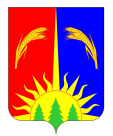 ЗЕМСКОЕ СОБРАНИЕ ЮРЛИНСКОГО МУНИЦИПАЛЬНОГО РАЙОНАПЕРМСКОГО КРАЯРЕШЕНИЕ13.12.2018                                                                                                                № 136                   На основании Бюджетного Кодекса Российской Федерации, Федерального закона от 06.10.2003 года № 131-ФЗ «Об общих принципах организации местного самоуправления в Российской Федерации», Устава муниципального образования «Юрлинский муниципальный район», Положения о бюджетном процессе в Юрлинском муниципальном районе Земское Собрание Юрлинского муниципального района РЕШАЕТ: 1. Утвердить основные характеристики бюджета на 2019 год:прогнозируемый общий объем доходов бюджета в сумме 373 604,04 тыс. рублей;общий объем расходов бюджета 375 259,04 тыс. рублей;дефицит бюджета в сумме 1 655,0 тыс. рублей.Утвердить основные характеристики районного бюджета на 2020 и на 2021 годы:1) прогнозируемый общий объем доходов бюджета на 2020 год 
в сумме 372 439,39  тыс. рублей и на 2021 год в сумме 379 504,4 тыс. рублей;2) общий объем расходов бюджета на 2020 год в сумме 372 439,39 тыс. рублей, в том числе условно утвержденные расходы в сумме 4 994,7 тыс. рублей, и на 2021 год в сумме 379 504,4 тыс. рублей, в том числе условно утвержденные расходы в сумме 13 773,1 тыс. рублей;3) дефицит бюджета на 2020 год в сумме 0,0 тыс. рублей 
и на 2021 год в сумме 0,0 тыс. рублей.3. Утвердить перечень главных администраторов доходов бюджета согласно приложению 2 к настоящему решению.4. Утвердить перечень главных администраторов источников финансирования дефицита бюджета согласно приложению 3 к настоящему решению.В случаях изменения состава и (или) функций главных администраторов доходов или главных администраторов источников финансирования дефицита бюджета Юрлинского муниципального района, а также изменения принципов назначения и присвоения структуры кодов классификации доходов и источников финансирования дефицита бюджетов Российской Федерации, Финансовое управление администрации Юрлинского муниципального района  вправе вносить соответствующие изменения в перечень главных администраторов доходов бюджета или главных администраторов источников финансирования дефицита бюджета, а также в состав закрепленных за ними кодов классификации доходов или источников финансирования дефицита бюджета. 5. Утвердить распределение доходов районного бюджета по кодам поступлений в бюджет (группам, подгруппам, статьям видов доходов, аналитическим группам подвидов доходов бюджета) на 2019 год согласно приложению 4 к настоящему решению, на 2020-2021 годы согласно приложению 5 к настоящему решению.6. Утвердить распределение бюджетных ассигнований по целевым статьям (муниципальным программам и непрограммным направлениям деятельности) группам видов расходов классификации расходов бюджета на 2019 год согласно приложению 6 к настоящему решению, на 2020-2021 годы согласно приложению  7 к настоящему решению.7. Утвердить ведомственную структуру расходов бюджета Юрлинского муниципального района на 2019 год согласно приложению 8 к настоящему решению, на 2020-2021 годы согласно приложению 9 к настоящему решению.8. Утвердить оборотную кассовую наличность районного бюджета на 01.01.2020 в сумме 8000 тыс. рублей, на 01.01.2021 – в сумме 8500,0 тыс. рублей, на 01.01.2022 – в сумме 9000, 0 тыс. рублей.9. Утвердить общий объем бюджетных ассигнований на исполнение публичных нормативных обязательств на 2019 год в сумме 1 557,2 тыс. рублей, на 2020 год в сумме 1 557,2 тыс. рублей и на 2021год в сумме 1 557,2 тыс. рублей.10. Установить объем резервного фонда администрации Юрлинского муниципального района на 2019-2021 годы в размере 100,0 тыс. рублей ежегодно.11. Утвердить объем бюджетных ассигнований муниципального дорожного фонда Юрлинского муниципального района на 2019 год в сумме 26 022,87  тыс. рублей, на 2020 год в сумме 23 490,09 тыс. рублей, на 2021 год в сумме 22 064,3 тыс. рублей.Утвердить распределение средств дорожного фонда Юрлинского муниципального района на 2019 год согласно приложению 13 к настоящему решению, на 2020-2021 годы согласно приложению 14 к настоящему решению.12. Утвердить перечень объектов капитального строительства (приобретения) муниципальной собственности Юрлинского муниципального района в разрезе муниципальных программ (непрограммных направлений) с общим объемом средств на 2019-2021 годы согласно приложению 15 к настоящему решению.13. Установить, что получатель средств районного бюджета при заключении договоров (муниципальных контрактов) на поставку товаров, выполнение работ, оказание услуг вправе предусматривать авансовые платежи:1)	в размере 100% суммы договора (муниципального контракта) – 
по договорам (муниципального контрактам) о поставке товаров на сумму 
до 100 тыс. рублей, об оказании услуг связи, об информационном обслуживании топливных карт, о приобретении программного обеспечения и прав на его использование на сумму до 100 тыс. рублей, о подписке на печатные издания, о приобретении горюче-смазочных материалов, авиа- и железнодорожных билетов, об обучении на курсах повышения квалификации и семинарах, о проведении массовых экологических мероприятий, о проведении природоохранных мероприятий, имеющих сезонный характер,  о найме жилых помещений, об оказании услуг по стоянке автотранспорта, в том числе по договорам хранения, по договорам при осуществлении заказчиком закупки в случаях, указанных в пунктах 15, 20 части 1 статьи 93 Федерального закона от 05.04.2013 № 44-ФЗ «О контрактной системе в сфере закупок товаров, работ, услуг для обеспечения государственных и муниципальных нужд», о приобретении путевок на санаторно-курортное лечение, по договорам обязательного страхования гражданской ответственности владельцев транспортных средств, по договорам на публикацию в средствах массовой информации сведений в соответствии с законодательством Российской Федерации о государственной регистрации юридических лиц, по договорам за организацию семинаров, деловых поездок за пределы района, а также при оплате гонораров и оплате труда приглашенных специалистов (артисты, педагоги);2)	в размере до 30% суммы принятых бюджетных обязательств 
на текущий финансовый год по объекту – по договорам (муниципальным контрактам) на строительство (реконструкцию) объектов общественной инфраструктуры и автодорожного строительства местного значения;3)    в размере организационных и регистрационных взносов - по договорам на оказание услуг по участию в научных конференциях, мероприятиях краевого значения;4) в размере до 30% суммы договора (муниципального контракта), если иное не предусмотрено действующим законодательством, – по остальным договорам (муниципального контрактам).14. Установить, что получатель средств бюджета Юрлинского муниципального района при заключении договоров (муниципальных контрактов) на приобретение жилых помещений в муниципальную собственность Юрлинского муниципального района для формирования специализированного жилищного фонда Юрлинского муниципального района для обеспечения жилыми помещениями специалистов, детей-сирот, и детей оставшихся без попечительства родителей, по договорам найма специализированных жилых помещений вправе предусматривать авансовые платежи в зависимости от степени готовности объекта строительства:в размере до 30% суммы договора (муниципального контракта) при степени готовности объекта от 0 до 50%;в размере до 60% суммы договора (муниципального контракта) при степени готовности объекта от 51 до 100%;в размере до 90% суммы договора (муниципального контракта) при предъявлении Застройщиком разрешения на ввод объекта в эксплуатацию.		15. Установить, что за счет средств бюджета могут предоставляться субсидии:1)	юридическим лицам (за исключением субсидий муниципальным учреждениям), индивидуальным предпринимателям, а также физическим лицам - производителям товаров, работ, услуг на безвозмездной и безвозвратной основе в целях возмещения недополученных доходов и (или) финансового обеспечения (возмещения) затрат в связи с производством (реализацией) товаров (за исключением подакцизных товаров), выполнением работ, оказанием услуг, в случаях и порядке, установленном нормативно-правовыми актами Администрации Юрлинского муниципального района;2)	некоммерческим организациям, не являющимся муниципальным учреждениями, в том числе в соответствии с договорами (соглашениями) на оказание муниципальных услуг физическим и (или) юридическим лицам. Порядки предоставления субсидий, устанавливаются нормативными правовыми актами администрации Юрлинского муниципального района.Утвердить объем районного фонда финансовой поддержки поселений на 2019 год в сумме 24 840,6 тыс. рублей, на 2020 год в сумме 21 411,8 тыс. рублей, на 2021 год в сумме 22 178,6 тыс. рублей.Установить критерий выравнивания расчетной бюджетной обеспеченности поселений на 2019 год в размере 2,68 на 2020 год в размере 2,47  на 2021 год в размере 2,48. Утвердить первую часть районного фонда финансовой поддержки поселений на частичное выравнивание бюджетной обеспеченности в размере 50%.Утвердить вторую часть районного фонда финансовой поддержки поселений на подтягивание бюджетной обеспеченности поселений в размере 50%.Утвердить корректирующие коэффициенты удорожания, применяемые для индекса бюджетных расходов: коэффициент масштаба, коэффициент дисперсности, коэффициент транспортной доступности, коэффициент пожарной безопасности.17. Утвердить перечень основных вопросов местного значения, применяемых для распределения районного фонда финансовой поддержки поселений Юрлинского муниципального района на 2019-2021 годы согласно приложения 20 к настоящему решению.18. Установить размеры дотаций из районного фонда финансовой поддержки поселений на 2019 год согласно приложению 10 к настоящему решению, на 2020-2021 годы согласно приложению 11 к настоящему решению.19. Утвердить объем межбюджетных трансфертов предоставляемых из бюджета района бюджетам сельских поселений, входящих в состав Юрлинского муниципального района  на 2019 год в сумме 750,0 тыс. руб., на 2020 год в сумме 750 тыс. руб., на 2021 год 750 тыс. руб.20. Установить размер иных межбюджетных трансфертов на 2019 год согласно приложению 10 к настоящему решению, на 2020-2021 годы согласно приложению 11 к настоящему решению.21. Утвердить объем межбюджетных трансфертов получаемых из бюджетов других уровней на 2019 год в сумме 339 837,04  тыс. руб., на 2020 год в сумме 337 126,39 тыс. руб., на 2021 год 342 379,4 тыс. руб., в том числе межбюджетные трансферты из бюджетов поселений на 2019 год в сумме 1 142,84 тыс. руб., на 2020 год – 1 617,49 тыс. руб.22. Утвердить перечень муниципальных программ Юрлинского муниципального района с объемами  финансирования согласно приложению 12 к настоящему решению.23. Утвердить источники финансирования дефицита районного бюджета на 2019-2021 годы согласно приложению 1 к настоящему решению.24. Утвердить Программу муниципальных гарантий Юрлинского муниципального района на 2019 год согласно приложения 16 к настоящему решению, на 2020-2021 года согласно приложению 17 к настоящему решению.25. Утвердить Программу муниципальных заимствований Юрлинского муниципального района на 2019 год согласно приложению 18 к настоящему решению, на 2020-2021 годы согласно приложению 19 к настоящему решению.26. Установить предельный объем муниципального долга Юрлинского муниципального района на 2019 год в сумме 0,0 тыс. руб., на 2020 год в сумме 0,0 тыс. руб., на 2021 год в сумме 0,0 тыс. руб.27. Установить верхний предел муниципального внутреннего долга Юрлинского муниципального района:на 01.01.2020 в сумме 0,0 тыс. руб., в том числе верхнего предела долга по муниципальным гарантиям Юрлинского муниципального района в сумме 0,0 тыс. руб.;на 01.01.2021 в сумме 0,0 тыс. руб., в том числе верхнего предела долга по муниципальным гарантиям Юрлинского муниципального района в сумме 0,0 тыс. руб.;на 01.01.2022 в сумме 0,0 тыс. рублей, в том числе верхнего предела долга по муниципальным гарантиям Юрлинского муниципального района в сумме 0,0 тыс. руб.28. Установить в соответствии с пунктом 8 статьи 217 Бюджетного Кодекса РФ, пунктом 5 статьи 35 решения Земского Собрания Юрлинского муниципального района  от 26.19.2014 № 223 «О бюджетном процессе в Юрлинском муниципальном районе»  следующие основания для внесения изменений в показатели сводной бюджетной росписи бюджета Юрлинского муниципального района без внесения изменений в бюджет, в соответствии с решениями начальника Финансового управления администрации Юрлинского муниципального района:1) при изменениях бюджетной классификации расходов бюджета без изменения целевого направления средств;2) направление остатков средств районного бюджета, не использованных на начало текущего финансового года,  на расходы с сохранением целевого назначения бюджетных средств;3) увеличение бюджетных ассигнований по отдельным разделам, подразделам, целевым статьям и видам расходов бюджета за счет экономии по использованию в текущем финансовом году бюджетных ассигнований на оказание муниципальных услуг - в пределах общего объема бюджетных ассигнований, предусмотренных главному распорядителю бюджетных средств в текущем финансовом году на оказание муниципальных услуг при условии, что увеличение бюджетных ассигнований по соответствующему виду расходов не превышает 10 процентов;4) перераспределение бюджетных ассигнований в соответствии 
с решением администрации Юрлинского муниципального района  между объектами, включенными в Перечень объектов капитального строительства объектов общественной инфраструктуры Юрлинского муниципального района и мероприятий по ремонту дорог Юрлинского муниципального района, в размере не более 10% от суммы бюджетных ассигнований по каждому объекту на текущий финансовый год;5) перераспределение бюджетных ассигнований между кодами бюджетной классификации, включая внесение изменений в наименования, при условии получения субсидии из краевого бюджета на условиях софинансирования расходов на реализацию мероприятий, включенных в муниципальные программы Юрлинского муниципального района, без изменения целевого направления средств;6) перераспределение бюджетных ассигнований между видами расходов на обеспечение деятельности органов местного самоуправления Юрлинского муниципального района и казенных учреждений Юрлинского муниципального района; 7) перераспределение бюджетных ассигнований в соответствии с пунктом 11 Решения Земского Собрания Юрлинского муниципального района «О денежном содержании муниципальных гражданских служащих Юрлинского муниципального района» между целевыми статьями и видами расходов на обеспечение деятельности органов местного самоуправления Юрлинского муниципального района;8) перераспределение бюджетных ассигнований на проведение мероприятий в соответствии с нормативными правовыми актами Юрлинского муниципального района об утверждении муниципальных  программ Юрлинского муниципального района без изменения целевого направления расходов;9) перераспределение бюджетных ассигнований с непрограммных мероприятий на мероприятия, финансируемые в рамках муниципальных программ, без изменения целевого направления расходов;10) перераспределение бюджетных ассигнований между видами источников финансирования дефицита бюджета Юрлинского муниципального района в ходе исполнения бюджета в пределах общего объема бюджетных ассигнований по источникам финансирования дефицита бюджета, предусмотренных на соответствующий финансовый год;11) распределение (перераспределение) бюджетных ассигнований, предусмотренных на оказание муниципальных услуг, предоставление субсидий на иные цели, мер социальной поддержки отдельным категориям граждан, реализацию мероприятий между кодами бюджетной классификации и (или) получателями бюджетных средств в рамках одной целевой статьи расходов;12) распределение (перераспределение) бюджетных ассигнований по отдельным разделам, подразделам или видам расходов, предусмотренных главному распорядителю бюджетных средств на финансовое обеспечение мероприятий муниципальных программ Юрлинского муниципального района по приведению в нормативное состояние подведомственных учреждений;13) в случае принятия нормативных актов Юрлинского муниципального района, касающихся внесения изменений (дополнений) в предельную штатную численность и фонд должностных окладов органов местного самоуправления Юрлинского муниципального района, в пределах бюджетных ассигнований, предусмотренных решением о бюджете на соответствующие цели;14) перераспределение бюджетных ассигнований между текущим финансовым годом и плановым периодом без изменения дефицита бюджета в текущем финансовом году и в плановом периоде (по мероприятиям в рамках одной муниципальной программы). 29. Установить, что расходы бюджета Юрлинского муниципального района могут быть увязаны с определенными доходами бюджета в части, касающейся:- безвозмездных поступлений от физических и юридических лиц, имеющих целевое назначение;- субсидий, субвенций, иных межбюджетных трансфертов, имеющих целевое назначение, в том числе их остатки, не использованные на начало текущего финансового года;- отдельных видов неналоговых доходов в соответствии с федеральным и краевым законодательством.30. Направить настоящее решение в администрацию Юрлинского муниципального района, прокуратуру Юрлинского района, Контрольно-счетную палату Юрлинского муниципального района.31. Возложить контроль за исполнением данного решения на постоянную комиссию по вопросам экономики, налогам и бюджету Земского Собрания Юрлинского муниципального района.32. Настоящее решение вступает в силу через 10 дней со дня его опубликования в информационном бюллетене «Вестник Юрлы» и применяется к правоотношениям, возникающим с 01 января 2019 года.Председатель Земского Собрания Юрлинского муниципального района                                                      А.И. Пикулев Глава Юрлинского муниципального района                                         Т.М. Моисеева              Приложение  1к решению Земского СобранияЮрлинского муниципального района от 13.12.2018 № 136Источники финансирования дефицита бюджета Юрлинского муниципального района на 2019-2021 годы                                                                                                           тыс. руб.Приложение  2к решению Земского СобранияЮрлинского муниципального района от 13.12.2018 № 136Перечень главных  администраторов  доходов бюджета Юрлинского муниципального района на 2019-2021 годыПриложение  3к решению Земского СобранияЮрлинского муниципального района от 13.12.2018 № 136 Перечень главных администраторов источников финансированиядефицита бюджета Юрлинского муниципального района на 2019-2021 годыПриложение  4к решению Земского СобранияЮрлинского муниципального района от 13.12.2018 № 136Распределение доходов районного бюджета по кодам поступлений в бюджет (группам, подгруппам, статьям видов доходов, аналитическим группам подвидов доходов бюджета) на 2019 год       тыс. руб.                                                                                                                                                                                                                                                                                                           Приложение  5к решению Земского СобранияЮрлинского муниципального района от 13.12.2018 № 136Распределение доходов районного бюджета по кодам поступлений в бюджет (группам, подгруппам, статьям видов доходов, аналитическим группам подвидов  доходов бюджета) на 2020 и 2021 годы                 тыс. руб.                                                                                                                                               Приложение  6к решению Земского СобранияЮрлинского муниципального района от 13.12.2018 № 136Распределение бюджетных ассигнований по целевым статьям(муниципальным программам и непрограммным направлениям деятельности),группам видов расходов классификации расходов бюджета на 2019 год                                                                                                                                    тыс. руб.Приложение  7к решению Земского СобранияЮрлинского муниципального района от 13.12.2018 № 136Распределение бюджетных ассигнований по целевым статьям(муниципальным программам и непрограммным направлениям деятельности),группам видов расходов классификации расходов бюджета на  плановый период 2020-2021 годы                                                                                                                    тыс. руб.Приложение  8к решению Земского СобранияЮрлинского муниципального района от 13.12.2018 № 136Ведомственная структура расходов бюджета Юрлинского муниципального района на 2019 год                                                                                                                            тыс. руб.Приложение  9к решению Земского СобранияЮрлинского муниципального района от 13.12.2018 № 136Ведомственная структура расходов бюджета Юрлинского муниципального района на плановый период 2020-2021 годытыс. руб.Приложение  10к решению Земского СобранияЮрлинского муниципального района от 13.12.2018 № 136Дотация из районного фонда финансовой поддержки поселений на 2019 годтыс. руб.Иные дотациина 2019 годтыс. руб.Приложение  11к решению Земского СобранияЮрлинского муниципального района от 13.12.2018 № 136Дотация из районного фонда финансовой поддержки поселений на плановый период 2020 и 2021 годовтыс. руб.Иные дотациина плановый период 2020 и 2021 годовтыс. руб.Приложение  12к решению Земского СобранияЮрлинского муниципального района от 13.12.2018 № 136Муниципальные программы Юрлинского муниципального районана 2019 год и плановый период 2020-2021 годытыс. руб.Приложение  13к решению Земского СобранияЮрлинского муниципального района от 13.12.2018 № 136Распределение средств муниципального дорожного фонда Юрлинского муниципального районана 2019 годтыс. руб.Приложение  14к решению Земского СобранияЮрлинского муниципального района от 13.12.2018 № 136Распределение средств муниципального дорожного фонда Юрлинского муниципального районана плановый период 2020-2021 годы     тыс. руб.Приложение  15к решению Земского СобранияЮрлинского муниципального района от 13.12.2018 № 136Перечень объектов капитального строительства (приобретение) муниципальной собственности Юрлинского муниципального района                                                                                                                                                                                                                            в разрезе муниципальных программ (непрограммных направлений)на 2019 год и плановый период 2020-2021 годытыс. руб.Приложение  16к решению Земского СобранияЮрлинского муниципального района от 13.12.2018 № 136Программа муниципальных гарантий Юрлинского муниципального  района на 2019 годПриложение  17к решению Земского СобранияЮрлинского муниципального района от 13.12.2018 № 136Программа муниципальных гарантий Юрлинского  муниципального района на 2020-2021 годыПриложение  18к решению Земского СобранияЮрлинского муниципального района от 13.12.2018 № 136Программа муниципальных заимствований Юрлинского муниципального района на 2019 годтыс. руб.Приложение  19к решению Земского СобранияЮрлинского муниципального района от 13.12.2018 № 136Программа муниципальных заимствований Юрлинского муниципального района на 2020-2021 годытыс. руб.Приложение  20к решению Земского СобранияЮрлинского муниципального района от 13.12.2018№ 136Перечень основных вопросов местного значения, применяемых для распределения районного фонда финансовой поддержки поселений на 2019-2021 годыПояснительная запискак проекту решения Земского Собрания Юрлинского муниципального района « О бюджете муниципального образования  «Юрлинский муниципальный район» на 2019 год и плановый период 2020 и 2021 годов» (второе чтение) 	В проект решения о бюджете на 2019-2021 годы ко II чтению внесены изменения в связи: внесенными ко II чтению поправками в проект Закона Пермского края о бюджете на 2019-2021 годы; полученными Заключениями на проект решения в I  чтении от Министерства финансов Пермского края и Контрольно-счетной палаты Юрлинского муниципального района;внесенными изменениями в Перечень объектов капитального строительства (реконструкции), приобретения объектов общей инфраструктуры и Перечень муниципальных программ.Внесенными ко II чтению поправками в проект Закона Пермского края о бюджете на 2019-2021 годы Юрлинскому муниципальному району увеличен объем межбюджетных трансфертов на 2019 год в сумме 2 639,3 тыс. руб., на 2021 год 1 748,7 тыс. руб., на 2021 год 1 121,4 тыс. руб., в том числе на 2019 год, за счет:- средств, передаваемых в бюджет муниципального района на предоставление мер соцподдержки, отдельным категориям граждан, работающим и проживающих в сельской местности в сумме 254,3 тыс. руб.;- средств, передаваемых в муниципальный район на обеспечение жильем отдельных категорий граждан, установленных Федеральным законом  от 12.01.1995 г. № 5-ФЗ «О ветеранах» и от 24.11.1995 г. № 181-ФЗ «О соцподдержке инвалидов в Российской Федерации» в сумме 1 458,2 тыс. руб.;- средств, на осуществление полномочий по состоянию (изменению) списков кандидатов в присяжные заседатели в сумме 3,0 тыс. руб.;- на осуществление государственной регистрации актов гражданского состояния в сумме 923,8 тыс. руб.2. Учтены рекомендации Министерства финансов Пермского края и Контрольно-счетной палаты Юрлинского муниципального района:- наименования приложений 4 и 5 приведено в соответствии с пунктом 5 решения;- внесены изменения в перечень муниципальных программ: исключена муниципальная программа «Профилактика правонарушений, преступлений среди несовершеннолетних и в отношении несовершеннолетних Юрлинского муниципального района». Мероприятия по этой программе распределены между муниципальными программами по образованию, культуре и спорту. В Перечень включена муниципальная программа «По поддержке, развитию объектов коммунальной инфраструктуры», не предусматривающая финансовые средства;- в пункте 25 решения, приложениях 18 и 19 исключено слово «внутренних»;- перечень основных вопросов местного значения, применяемых для распределения РФФПП на 2019-2021 годы, установленный в приложении 20 к проекту решения и в Модели распределения приведены в соответствии друг другу;- внесены текстовые поправки в Методику планирования бюджетных ассигнований;-  реестр источников доходов приведен в соответствие приложениям 4 и 5 проекта решения.3. В связи с переносом на 2019 год строительство детского сада на 240 мест в с. Юрла с привлечением средств федерального и краевого бюджета, выделена  доля местного бюджета в сумме 4 308,5 тыс. руб. за счет уменьшения расходов по МП «Развитие системы образования в Юрлинском муниципальном районе» в сумме 487 тыс. руб., МП «Развитие культуры, молодежной политики и спорта в Юрлинском муниципальном районе» в сумме 300,0 тыс. руб., по подпрограмме «Гармонизация межнациональных отношений в Юрлинском муниципальном районе»; МП «Устойчивое развитие Юрлинского муниципального района» в сумме 2 088,0 тыс. руб., в том числе по подпрограмме «Развитие сельского хозяйства» в сумме 433,0 тыс. руб., подпрограмме «Устойчивое развитие села» в сумме 1 200,0 тыс. руб. за счет сокращения расходов на устройство спортплощадок и переноса проектирования спортзала школы в д. Пож на 2021 год, МП «Обеспечение жильем отдельных категорий граждан в Юрлинском муниципальном районе» в сумме 252,0 тыс. руб. по подпрограмме «Кадры», МП «Повышение эффективности управления финансами в Юрлинском муниципальном районе» в сумме 2 000,0 тыс. руб., в связи с переносом строительства водопровода в д. Титова на 2020 год.Кроме того, увеличены  расходы 2019 года по МП «Управление имуществом и земельными ресурсами в Юрлинском муниципальном районе» по мероприятию «Разработка проектов межевания территории и проведение комплексных кадастровых работ» в сумме 742,0 тыс. руб.В рамках  проведения мероприятий по ремонту объектов образования и культуры с привлечением единой субсидии, уточнены объемы средств по объектам с учетом принятых заявок.В связи с передачей полномочий по ремонту дорог с уровня поселений на уровень района увеличены объёмы межбюджетных трансфертов на 2019 год – 1 142,84 тыс. руб., на 2020 год – 1 617, 49 тыс. руб.В связи с внесенными изменениями в Положение об оплате труда работников ЕДДС расходы по МП «Обеспечение общественной безопасности в Юрлинском муниципальном районе» составят 1 286,1 тыс. руб. Расходы на содержание МКУ «Центр бухгалтерского учета» увеличены на 487,8 тыс. руб., за счет выплат пособий по сокращению и отнесением расходов на материальные затраты из единой субвенции по образованию на средства местного бюджета.Уточнены расходы на содержание ОМСУ внутри норматива.Приложения  2, 4, 5, 6, 7, 8, 9, 10, 11, 12, 15, 18, 19, 20 читать в новой редакции. Штейникова С.А.2-11-66О бюджете муниципального образования «Юрлинский муниципальный район» на 2019 год и плановый период 2020 и 2021 годов (второе чтение)КодНаименование групп, подгрупп, статей, кодов ЭК, источников внутреннего финансирования дефицита бюджета2019 год2020 год2021 год000 90 00 00 00 00 0000 000Источники финансирования дефицита бюджета - ВСЕГО1655,000000 01 00 00 00 00 0000 000Источники внутреннего финансирования дефицита бюджета000000 01 06 00 00 00 0000 000Иные источники внутреннего финансирования дефицита бюджета000000 01 06 05 01 05 0000 640Возврат бюджетных кредитов, предоставленных юридическим и физическим лицам из бюджетов муниципальных районов000000 01 05 00 00 00 0000 000Изменение остатков средств на счетах по учету средств бюджета1655,000Кодглавного админист-ратораКод  классификациидоходовНаименование главного администратора доходов123992Финансовое  управление  администрации Юрлинского муниципального  района1 11 03050 05 0000 120Проценты, полученные от предоставления бюджетных кредитов внутри страны за счет средств бюджетов муниципальных районов1 13 02995 05 0000 130Прочие доходы от компенсации затрат бюджетов муниципальных районов1 16 32000 05 0000 140Денежные взыскания, налагаемые в возмещение ущерба, причиненного в результате незаконного или нецелевого использования бюджетных средств (в части бюджетов муниципальных районов)1 16 90050 05 0000 140Прочие поступления от денежных взысканий (штрафов) и иных сумм в возмещение ущерба, зачисляемые в бюджеты муниципальных районов1 17 01050 05 0000 180Невыясненные поступления, зачисляемые в бюджеты муниципальных районов1 17 05050 05 0000 180Прочие неналоговые доходы бюджетов муниципальных районов2 02 15001 05 0000 150Дотации бюджетам муниципальных районов на выравнивание бюджетной обеспеченности2 02 15002 05 0000 150Дотации бюджетам муниципальных районов на поддержку мер по обеспечению сбалансированности бюджетов2 02 29999 05 0000 150Прочие субсидии бюджетам муниципальных районов2 02 30024 05 0000 150Субвенции бюджетам муниципальных районов на выполнение передаваемых полномочий субъектов Российской Федерации2 02 39999 05 0000 150Прочие субвенции бюджетам муниципальных районов2 02 49999 05 0000 150Прочие межбюджетные трансферты, передаваемые бюджетам муниципальных районов2 08 05000 05 0000 180Перечисления из бюджетов муниципальных районов (в бюджеты муниципальных районов) для осуществления возврата (зачета) излишне уплаченных  или излишне взысканных уплаченных или излишне взысканных сумм налогов, сборов и иных платежей, а также сумм процентов за несвоевременное осуществление такого возврата и процентов, начисленных на излишне взысканные суммы903Администрация Юрлинского муниципального района 1 11 05013 05 0000 120Доходы, получаемые в виде арендной платы за земельные участки, государственная собственность на которые не разграничена и которые расположены в границах сельских поселений и межселенных территорий муниципальных районов, а также средства от продажи права на заключение договоров аренды указанных земельных участков 1 11 05025 05 0000 120Доходы, получаемые в виде арендной платы, а также средства от продажи права на заключение договоров аренды за земли, находящиеся в собственности муниципальных районов (за исключением земельных участков муниципальных бюджетных и автономных учреждений) 1 11 05035 05 0000 120Доходы от сдачи в аренду имущества, находящегося в оперативном управлении органов управления муниципальных районов и созданных ими учреждений (за исключением имущества муниципальных бюджетных и автономных учреждений)1 11 09045 05 0000 120Прочие поступления от использования имущества, находящегося в собственности муниципальных районов (за исключением имущества муниципальных бюджетных и автономных учреждений, а также имущества муниципальных унитарных предприятий, в том числе казенных) 1 13 02995 05 0000 130Прочие доходы от компенсации затрат бюджетов муниципальных районов 1 14 02052 05 0000 410Доходы от реализации имущества, находящегося в оперативном управлении учреждений, находящихся в ведении органов управления муниципальных районов    (за    исключением    имущества    муниципальных    бюджетных    иавтономных учреждений), в части реализации основных средств по указанному имуществу 1 14 02052 05 0000 440Доходы от реализации имущества, находящегося в оперативном управлении учреждений, находящихся в ведении органов управления муниципальных районов (за исключением имущества муниципальных бюджетных и автономных учреждений), в части реализации материальных запасов по указанному имуществу 1 14 02053 05 0000 410Доходы от реализации иного имущества, находящегося в собственности муниципальных районов (за исключением имущества муниципальных бюджетных и автономных учреждений, а также имущества муниципальных унитарных предприятий, в том числе казенных), в части реализации основных средств по указанному имуществу 1 14 02053 05 0000 440Доходы о реализации иного имущества, находящегося в собственности муниципальных районов (за исключением имущества муниципальных бюджетных и автономных учреждений, а также имущества муниципальных унитарных предприятий, в том числе казенных), в части реализации материальных запасов по указанному имуществу1 14 06013 05 0000 430Доходы от продажи земельных участков, государственная собственность на которые не разграничена и которые расположены в границах сельских поселений и межселенных территорий муниципальных районов 1 14 06025 05 0000 430Доходы от продажи земельных участков, находящихся в собственности муниципальных районов (за исключением земельных участков муниципальных бюджетных и автономных учреждений) 1 17 01050 05 0000 180Невыясненные поступления, зачисляемые в бюджеты муниципальных районов 2 02 20051 05 0000 150Субсидии бюджетам муниципальных районов на реализацию федеральных целевых программ 2 02 20077 05 0000 150Субсидии бюджетам муниципальных районов на софинансирование капитальных вложений в объекты муниципальной собственности 2 02 25497 05 0000 150Субсидии бюджетам муниципальных районов на реализацию мероприятий по обеспечению жильем молодых семей2 02 25516 05 0000 150Субсидии бюджетам муниципальных районов на реализацию мероприятий по укреплению единства российской нации и этнокультурному развитию народов России2 02 25555 05 0000 150Субсидии бюджетам муниципальных районов на поддержку государственных программ субъектов Российской Федерации и муниципальных программ формирования современной городской среды2 02 25567 05 0000 150Субсидии бюджетам муниципальных районов на реализацию мероприятий по устойчивому развитию сельских территорий 2 02 29999 05 0000 150Прочие субсидии бюджетам муниципальных районов 2 02 30024 05 0000 150Субвенции бюджетам муниципальных районов на выполнение передаваемых полномочий субъектов Российской Федерации2 02 35082 05 0000 150Субвенции бюджетам муниципальных районов на предоставление жилых помещений детям-сиротам и детям, оставшимся без попечения родителей, лицам из их числа по договорам найма специализированных жилых помещений2 02 35120 05 0000 150Субвенции бюджетам муниципальных районов на осуществление полномочий по составлению (изменению) списков кандидатов в присяжные заседатели федеральных судов общей юрисдикции в Российской Федерации2 02 35135 05 0000 150Субвенции бюджетам муниципальных районов на осуществление полномочий по обеспечению жильем отдельных категорий граждан, установленных Федеральным законом от 12 января 1995 года N 5-ФЗ "О ветеранах"2 02 35176 05 0000 150Субвенции бюджетам муниципальных районов на осуществление полномочий по обеспечению жильем отдельных категорий граждан, установленных Федеральным законом от 24 ноября 1995 г. N 181-ФЗ "О социальной защите инвалидов в Российской Федерации" 2 02 35543 05 0000 150Субвенции бюджетам  муниципальных районов на содействие достижению целевых показателей региональных программ развития агропромышленного комплекса 2 02 35930 05 0000 150Субвенции    бюджетам    муниципальных    районов    на    государственную регистрацию актов гражданского состояния 2 02 39999 05 0000 150Прочие субвенции бюджетам муниципальных районов 2 02 49999 05 0000 150Прочие межбюджетные трансферты, передаваемые бюджетам муниципальных районов2 04 05020 05 0000 180Поступления от денежных пожертвований, предоставляемых негосударственными организациями получателям средств бюджетов муниципальных районов2 07 05020 05 0000 180Поступление от денежных пожертвований, предоставляемых физическими лицами получателям средств бюджетов муниципальных районов2 07 05030 05 0000 180Прочие безвозмездные поступления в бюджеты муниципальных районов 2 19 25020 05 0000 150Возврат остатков субсидий на мероприятия подпрограммы «Обеспечение жильем молодых семей» федеральной целевой программы «Жилище» на 2015-2020 годы из бюджетов муниципальных районов2 19 25064 05 0000 150Возврат остатков субсидий на государственную поддержку малого и среднего предпринимательства, включая крестьянские (фермерские) хозяйства, из бюджетов муниципальных районов 2 19 60010 05 0000 150Возврат прочих остатков субсидий, субвенций и иных межбюджетных трансфертов, имеющих целевое назначение, прошлых лет из бюджетов муниципальных районов974Управление образования администрации Юрлинского муниципального района 1 13 02995 05 0000 130Прочие доходы от компенсации затрат бюджетов муниципальных районов 1 17 01050 05 0000 180Невыясненные поступления, зачисляемые в бюджеты муниципальных районов2 02 25097 05 0000 150Субсидии бюджетам муниципальных районов на создание в общеобразовательных организациях, расположенных в сельской местности, условий для занятий физкультурой и спортом 2 02 29999 05 0000 150Прочие субсидии бюджетам муниципальных районов 2 02 30021 05 0000 150Субвенции бюджетам муниципальных районов на ежемесячное денежное вознаграждение за классное руководство 2 02 30024 05 0000 150Субвенции бюджетам муниципальных районов на выполнение передаваемых полномочий субъектов Российской Федерации 2 02 30029 05 0000 150Субвенции бюджетам муниципальных районов на компенсацию части  платы, взимаемой с родителей (законных представителей) за присмотр и уход за детьми, посещающими образовательные организации, реализующие образовательные программы дошкольного образования  2 02 39999 05 0000 150Прочие субвенции бюджетам муниципальных районов 2 02 49999 05 0000 150Прочие межбюджетные трансферты, передаваемые бюджетам муниципальных районов 2 19 60010 05 0000 150Возврат прочих остатков субсидий, субвенций и иных межбюджетных трансфертов, имеющих целевое назначение, прошлых лет из бюджетов муниципальных районов954Управление культуры, молодежной политики и спорта администрации Юрлинского муниципального района 1 13 02995 05 0000 130Прочие доходы от компенсации затрат бюджетов муниципальных районов1 17 01050 05 0000 180Невыясненные  поступления,  зачисляемые  в  бюджеты     муниципальных районов2 02 25467 05 0000 150Субсидии бюджетам муниципальных районов на обеспечение развития  и укрепления материально-технической базы домов культуры в населенных пунктах с числом жителей до 50 тысяч жителей2 02 25519 05 0000 150Субсидии бюджетам муниципальных районов на поддержку отрасли культуры 2 02 29999 05 0000 150Прочие субсидии бюджетам муниципальных районов                                          2 02 30024 05 0000 150Субвенции бюджетам муниципальных районов на выполнение передаваемых полномочий субъектов Российской Федерации 2 02 39999 05 0000 150Прочие субвенции бюджетам муниципальных районов                                         2 02 45144 05 0000 150Межбюджетные    трансферты,    передаваемые    бюджетам    муниципальных районов  на комплектование  книжных  фондов  библиотек муниципальных образований2 02 45146 05 0000 150Межбюджетные трансферты, передаваемые бюджетам  муниципальных районов, на подключение общедоступных библиотек Российской Федерации к сети «Интернет» и развитие системы библиотечного дела с учетом расширения информационных технологий и оцифровки 2 02 49999 05 0000 150Прочие межбюджетные трансферты, передаваемые бюджетам  муниципальных районов                                                                                                                   Код адми-нистратораКод классификации источников внутреннего финансирования дефицита бюджетаНаименование главного администратора источников внутреннего финансирования дефицита районного бюджета123992Финансовое управление администрации Юрлинского муниципального района992 01 06 05 01 05 0000 640Возврат бюджетных кредитов, предоставленных юридическим лицам из бюджета Юрлинского муниципального района 992 01 03 01 00 05 0000 810Погашение бюджетами муниципальных районов кредитов от других бюджетов бюджетной  системы Российской Федерации в валюте Российской Федерации992 01 05 02 01 05 0000 510Увеличение остатков денежных средств бюджета Юрлинского муниципального  района992 01 05 02 01 05 0000 610Уменьшение остатков денежных средств бюджета Юрлинского  муниципального районаКод дохода по бюджетной классификацииКод дохода по бюджетной классификацииНаименование показателя2019 год 0001 00 00000 00 0000 000НАЛОГОВЫЕ И НЕНАЛОГОВЫЕ ДОХОДЫ33 767,00001 01 00000 00 0000 000НАЛОГИ НА ПРИБЫЛЬ. ДОХОДЫ13 652,00001 01 02000 01 0000 110Налог на доходы физических лиц13 652,00001 01 02010 01 0000 110Налог на доходы физических лиц с доходов, источником которых является налоговый агент, за исключением доходов, в отношении которых исчисление и уплата налога осуществляются в соответствии со статьями 227, 227.1 и 228 Налогового кодекса Российской Федерации13 552,00001 01 02030 01 0000 110Налог на доходы физических лиц с доходов,  полученных физическими лицами в соответствии со статьей 228 Налогового Кодекса Российской Федерации100,00001 03 000000 00 0000 000НАЛОГИ НА ТОВАРЫ (РАБОТЫ, УСЛУГИ), РЕАЛИЗУЕМЫЕ НА ТЕРРИТОРИИ РОССИЙСКОЙ ФЕДЕРАЦИИ10 610,00001 03 02000 01 0000 110 Акцизы по подакцизным товарам (продукции), производимым на территории Российской Федерации10 610,00001 03 02230 01 0000 110Доходы от уплаты акцизов на дизельное топливо, подлежащие распределению между бюджетами субъектов Российской Федерации и местными бюджетами с учетом установленных дифференцированных нормативов отчислений в местные бюджеты4 088,00001 03 02240 01 0000 110Доходы от уплаты акцизов на моторные масла для дизельных и (или) карбюраторных (инжекторных) двигателей, подлежащие распределению между бюджетами субъектов Российской Федерации и местными бюджетами с учетом установленных дифференцированных нормативов отчислений в местные бюджеты34,00001 03 02250 01 0000 110Доходы от уплаты акцизов на автомобильный бензин, подлежащие распределению между бюджетами субъектов Российской Федерации и местными бюджетами с учетом установленных дифференцированных нормативов отчислений в местные бюджеты6 488,00001 05 00000 00 0000 000НАЛОГИ НА СОВОКУПНЫЙ ДОХОД3 211,00001 05 02010 02 0000 110Единый налог на вмененный доход для отдельных видов деятельности3 170,01 05 04020 02 0000 110Налог, взимаемый в связи с применением патентной системы налогообложения, зачисляемый в бюджеты муниципальных районов41,00001 06 00000 00 0000 000НАЛОГИ НА ИМУЩЕСТВО3 625,00001 06 04000 02 0000 000Транспортный налог3 625,00001 06 04011 02 0000 110Транспортный налог с организаций301,00001 06 04012 02 0000 110Транспортный налог с физических лиц3 324,00001 08 00000 00 0000 000ГОСУДАРСТВЕННАЯ ПОШЛИНА608,00001 08 03010 01 0000 110Государственная пошлина по делам, рассматриваемым в судах общей юрисдикции, мировыми судьями (за исключением Верховного Суда Российской Федерации)608,00001 11 00000 00 0000 000ДОХОДЫ ОТ ИСПОЛЬЗОВАНИЯ ИМУЩЕСТВА, НАХОДЯЩЕГОСЯ В ГОСУДАРСТВЕННОЙ И МУНИЦИПАЛЬНОЙ СОБСТВЕННОСТИ870,00001 11 05013 05 0000 120Доходы, получаемые в виде арендной платы за земельные участки, государственная собственность на которые не разграничена и которые расположены в границах сельских поселений и межселенных территорий муниципальных районов, а также средства от продажи права на заключение договоров аренды указанных земельных участков830,00001 11 05035 05 0000 120Доходы от сдачи в аренду имущества, находящегося в оперативном управлении  органов управления муниципального района и созданных им учреждений (за исключением имущества  муниципальных бюджетных и автономных учреждений)40,00001 12 00000 00 0000 000ПЛАТЕЖИ ЗА ПОЛЬЗОВАНИЕ ПРИРОДНЫМИ РЕСУРСАМИ105,00001 12 01010 01 0000 120Плата за выбросы загрязняющих веществ в атмосферный воздух стационарными объектами52,00001 12 01040 01 0000 120Плата за размещение отходов производства и потребления53,00001 14 00000 00 0000 000ДОХОДЫ ОТ ПРОДАЖИ МАТЕРИАЛЬНЫХ И НЕМАТЕРИАЛЬНЫХ АКТИВОВ350,00001 14 02053 05 0000 410Доходы от реализации иного имущества, находящегося в собственности муниципальных районов (за исключением имущества муниципальных бюджетных и автономных учреждений, а также имущества муниципальных унитарных предприятий, в том числе казенных), в части реализации основных средств по указанному имуществу180,0000 1 14 06013 05 0000 430Доходы от продажи земельных участков, государственная собственность на которые не разграничена и которые расположены в границах сельских поселений и межселенных территорий муниципальных районов170,00001 16 00000 00 0000 000ШТРАФЫ, САНКЦИИ, ВОЗМЕЩЕНИЕ УЩЕРБА736,00001 16 08010 01 0000 140Денежные взыскания (штрафы) за административные правонарушения в области государственного регулирования производства и оборота этилового спирта, алкогольной, спиртосодержащей продукции90,00001 16 25060 01 0000 140Денежные взыскания (штрафы) за нарушение земельного законодательства45,00001 16 28000 01 0000 140Денежные взыскания (штрафы) за нарушение законодательства в области обеспечения санитарно-эпидемиологического благополучия человека и законодательства в сфере защиты прав потребителей2,00001 16 35030 05 0000 140Суммы по искам о возмещении вреда, причиненного окружающей среде, подлежащие зачислению в бюджеты муниципальных районов10,00001 16 43000 01 0000 140Денежные взыскания (штрафы) за нарушение законодательства Российской Федерации об административных правонарушениях, предусмотренные статьей 20.25 Кодекса Российской Федерации об административных правонарушениях39,00001 16 90050 05 0000 140Прочие поступления от денежных взысканий (штрафов) и иных сумм в возмещение ущерба, зачисляемые в  бюджет муниципального района550,00002 00 00000 00 0000 000БЕЗВОЗМЕЗДНЫЕ ПОСТУПЛЕНИЯ339 837,040002 02 00000 00 0000 000БЕЗВОЗМЕЗДНЫЕ ПОСТУПЛЕНИЯ ОТ ДРУГИХ БЮДЖЕТОВ БЮДЖЕТНОЙ СИСТЕМЫ РФ 339 837,040002 02 10000 00 0000 150Дотации на выравнивание бюджетной обеспеченности163 705,90002 02 15001 05 0000 150Дотации бюджетам муниципальных районов на выравнивание бюджетной обеспеченности163 705,90002 02 20000 00 0000 150Субсидии бюджетам бюджетной системы  Российской Федерации и муниципальных образований (межбюджетные субсидии)7 324,340002 02 29999 05 0000 150Прочие субсидии бюджетам муниципальных районов7 324,34- средства на реализацию муниципальных программ, приоритетных муниципальных проектов в рамках приоритетных региональных проектов, инвестиционных проектов муниципальных образований6 083,3- субсидии на приобретение  путевок на санаторно-курортное лечение и оздоровление98,2- проектирование, строительство (реконструкция), капитальный ремонт и ремонт автомобильных дорог общего пользования местного значения1 142,840002 02 30000 00 0000 150Субвенции бюджетам  бюджетной системы  Российской Федерации и муниципальных образований168 806,80002 02 30024 05 0000 150Субвенции бюджетам муниципальных районов на выполнение передаваемых полномочий субъектов Российской Федерации154 313,9- средства, передаваемые в бюджеты муниципальных районов на осуществление полномочий по расчету и предоставлению дотаций на выравнивание бюджетной обеспеченности поселений2 788,3- средства, передаваемые в бюджеты муниципальных районов на предоставление мер социальной поддержки педагогическим работникам образовательных  государственных и муниципальных  организаций Пермского края, работающим и проживающим в сельской местности и поселках городского типа (рабочих поселках), по оплате жилого помещения и коммунальных услуг3 649,2- единая субвенция, передаваемая в бюджет муниципального района на выполнение отдельных государственных полномочий в сфере образования143 371,3- средства, передаваемые в бюджеты муниципальных районов на предоставление мер социальной поддержки отдельным категориям граждан, работающим в государственных и  муниципальных  организациях Пермского края и   проживающим в сельской местности и поселках городского типа (рабочих поселках), по оплате жилого помещения и коммунальных услуг407,3- средства, передаваемые в бюджеты муниципальных районов на составление протоколов об административных правонарушениях1,7- средства, передаваемые в бюджеты муниципальных районов на обеспечение хранения, комплектования, учета и использование архивных документов государственной части документов архивного фонда Пермского края 190,6- средства, передаваемые в бюджеты муниципальных районов на образование комиссий  по делам несовершеннолетних и защите их прав и организацию их деятельности 1 348,0- средства, передаваемые в бюджеты муниципальных районов на осуществление полномочий по регулированию тарифов на перевозки пассажиров и багажа автомобильным и городским электрическим транспортом на  межмуниципальных маршрутах  регулярных перевозок15,0- средства, передаваемые в бюджеты муниципальных районов на организацию оздоровления и отдых детей2 012,6- средства, передаваемые в бюджеты муниципальных районов на организацию осуществления государственных полномочий по обеспечению жилыми помещениями детей-сирот и детей, оставшихся без попечения родителей, лиц из числа детей-сирот и детей, оставшихся без попечения родителей79,4- средства, передаваемые в бюджеты муниципальных образований на возмещение части процентной ставки по долгосрочным, среднесрочным и краткосрочным кредитам (займам), взятым малыми формами хозяйствования 0,4- средства, передаваемые в бюджеты муниципальных образований на возмещение части процентной ставки по долгосрочным, среднесрочным и краткосрочным кредитам (займам), взятым малыми формами хозяйствования (расходы, не софинансируемые из федерального бюджета)0,1- средства, передаваемые в бюджеты муниципальных районов на администрирование отдельных государственных полномочий по поддержке сельскохозяйственного производства450,02 02 35082 05 0000 150Субвенции бюджетам муниципальных районов на предоставление жилых помещений детям-сиротам и детям, оставшимся без попечения родителей, лицам из их числа по договорам найма специализированных жилых помещений11 618,42 02 35120 05 0000 150Субвенции бюджетам муниципальных районов на осуществление полномочий по составлению (изменению) списков кандидатов в присяжные заседатели федеральных судов общей юрисдикции в Российской Федерации3,02 02 35135 05 0000 150Субвенции бюджетам муниципальных районов на осуществление полномочий по обеспечению жильем отдельных категорий граждан, установленных Федеральным законом от 12 января 1995 года N 5-ФЗ "О ветеранах"729,12 02 35176 05 0000 150Субвенции бюджетам муниципальных районов на осуществление полномочий по обеспечению жильем отдельных категорий граждан, установленных Федеральным законом от 24 ноября 1995 г. N 181-ФЗ "О социальной защите инвалидов в Российской Федерации"729,12 02 35930 05 0000 150Субвенции, передаваемые в бюджеты муниципальных образований на осуществление государственной регистрации актов гражданского состояния923,82 02 39999 05 0000 150Прочие субвенции бюджетам муниципальных районов489,5- средства, передаваемые в бюджеты муниципальных районов на содержание жилых помещений специализированного жилищного фонда для детей-сирот, детей, оставшихся без попечения родителей, лиц из их числа489,5ВСЕГО  ДОХОДОВ373 604,04Код дохода по бюджетной классификацииКод дохода по бюджетной классификацииНаименование показателя2020 год 2021 год0001 00 00000 00 0000 000НАЛОГОВЫЕ И НЕНАЛОГОВЫЕ ДОХОДЫ35 313,037 125,00001 01 00000 00 0000 000НАЛОГИ НА ПРИБЫЛЬ. ДОХОДЫ15 154,016 914,00001 01 02000 01 0000 110Налог на доходы физических лиц15 154,016 914,00001 01 02010 01 0000 110Налог на доходы физических лиц с доходов, источником которых является налоговый агент, за исключением доходов, в отношении которых исчисление и уплата налога осуществляются в соответствии со статьями 227, 227.1 и 228 Налогового кодекса Российской Федерации15 054,016 814,00001 01 02030 01 0000 110Налог на доходы физических лиц с доходов,  полученных физическими лицами в соответствии со статьей 228 Налогового Кодекса Российской Федерации100,0100,00001 03 00000000 0000 000НАЛОГИ НА ТОВАРЫ (РАБОТЫ, УСЛУГИ), РЕАЛИЗУЕМЫЕ НА ТЕРРИТОРИИ РОССИЙСКОЙ ФЕДЕРАЦИИ10 610,010 610,00001 03 02000 01 0000 110 Акцизы по подакцизным товарам (продукции), производимым на территории Российской Федерации10 610,010 610,00001 03 02230 01 0000 110Доходы от уплаты акцизов на дизельное топливо, подлежащие распределению между бюджетами субъектов Российской Федерации и местными бюджетами с учетом установленных дифференцированных нормативов отчислений в местные бюджеты4 088,04 088,00001 03 02240 01 0000 110Доходы от уплаты акцизов на моторные масла для дизельных и (или) карбюраторных (инжекторных) двигателей, подлежащие распределению между бюджетами субъектов Российской Федерации и местными бюджетами с учетом установленных дифференцированных нормативов отчислений в местные бюджеты34,034,00001 03 02250 01 0000 110Доходы от уплаты акцизов на автомобильный бензин, подлежащие распределению между бюджетами субъектов Российской Федерации и местными бюджетами с учетом установленных дифференцированных нормативов отчислений в местные бюджеты6 488,06 488,00001 05 00000 00 0000 000НАЛОГИ НА СОВОКУПНЫЙ ДОХОД3 245,03 254,00001 05 02010 02 0000 110Единый налог на вмененный доход для отдельных видов деятельности3 204,03 213,01 05 04020 02 0000 110Налог, взимаемый в связи с применением патентной системы налогообложения, зачисляемый в бюджеты муниципальных районов41,041,00001 06 00000 00 0000 000НАЛОГИ НА ИМУЩЕСТВО3 625,03 663,00001 06 04000 02 0000 000Транспортный налог3 625,03 663,00001 06 04011 02 0000 110Транспортный налог с юридических лиц301,0319,00001 06 04012 02 0000 110Транспортный налог с физических лиц3 324,03 344,00001 08 00000 00 0000 000ГОСУДАРСТВЕННАЯ ПОШЛИНА606,0609,00001 08 03010 01 0000 110Государственная пошлина по делам, рассматриваемым в судах общей юрисдикции, мировыми судьями606,0609,00001 11 00000 00 0000 000ДОХОДЫ ОТ ИСПОЛЬЗОВАНИЯ ИМУЩЕСТВА, НАХОДЯЩЕГОСЯ В ГОСУДАРСТВЕННОЙ И МУНИЦИПАЛЬНОЙ СОБСТВЕННОСТИ855,0855,00001 11 05013 05 0000 120Доходы, получаемые в виде арендной платы за земельные участки, государственная собственность на которые не разграничена и которые расположены в границах сельских поселений и межселенных территорий муниципальных районов, а также средства от продажи права на заключение договоров аренды указанных земельных участков835,0835,00001 11 05035 05 0000 120Доходы от сдачи в аренду имущества, находящегося в оперативном управлении  органов управления муниципального района и созданных им учреждений (за исключением имущества  муниципальных бюджетных и автономных учреждений)20,020,00001 12 00000 00 0000 000ПЛАТЕЖИ ЗА ПОЛЬЗОВАНИЕ ПРИРОДНЫМИ РЕСУРСАМИ107,0109,00001 12 01010 01 0000 120Плата за выбросы загрязняющих веществ в атмосферный воздух стационарными объектами53,054,00001 12 01040 01 0000 120Плата за размещение отходов производства и потребления54,055,00001 14 00000 00 0000 000ДОХОДЫ ОТ ПРОДАЖИ МАТЕРИАЛЬНЫХ И НЕМАТЕРИАЛЬНЫХ АКТИВОВ375,0375,00001 14 02053 05 0000 410Доходы от реализации иного имущества, находящегося в собственности муниципальных районов (за исключением имущества муниципальных бюджетных и автономных учреждений, а также имущества муниципальных унитарных предприятий, в том числе казенных), в части реализации основных средств по указанному имуществу200,0200,0000 1 14 06013 05 0000 430Доходы от продажи земельных участков, государственная собственность на которые не разграничена и которые расположены в границах сельских поселений и межселенных территорий муниципальных районов175,0175,00001 16 00000 00 0000 000ШТРАФЫ, САНКЦИИ, ВОЗМЕЩЕНИЕ УЩЕРБА736,0736,00001 16 08010 01 0000 140Денежные взыскания (штрафы) за административные правонарушения в области государственного регулирования производства и оборота этилового спирта, алкогольной, спиртосодержащей продукции90,090,00001 16 25060 01 0000 140Денежные взыскания (штрафы) за нарушение земельного законодательства45,045,00001 16 28000 01 0000 140Денежные взыскания (штрафы) за нарушение законодательства в области обеспечения санитарно-эпидемиологического благополучия человека и законодательства в сфере защиты прав потребителей2,02,00001 16 35030 05 0000 140Суммы по искам о возмещении вреда, причиненного окружающей среде, подлежащие зачислению в бюджеты муниципальных районов10,010,00001 16 43000 01 0000 140Денежные взыскания (штрафы) за нарушение законодательства Российской Федерации об административных правонарушениях, предусмотренные статьей 20.25 Кодекса Российской Федерации об административных правонарушениях39,039,00001 16 90050 05 0000 140Прочие поступления от денежных взысканий (штрафов) и иных сумм в возмещение ущерба, зачисляемые в  бюджет муниципального района550,0550,00002 00 00000 00 0000 000БЕЗВОЗМЕЗДНЫЕ ПОСТУПЛЕНИЯ337 126,39342 379,4 0002 02 00000 00 0000 000БЕЗВОЗМЕЗДНЫЕ ПОСТУПЛЕНИЯ ОТ ДРУГИХ БЮДЖЕТОВ БЮДЖЕТНОЙ СИСТЕМЫ РФ 337 126,39342 379,40002 02 10000 00 0000 150Дотации на выравнивание бюджетной обеспеченности153 020,0158 109,60002 02 15001 05 0000 150Дотации бюджетам муниципальных районов на выравнивание бюджетной обеспеченности153 020,0158 109,60002 02 20000 00 0000 150Субсидии бюджетам бюджетной системы  Российской Федерации и муниципальных образований (межбюджетные субсидии)7 798,996 083,30002 02 29999 05 0000 150Прочие субсидии бюджетам муниципальных районов7 798,996 083,3- средства на реализацию муниципальных программ, приоритетных муниципальных проектов в рамках приоритетных региональных проектов, инвестиционных проектов муниципальных образований6 083,36 083,3- субсидии на приобретение  путевок на санаторно-курортное лечение и оздоровление98,20,0- проектирование, строительство (реконструкция), капитальный ремонт и ремонт автомобильных дорог общего пользования местного значения1 617,490,00002 02 30000 00 0000 150Субвенции бюджетам  бюджетной системы  Российской Федерации и муниципальных образований176 307,4178 186,50002 02 30024 05 0000 150Субвенции бюджетам муниципальных районов на выполнение передаваемых полномочий субъектов Российской Федерации162 152,1160 577,2- средства, передаваемые в бюджеты муниципальных районов на осуществление полномочий по расчету и предоставлению дотаций на выравнивание бюджетной обеспеченности поселений2 788,32 788,3- средства, передаваемые в бюджеты муниципальных районов на предоставление мер социальной поддержки педагогическим работникам образовательных  государственных и муниципальных  организаций Пермского края, работающим и проживающим в сельской местности и поселках городского типа (рабочих поселках), по оплате жилого помещения и коммунальных услуг3 649,23 649,2- единая субвенция, передаваемая в бюджет муниципального района на выполнение отдельных государственных полномочий в сфере образования151 617,0149 962,9- средства, передаваемые в бюджеты муниципальных районов на составление протоколов об административных правонарушениях1,71,7- средства, передаваемые в бюджеты муниципальных районов на обеспечение хранения, комплектования, учета и использование архивных документов государственной части документов архивного фонда Пермского края 190,6190,6- средства, передаваемые в бюджеты муниципальных районов на образование комиссий  по делам несовершеннолетних и защите их прав и организацию их деятельности 1 348,01 348,0- средства, передаваемые в бюджеты муниципальных районов на осуществление полномочий по регулированию тарифов на перевозки пассажиров и багажа автомобильным и городским электрическим транспортом на  межмуниципальных маршрутах  регулярных перевозок15,015,0- средства, передаваемые в бюджеты муниципальных районов на организацию оздоровления и отдых детей2 012,62 012,6- средства, передаваемые в бюджеты муниципальных районов на организацию осуществления государственных полномочий по обеспечению жилыми помещениями детей-сирот и детей, оставшихся без попечения родителей, лиц из числа детей-сирот и детей, оставшихся без попечения родителей79,4158,8- средства, передаваемые в бюджеты муниципальных образований на возмещение части процентной ставки по долгосрочным, среднесрочным и краткосрочным кредитам (займам), взятым малыми формами хозяйствования 0,30,1- средства, передаваемые в бюджеты муниципальных районов на администрирование отдельных государственных полномочий по поддержке сельскохозяйственного производства450,0450,02 02 35082 05 0000 150Субвенции бюджетам муниципальных районов на предоставление жилых помещений детям-сиротам и детям, оставшимся без попечения родителей, лицам из их числа по договорам найма специализированных жилых помещений11 618,413 167,62 02 35120 05 0000 150Субвенции бюджетам муниципальных районов на осуществление полномочий по составлению (изменению) списков кандидатов в присяжные заседатели федеральных судов общей юрисдикции в Российской Федерации3,23,42 02 35135 05 0000 150Субвенции бюджетам муниципальных районов на осуществление полномочий по обеспечению жильем отдельных категорий граждан, установленных Федеральным законом от 12 января 1995 года N 5-ФЗ "О ветеранах"729,10,02 02 35930 05 0000 150Субвенции, передаваемые в бюджеты муниципальных образований на осуществление государственной регистрации актов гражданского состояния1 016,21 117,92 02 39999 05 0000 150Прочие субвенции бюджетам муниципальных районов788,43 320,4- средства, передаваемые в бюджеты муниципальных районов на содержание жилых помещений специализированного жилищного фонда для детей-сирот, детей, оставшихся без попечения родителей, лиц из их числа788,41 106,3- средства, передаваемые в бюджеты муниципальных районов на обеспечение жилыми помещениями реабилитированных лиц, имеющих инвалидность или являющихся пенсионерами, и проживающих совместно членов их семей0,02 214,1ВСЕГО  ДОХОДОВ372 439,39379 504,4ЦСРВРНаименование расходов2019 год01 0 00 00000Муниципальная программа "Развитие системы образования Юрлинского муниципального района"206 277,1401 1 00 00000Подпрограмма "Дошкольное общее образование"29 264,7001 1 01 00000Основное мероприятие "Предоставление дошкольного образования в дошкольных образовательных организациях"29 264,7001 1 01 00100Обеспечение деятельности (оказание услуг, выполнение работ) муниципальных бюджетных учреждений (организаций)7 358,80600Предоставление  субсидий  бюджетным,  автономным  учреждениям и иным некоммерческим организациям7 358,8001 1 01 2Н020Единая субвенция на выполнение отдельных государственных полномочий в сфере образования21 905,90100Расходы на выплаты персоналу в целях обеспечения выполнения функций государственными (муниципальными) органами, казенными учреждениями, органами управления государственными внебюджетными фондами48,50200Закупка товаров, работ и услуг для обеспечения государственных (муниципальных) нужд12,60300Социальное обеспечение и иные выплаты населению1 213,70600Предоставление  субсидий  бюджетным,  автономным  учреждениям и иным некоммерческим организациям20 631,1001 2 00 00000Подпрограмма "Общее (начальное, основное, среднее) образование"145 401,0001 2 01 00000Основное мероприятие "Предоставление общедоступного и бесплатного дошкольного, начального общего, основного общего, среднего общего образования"145 293,3001 2 01 00100Обеспечение деятельности (оказание услуг, выполнение работ) муниципальных бюджетных учреждений (организаций)27 173,00600Предоставление  субсидий  бюджетным,  автономным  учреждениям и иным некоммерческим организациям27 173,0001 2 01 О0010Обеспечение бесплатным двухразовым питанием детей инвалидов и детей с ограниченными возможностями здоровья, обучающихся в образовательных организациях Юрлинского муниципального района104,90600Предоставление  субсидий  бюджетным,  автономным  учреждениям и иным некоммерческим организациям104,9001 2 01 2Н020Единая субвенция на выполнение отдельных государственных полномочий в сфере образования118 015,40300Социальное обеспечение и иные выплаты населению1 503,30600Предоставление  субсидий  бюджетным,  автономным  учреждениям и иным некоммерческим организациям116 512,1001 2 02 00000Основное мероприятие "Мероприятия в сфере общего образования"107,7001 2 02 О0030Организация и подвоз учителя в образовательные учреждения107,70600Предоставление  субсидий  бюджетным,  автономным  учреждениям и иным некоммерческим организациям107,7001 3 00 00000Подпрограмма "Дополнительное образование"9 098,9001 3 01 00000Основное мероприятие "Предоставление дополнительного образования детей по дополнительным общеобразовательным программам"9 007,0001 3 01 00100Обеспечение деятельности (оказание услуг, выполнение работ) муниципальных бюджетных учреждений (организаций)9 007,00600Предоставление  субсидий  бюджетным,  автономным  учреждениям и иным некоммерческим организациям9 007,0001 3 02 00000Основное мероприятие "Мероприятия, в сфере дополнительного образования"91,9001 3 02 О0050Мероприятия, обеспечивающие повышение доступности и качества дополнительного образования 71,40600Предоставление  субсидий  бюджетным,  автономным  учреждениям и иным некоммерческим организациям71,4001 3 02 О0140Проведение досуговых мероприятий с несовершеннолетними, в том числе состоящими на различных видах учета 20,50600Предоставление  субсидий  бюджетным,  автономным  учреждениям и иным некоммерческим организациям20,5001 4 00 00000Подпрограмма "Повышение педагогического мастерства"163,6001 4  01 00000Основное мероприятие "Мероприятия, направленные на повышение педагогического мастерства"163,6001 4 01 О0060Организация и проведение мероприятий с педагогическими работниками163,60200Закупка товаров, работ и услуг для обеспечения государственных (муниципальных) нужд143,20600Предоставление  субсидий  бюджетным,  автономным  учреждениям и иным некоммерческим организациям20,4001 5 00 00000Подпрограмма "Одаренные дети"82,6001 5 01 00000Основное мероприятие "Проведение мероприятий по выявлению, отбору и поддержке одарённых детей"82,6001 5 01 О0070Организация и проведение мероприятий с детьми18,40600Предоставление  субсидий  бюджетным,  автономным  учреждениям и иным некоммерческим организациям18,4001 5 01 О0080Расходы на участие одаренных детей в региональных и всероссийских олимпиадах и конкурсах64,20200Закупка товаров, работ и услуг для обеспечения государственных (муниципальных) нужд64,2001 6 00 00000Подпрограмма "Приведение в нормативное состояние образовательных учреждений"9 434,0401 6 01 00000Основное мероприятие "Проведение мероприятий в соответствии с требованиями надзорных органов"2 340,4001 6 01 О0040Мероприятия по обеспечению антитеррористической безопасности в образовательных учреждениях1 600,00600Предоставление  субсидий  бюджетным,  автономным  учреждениям и иным некоммерческим организациям1 600,0001 6 01 О0090Организация и проведение ремонтных работ в учреждениях образования740,40600Предоставление  субсидий  бюджетным,  автономным  учреждениям и иным некоммерческим организациям740,4001 6 02 00000Основное мероприятие "Создание в общеобразовательных организациях, расположенных в сельской местности, условий для организации учебного процесса, занятий физической культурой и спортом"7 093,6401 6 02 SР040Реализация муниципальных программ, приоритетных муниципальных проектов в рамках приоритетных региональных проектов, инвестиционных проектов муниципальных образований7 093,64Ремонт помещений в МБОУ "Вятчинская ООШ"315,74Ремонт окон в МБОУ "Усть-Березовская ООШ"319,25Ремонт окон филиала "Пожинская НОШ" МБОУ "Усть-Зулинская ООШ"390,92Ремонтные работы в МБОУ "Юрлинская средняя школа им. Л.Барышева" по адресу: с. Юрла, ул. Коммунаров, 21 618,75Ремонт здания структурного подразделения МБОУ "Юрлинская средняя школа им. Л.Барышева" Дом детского творчества 5 448,99600Предоставление  субсидий  бюджетным,  автономным  учреждениям и иным некоммерческим организациям7 093,6401 7 00 00000Подпрограмма "Оздоровление, отдых, занятость детей и подростков"2 879,6001 7 01 00000Основное мероприятие "Организация и проведение оздоровительной кампании в каникулярный период"2 879,6001 7 01 2С140Мероприятия по организации оздоровления и отдыха детей2 012,60300Социальное обеспечение и иные выплаты населению600,00600Предоставление  субсидий  бюджетным,  автономным  учреждениям и иным некоммерческим организациям1 412,6001 7 01 О0100Организация оздоровления и отдыха детей510,00300Социальное обеспечение и иные выплаты населению51,00600Предоставление  субсидий  бюджетным,  автономным  учреждениям и иным некоммерческим организациям459,0001 7 01 СЗ010Организация временного трудоустройства несовершеннолетних граждан в возрасте от 14 до 18 лет357,00600Предоставление  субсидий  бюджетным,  автономным  учреждениям и иным некоммерческим организациям357,0001 8 00 00000Подпрограмма "Обеспечение реализации Программы и прочих мероприятий в области образования"9 952,7001 8 01 00000Основное мероприятие "Обеспечение деятельности органов местного самоуправления"3 536,2001 8 01 00050Содержание органов местного самоуправления3 536,20100Расходы на выплаты персоналу в целях обеспечения выполнения функций государственными (муниципальными) органами, казенными учреждениями, органами управления государственными внебюджетными фондами3 246,30200Закупка товаров, работ и услуг для обеспечения государственных (муниципальных) нужд288,90800Иные бюджетные ассигнования1,0001 8 02 00000Основное мероприятие "Прочие мероприятия в области образования"2 734,3001 8 02 О0020Организация охраны образовательных учреждений (ЧОП)1 555,20600Предоставление  субсидий  бюджетным,  автономным  учреждениям и иным некоммерческим организациям1 555,2001 8 02 О0130Ежегодные профилактические осмотры работников образовательных учреждений1 179,10600Предоставление  субсидий  бюджетным,  автономным  учреждениям и иным некоммерческим организациям1 179,1001 8 03 00000Основное мероприятие "Предоставление мер социальной поддержки педагогическим работникам"3 682,2001 8 03 2С170Предоставление мер социальной поддержки педагогическим работникам образовательных государственных и муниципальных организаций Пермского края, работающим и проживающим в сельской местности и поселках городского типа (рабочих поселках), по оплате жилого помещения и коммунальных услуг3 551,20300Социальное обеспечение и иные выплаты населению750,00600Предоставление  субсидий  бюджетным,  автономным  учреждениям и иным некоммерческим организациям2 801,2001 8 03 SС240Обеспечение работников учреждений бюджетной сферы Пермского края путевками на санаторно-курортное лечение и оздоровление131,00300Социальное обеспечение и иные выплаты населению131,0002 0 00 00000Муниципальная программа "Развитие культуры, молодежной политики и спорта Юрлинского муниципального района"29 078,2102 1 00 00000Подпрограмма "Развитие культуры в Юрлинском муниципальном районе"18 670,3002 1 01 00000Основное мероприятие "Организация досуга населения и условий для массового отдыха"12 601,9002 1 01 00100Обеспечение деятельности (оказание услуг, выполнение работ) муниципальных бюджетных учреждений (организаций)12 601,90600Предоставление  субсидий  бюджетным,  автономным  учреждениям и иным некоммерческим организациям12 601,9002 1 02 00000Основное мероприятие "Библиотечно-информационное обслуживание населения"6 068,4002 1 02 00100Обеспечение деятельности (оказание услуг, выполнение работ) муниципальных бюджетных учреждений (организаций)6 068,40600Предоставление  субсидий  бюджетным,  автономным  учреждениям и иным некоммерческим организациям6 068,4002 2 00 00000Подпрограмма "Развитие дополнительного образования в сфере культуры и искусства Юрлинского муниципального района"5 441,7002 2 01 00000Основное мероприятие "Предоставление дополнительного образования для детей в сфере культуры и искусства"5 441,7002 2 01 00100Обеспечение деятельности (оказание услуг, выполнение работ) муниципальных бюджетных учреждений (организаций)5 441,70600Предоставление  субсидий  бюджетным,  автономным  учреждениям и иным некоммерческим организациям5 441,7002 3 00 00000Подпрограмма "Реализация молодежной политики в Юрлинском муниципальном районе"283,0002 3 01 00000Основное мероприятие "Развитие молодежной политики"283,0002 3 01 К0020Мероприятия, направленные на развитие молодежной политики283,00200Закупка товаров, работ и услуг для обеспечения государственных (муниципальных) нужд216,70600Предоставление  субсидий  бюджетным,  автономным  учреждениям и иным некоммерческим организациям66,3002 4 00 00000Подпрограмма "Развитие инфраструктуры и приведение в нормативное состояние учреждений отрасли культуры Юрлинского муниципального района"1 840,1102 4 01 00000Основное мероприятие "Приведение в нормативное состояние учреждений культуры и дополнительного образования в сфере культуры"1 193,1102 4 01 SР040Реализация муниципальных программ, приоритетных муниципальных проектов в рамках приоритетных региональных проектов, инвестиционных проектов муниципальных образований1 024,11Ремонт подвального помещения МБУК "Юрлинская ЦБС"205,81Ремонт фасада здания расположенного по адресу: с. Юрла, ул. Коммунаров, д. 20818,29600Предоставление  субсидий  бюджетным,  автономным  учреждениям и иным некоммерческим организациям1 024,1102 4 01 К0040Организация и проведение ремонтных работ в учреждениях культуры169,00600Предоставление  субсидий  бюджетным,  автономным  учреждениям и иным некоммерческим организациям169,0002 4 02 00000Основное мероприятие "Развитие и укрепление материально-технической базы"647,0002 4 02 К0050Обеспечение развития и укрепления материально-технической базы домов культуры и их филиалов314,00600Предоставление  субсидий  бюджетным,  автономным  учреждениям и иным некоммерческим организациям314,0002 4 02 К0060Ремонтные работы (текущий ремонт) зданий домов культуры и их филиалов333,00600Предоставление  субсидий  бюджетным,  автономным  учреждениям и иным некоммерческим организациям333,0002 5 00 00000Подпрограмма "Развитие физической культуры и спорта в Юрлинском муниципальном районе"260,0002 5 01 00000Основное мероприятие "Поддержка развития физической культуры и спорта"260,0002 5 01 Ф0010Проведение спортивно-массовых мероприятий260,00200Закупка товаров, работ и услуг для обеспечения государственных (муниципальных) нужд260,0002 6 00 00000Подпрограмма "Гармонизация межнациональных отношений в Юрлинском муниципальном районе"67,7002 6 01 00000Основное мероприятие "Укрепление гражданского единства"67,7002 6 01 Г0010Мероприятия, направленные на укрепление гражданского единства и гармонизацию межнациональных отношений67,70200Закупка товаров, работ и услуг для обеспечения государственных (муниципальных) нужд67,7002 7 00 00000Подпрограмма "Обеспечение реализации Программы и прочих мероприятий в области культуры"2 515,4007 7 01 00000Основное мероприятие "Обеспечение деятельности органов местного самоуправления"1 993,8002 7 01 00050Содержание органов местного самоуправления1 993,80100Расходы на выплаты персоналу в целях обеспечения выполнения функций государственными (муниципальными) органами, казенными учреждениями, органами управления государственными внебюджетными фондами1 808,00200Закупка товаров, работ и услуг для обеспечения государственных (муниципальных) нужд184,80800Иные бюджетные ассигнования1,0002 7 02 00000Основное мероприятие "Предоставление мер социальной поддержки работникам культуры и педагогическим работникам в сфере культуры"521,6002 7 02 2С170Предоставление мер социальной поддержки педагогическим работникам образовательных государственных и муниципальных организаций Пермского края, работающим и проживающим в сельской местности и поселках городского типа (рабочих поселках), по оплате жилого помещения и коммунальных услуг98,00600Предоставление  субсидий  бюджетным,  автономным  учреждениям и иным некоммерческим организациям98,0002 7 02 2С180Предоставление мер социальной поддержки отдельным категориям граждан, работающим в государственных и муниципальных организациях Пермского края и проживающим в сельской местности и поселках городского типа (рабочих поселках), по оплате жилого помещения и коммунальных услуг407,30300Социальное обеспечение и иные выплаты населению17,50600Предоставление  субсидий  бюджетным,  автономным  учреждениям и иным некоммерческим организациям389,8002 7 02 SС240Обеспечение работников учреждений бюджетной сферы Пермского края путевками на санаторно-курортное лечение и оздоровление16,30300Социальное обеспечение и иные выплаты населению16,3003 0 00 00000Муниципальная программа «По поддержке и развитию объектов коммунальной инфраструктуры»0,0003 0 01 00000Основное мероприятие «Развитие объектов коммунальной инфраструктуры»0,0003 0 01 SР130Реализация муниципальных программ по поддержке и развитию объектов коммунальной инфраструктуры0,00Строительство канализационных очистных сооружений к объекту: "Лечебный корпус с поликлиникой, с. Юрла"0,00400Капитальные вложения в объекты государственной (муниципальной) собственности0,0004 0 00 00000Муниципальная программа "Обеспечение общественной безопасности в Юрлинском муниципальном районе"1 962,6004 1 00 00000Подпрограмма  "Предупреждение и ликвидация последствий чрезвычайных ситуаций природного и техногенного характера в Юрлинском муниципальном районе"1 779,6004 1 01 00000Основное мероприятие "Обеспечение функционирования системы гражданской обороны и мобилизационной подготовки на территории Юрлинского муниципального района"1 779,6004 1 01 00080Обеспечение деятельности казенного учреждения "Единая дежурно-диспетчерская служба Юрлинского муниципального района"1 467,60100Расходы на выплаты персоналу в целях обеспечения выполнения функций государственными (муниципальными) органами, казенными учреждениями, органами управления государственными внебюджетными фондами1 286,10200Закупка товаров, работ и услуг для обеспечения государственных (муниципальных) нужд178,50800Иные бюджетные ассигнования3,0004 1 01 Б0010Мероприятия по подготовке населения и организаций к действиям в чрезвычайной ситуации в мирное и военное время99,00200Закупка товаров, работ и услуг для обеспечения государственных (муниципальных) нужд99,0004 1 01 Б0050Проведение аттестации автоматизированного рабочего места отдела ОБ213,00200Закупка товаров, работ и услуг для обеспечения государственных (муниципальных) нужд213,0004 2 00 00000Подпрограмма "Противодействие терроризму и экстремизму"183,0004 2 01 00000Основное мероприятие "Профилактика терроризма и экстремизма"183,0004 2 01 Б0020Проведение информационной компании и проведение мероприятий, направленных на профилактику терроризма 118,00200Закупка товаров, работ и услуг для обеспечения государственных (муниципальных) нужд118,0004 2 01 Б0030Обеспечение мероприятий, направленных на охрану и обеспечение правопорядка при проведении массовых мероприятий 50,00200Закупка товаров, работ и услуг для обеспечения государственных (муниципальных) нужд50,0004 2 01 Б0040Проведение информационной компании по профилактике терроризма, формирование у населения толерантного поведения к людям другой национальности 15,00200Закупка товаров, работ и услуг для обеспечения государственных (муниципальных) нужд15,0005 0 00 00000Муниципальная программа "Устойчивое развитие Юрлинского муниципального района"7 265,0005 1 00 00000Подпрограмма "Развитие сельского хозяйства"156,5005 1 01 00000Основное мероприятие "Создание эффективной системы сбыта сельскохозяйственной продукции"45,0005 1 01 С0010Ярмарочные и другие мероприятия, способствующие сбыту сельскохозяйственной продукции и сельскохозяйственных животных45,00200Закупка товаров, работ и услуг для обеспечения государственных (муниципальных) нужд45,0005 1 02 00000Основное мероприятие "Развитие растениеводства"111,5005 1 02 С0020 Предоставление субсидий на возмещение части затрат на вовлечение неиспользуемых сельскохозяйственных земель в сельскохозяйственный оборот для использования в качестве посевных площадей78,00800Иные бюджетные ассигнования78,0005 1 02 С0040 Предоставление субсидий на возмещение части затрат сельскохозяйственным товаропроизводителям на приобретение минеральных удобрений33,00800Иные бюджетные ассигнования33,0005 1 02 2У030Поддержка достижения целевых показателей региональных программ развития агропромышленного комплекса (расходы, не софинансируемые из федерального бюджета)0,10800Иные бюджетные ассигнования0,1005 1 02 R5430Поддержка достижения целевых показателей региональных программ развития агропромышленного комплекса0,40800Иные бюджетные ассигнования0,4005 2 00 00000Подпрограмма "Устойчивое развитие села"7 108,5005 2 02 00000Основное мероприятие «Развитие социальной и инженерной инфраструктуры в сельской местности»7 108,5005 2 02 SР040Реализация муниципальных программ, приоритетных муниципальных проектов в рамках приоритетных региональных проектов, инвестиционных проектов муниципальных образований4 308,50Строительство детского сада на 240 мест в с. Юрла, Юрлинского района, Пермского края4 308,50400Капитальные вложения в объекты государственной (муниципальной) собственности4 308,5005 2 02 42000Строительство (реконструкция) объектов общественной инфраструктуры местного значения, приобретение объектов недвижимого имущества в муниципальную собственность 2 800,0005 2 02 42010Развитие сети водоснабжения в сельской местности1 000,00Разработка ПСД по строительству сети водопроводов микрорайона Саранинский 2 с. Юрла, Юрлинского района, Пермского края1 000,00400Капитальные вложения в объекты государственной (муниципальной) собственности1 000,0005 2 02 42020Развитие сети плоскостных сооружений в сельской местности1 800,00Устройство открытой спортивной площадки в с. Юрла 900,00Устройство открытой спортивной площадки в д. Дубровка900,00200Закупка товаров, работ и услуг для обеспечения государственных (муниципальных) нужд1 800,0006 0 00 00000Муниципальная программа "Обеспечение жильем отдельных категорий граждан в Юрлинском муниципальном районе"20 159,0006 1 00 00000Подпрограмма "Обеспечение жильем молодых семей в Юрлинском муниципальном районе"750,0006 1 01 00000Основное мероприятие "Улучшение жилищных условий молодых семей"750,0006 1 01 L4970Реализация мероприятий по обеспечению жильем молодых семей государственной программы Российской Федерации "Обеспечение доступным и комфортным жильем и коммунальными услугами граждан Российской Федерации"750,00300Социальное обеспечение и иные выплаты населению750,0006 2 00 00000Подпрограмма "Кадры"5 842,9006 2 01 00000Основное мероприятие "Обеспечение жильем привлеченных работников в бюджетную сферу"5 842,9006 2 01 К0010Формирование служебного жилого фонда5 670,00400Капитальные вложения в объекты государственной (муниципальной) собственности5 670,0006 2 01 К0020Уплата налогов на имущество за служебный жилой фонд162,40600Предоставление  субсидий  бюджетным,  автономным  учреждениям и иным некоммерческим организациям162,4006 2 01 К0030Взносы на капитальный ремонт в многоквартирных домах, находящихся в муниципальной собственности (служебный жилой фонд)10,50600Предоставление  субсидий  бюджетным,  автономным  учреждениям и иным некоммерческим организациям10,5006 3 00 00000Подпрограмма "Обеспечение жилыми помещениями детей-сирот и детей, оставшихся без попечения родителей, лиц из числа детей-сирот и детей, оставшихся без попечения родителей в Юрлинском муниципальном районе"12 107,9006 3 01 00000Основное мероприятие "Формирование специализированного жилищного фонда для детей-сирот, детей, оставшихся без попечения родителей, лиц из их числа"12 107,9006 3 01 2С070Содержание жилых помещений специализированного жилищного фонда для детей-сирот, детей, оставшихся без попечения родителей, лиц из их числа489,50600Предоставление  субсидий  бюджетным,  автономным  учреждениям и иным некоммерческим организациям489,5006 3 01 2С080Строительство и приобретение жилых помещений для формирования специализированного жилищного фонда для обеспечения жилыми помещениями детей-сирот и детей, оставшихся без попечения родителей, лиц из числа детей-сирот и детей, оставшихся без попечения родителей, по договорам найма специализированных жилых помещений11 618,40400Капитальные вложения в объекты государственной (муниципальной) собственности11 618,4006 4 00 00000Подпрограмма "Исполнение государственных обязательств по обеспечению жильем отдельных категорий граждан"1 458,2006 4 01 00000Основное мероприятие "Обеспечение жильем отдельных категорий граждан"1 458,2006 4 01 51350Обеспечение жильем отдельных категорий граждан, установленных федеральными законами от 12 января 1995 года № 5-ФЗ "О ветеранах" 729,10300Социальное обеспечение и иные выплаты населению729,1006 4 01 51760Обеспечение жильем отдельных категорий граждан, установленных федеральным законом от 24 ноября 1995 года № 181-ФЗ "О социальной защите инвалидов в Российской Федерации"729,10300Социальное обеспечение и иные выплаты населению729,1007 0 00 00000Муниципальная программа "Управление имуществом и  земельными ресурсами Юрлинского муниципального района"1 557,0007 0 01 00000Основное мероприятие "Управление и распоряжение муниципальным имуществом"220,0007 0 01 И0010 Мероприятия по содержанию муниципального имущества100,00200Закупка товаров, работ и услуг для обеспечения государственных (муниципальных) нужд100,0007 0 01 И0020 Оценка имущества, признание  прав и регулирование отношений по муниципальной собственности120,00200Закупка товаров, работ и услуг для обеспечения государственных (муниципальных) нужд100,00800Иные бюджетные ассигнования20,0007 0 02 00000Основное мероприятие "Управление и распоряжение земельными участками"1 337,0007 0 02 И0030Расходы по формированию земельных участков, собственность на которые не разграничена и их постановку на кадастровый учет535,00200Закупка товаров, работ и услуг для обеспечения государственных (муниципальных) нужд400,00800Иные бюджетные ассигнования135,0007 0 02 И0040Расходы по формированию земельных участков, собственность на которые не разграничена и их постановку на кадастровый учет для бесплатного предоставления многодетным семьям60,00200Закупка товаров, работ и услуг для обеспечения государственных (муниципальных) нужд60,0007 0 02 И0050Разработка проектов межевания территории и проведения комплексных кадастровых работ742,00200Закупка товаров, работ и услуг для обеспечения государственных (муниципальных) нужд742,0008 0 00 00000Муниципальная программа "Развитие дорожного хозяйства на территории Юрлинского муниципального района"26 863,8708 0 01 00000Основное мероприятие "Приведение в нормативное состояние автомобильных дорог общего пользования местного значения"26 022,8708 0 01 Д0010Содержание  автомобильных дорог муниципального района и искусственных сооружений на них22 204,37200Закупка товаров, работ и услуг для обеспечения государственных (муниципальных) нужд21 473,37500Межбюджетные трансферты731,0008 0 01 Д0020Ремонт автомобильных дорог муниципального района и искусственных сооружений на них1 675,65200Закупка товаров, работ и услуг для обеспечения государственных (муниципальных) нужд1 675,6508 0 01 SТ040Проектирование, строительство (реконструкция), капитальный ремонт и ремонт автомобильных дорог общего пользования местного значения, находящихся на территории Пермского края2 142,85200Закупка товаров, работ и услуг для обеспечения государственных (муниципальных) нужд2 142,8508 0 02 00000Основное мероприятие "Оказание услуг по перевозке пассажиров автомобильным транспортом межмуниципального сообщения"811,0008 0 02 Д0040Возмещение расходов автоперевозчикам по убыточным маршрутам811,00800Иные бюджетные ассигнования811,0008 0 03 00000Основное мероприятие "Мероприятия по безопасности дорожного движения"30,0008 0 03 Д0050Расходы на проведение мероприятий с детьми по безопасности дорожного движения30,00200Закупка товаров, работ и услуг для обеспечения государственных (муниципальных) нужд30,0009 0 00 00000Муниципальная программа "Охрана окружающей среды на территории Юрлинского муниципального района"973,5009 0 01 00000Основное мероприятие "Обеспечение экологической безопасности"243,0009 0 01 ОЭ010Участие в организации деятельности по накоплению (в том числе раздельному накоплению), сбору, транспортированию, обработке, утилизации, обезвреживанию, захоронению твердых коммунальных отходов на территориях соответствующих муниципальных районов243,00500Межбюджетные трансферты243,0009 0 02 00000Основное мероприятие "Повышение уровня экологической культуры населения"27,0009 0 02 ОЭ020Проведение мероприятий в рамках проведения акции "Дни защиты от экологической опасности"27,00200Закупка товаров, работ и услуг для обеспечения государственных (муниципальных) нужд27,0009 0 03 00000 Основное мероприятие "Предупреждение негативного воздействия поверхностных вод и аварий на ГТС"703,5009 0 03 L0161Реализация мероприятий в рамках федеральной целевой программы "Развитие водохозяйственного комплекса Российской Федерации в 2012-2020 годах" государственной программы Российской Федерации "Воспроизводство и использование природных ресурсов" (строительство (реконструкция) гидротехнических сооружений муниципальной собственности, а также бесхозяйных гидротехнических сооружений)703,50Строительство гидротехнических сооружений пруда на р. Лопва в с. Юрла Юрлинского муниципального района Пермского края703,50400Капитальные вложения в объекты государственной (муниципальной) собственности703,5010 0 00 00000Муниципальная программа "Совершенствование муниципального управления Юрлинского муниципального района"16 412,4010 0 01 00000Основное мероприятие "Обеспечение деятельности органов местного самоуправления"14 499,2010 0 01 00010Глава Юрлинского муниципального района1 409,80100Расходы на выплаты персоналу в целях обеспечения выполнения функций государственными (муниципальными) органами, казенными учреждениями, органами управления государственными внебюджетными фондами1 409,8010 0 01 00050Содержание органов местного самоуправления11 004,70100Расходы на выплаты персоналу в целях обеспечения выполнения функций государственными (муниципальными) органами, казенными учреждениями, органами управления государственными внебюджетными фондами9 756,10200Закупка товаров, работ и услуг для обеспечения государственных (муниципальных) нужд1 206,80800Иные бюджетные ассигнования41,8010 0 01 2К080Обеспечение хранения, комплектования, учета и использования документов государственной части документов архивного фонда Пермского края190,60100Расходы на выплаты персоналу в целях обеспечения выполнения функций государственными (муниципальными) органами, казенными учреждениями, органами управления государственными внебюджетными фондами138,70200Закупка товаров, работ и услуг для обеспечения государственных (муниципальных) нужд51,9010 0 01 2П040Составление протоколов об административных правонарушениях1,70200Закупка товаров, работ и услуг для обеспечения государственных (муниципальных) нужд1,7010 0 01 2С050Образование комиссий по делам несовершеннолетних и защите их прав и организация их деятельности1 348,00100Расходы на выплаты персоналу в целях обеспечения выполнения функций государственными (муниципальными) органами, казенными учреждениями, органами управления государственными внебюджетными фондами1 089,50200Закупка товаров, работ и услуг для обеспечения государственных (муниципальных) нужд258,5010 0 01 2С090Организация осуществления государственных полномочий по обеспечению жилыми помещениями детей-сирот и детей, оставшихся без попечения родителей, лиц из числа детей-сирот и детей, оставшихся без попечения родителей79,40100Расходы на выплаты персоналу в целях обеспечения выполнения функций государственными (муниципальными) органами, казенными учреждениями, органами управления государственными внебюджетными фондами78,40200Закупка товаров, работ и услуг для обеспечения государственных (муниципальных) нужд1,0010 0 01 2Т060Осуществление полномочий по регулированию тарифов на перевозки пассажиров и багажа автомобильным и городским электрическим транспортом на муниципальных маршрутах регулярных перевозок15,00200Закупка товаров, работ и услуг для обеспечения государственных (муниципальных) нужд15,0010 0 01 2У110Администрирование отдельных государственных полномочий по поддержке сельскохозяйственного производства450,00100Расходы на выплаты персоналу в целях обеспечения выполнения функций государственными (муниципальными) органами, казенными учреждениями, органами управления государственными внебюджетными фондами313,60200Закупка товаров, работ и услуг для обеспечения государственных (муниципальных) нужд136,4010 0 02 00000Основное мероприятие "Информирование населения о деятельности органов местного самоуправления и организация межмуниципального взаимодействия"356,0010 0 02 А0010Расходы на опубликование нормативно-правовых актов306,00200Закупка товаров, работ и услуг для обеспечения государственных (муниципальных) нужд306,0010 0 02 А0020Расходы на уплату членских взносов50,00800Иные бюджетные ассигнования50,0010 0 03 00000Основное мероприятие "Организация мероприятий по начислению и выплате пенсий за выслугу лет"1 557,2010 0 03 А0030Пенсии за выслугу лет лицам, замещающим муниципальные должности муниципального образования, муниципальным служащим1 557,20300Социальное обеспечение и иные выплаты населению1 557,2011 0 00 00000Муниципальная программа "Повышение эффективности управления финансами в Юрлинском муниципальном районе"29 938,6011 1 00 00000Подпрограмма "Нормативно-методическое обеспечение и организация бюджетного процесса в Юрлинском муниципальном районе"100,0011 1 01 00000Основное мероприятие "Финансовое обеспечение непредвиденных и чрезвычайных ситуаций за счет резервного фонда администрации Юрлинского муниципального района"100,0011 1 01 00200Резервный фонд администрации Юрлинского муниципального района100,00800Иные бюджетные ассигнования100,0011 2 00 00000Подпрограмма "Повышение финансовой устойчивости бюджетов сельских поселений, входящих в состав Юрлинского  муниципального района"25 590,6011 2 01 00000Основное мероприятие "Выравнивание бюджетной обеспеченности бюджетов"25 590,6011 2 01 2Р150Осуществление полномочий по расчету и предоставлению дотаций на выравнивание бюджетной обеспеченности поселений за счет средств бюджета Пермского края2 788,30500Межбюджетные трансферты2 788,3011 2 01 Ф0010Выравнивание бюджетной обеспеченности поселений из районного фонда финансовой поддержки22 052,30500Межбюджетные трансферты22 052,3011 2 01 Ф0020Иная дотация из бюджета муниципального района бюджетам сельских поселений на решение вопросов местного значения750,00500Межбюджетные трансферты750,0011 4 00 00000Подпрограмма "Обеспечение реализации муниципальной программы"4 248,0011 4 01 00000Основное мероприятие "Обеспечение деятельности органов местного самоуправления"4 248,0011 4 01 00050Содержание органов местного самоуправления4 248,00100Расходы на выплаты персоналу в целях обеспечения выполнения функций государственными (муниципальными) органами, казенными учреждениями, органами управления государственными внебюджетными фондами3 848,90200Закупка товаров, работ и услуг для обеспечения государственных (муниципальных) нужд397,10800Иные бюджетные ассигнования2,00Всего по муниципальным программам340 487,31Непрограммные направления расходов бюджета Юрлинского муниципального районаНепрограммные направления расходов бюджета Юрлинского муниципального районаНепрограммные направления расходов бюджета Юрлинского муниципального районаНепрограммные направления расходов бюджета Юрлинского муниципального района91 0 00 00000Обеспечение деятельности органов местного самоуправления, в рамках непрограммных направлений расходов13 375,5391 0 00 00020Председатель Земского Собрания Юрлинского муниципального района329,00100Расходы на выплаты персоналу в целях обеспечения выполнения функций государственными (муниципальными) органами, казенными учреждениями, органами управления государственными внебюджетными фондами329,0091 0 00 00030Депутаты Земского Собрания Юрлинского муниципального района529,10100Расходы на выплаты персоналу в целях обеспечения выполнения функций государственными (муниципальными) органами, казенными учреждениями, органами управления государственными внебюджетными фондами529,1091 0 00 00040Председатель контрольно-счетной палаты Юрлинского муниципального района952,80100Расходы на выплаты персоналу в целях обеспечения выполнения функций государственными (муниципальными) органами, казенными учреждениями, органами управления государственными внебюджетными фондами952,8091 0 00 00050Содержание органов местного самоуправления2 431,60100Расходы на выплаты персоналу в целях обеспечения выполнения функций государственными (муниципальными) органами, казенными учреждениями, органами управления государственными внебюджетными фондами2 140,50200Закупка товаров, работ и услуг для обеспечения государственных (муниципальных) нужд291,00800Иные бюджетные ассигнования0,1091 0 00 00060Расходы на содержание молодежного парламента21,10200Закупка товаров, работ и услуг для обеспечения государственных (муниципальных) нужд21,1091 0 00 00070Представительские расходы3,80200Закупка товаров, работ и услуг для обеспечения государственных (муниципальных) нужд3,8091 0 00 00110Предоставление услуг по техническому обслуживанию здания администрации района3 766,53600Предоставление  субсидий  бюджетным,  автономным  учреждениям и иным некоммерческим организациям3 766,5391 0 00 00120Предоставление транспортных услуг администрации района4 414,80600Предоставление  субсидий  бюджетным,  автономным  учреждениям и иным некоммерческим организациям4 414,8091 0 00 51200Осуществление полномочий по составлению (изменению, дополнению) списков кандидатов в присяжные заседатели федеральных судов общей юрисдикции в Российской Федерации3,00200Закупка товаров, работ и услуг для обеспечения государственных (муниципальных) нужд3,0091 0 00 59300Государственная регистрация актов гражданского состояния923,80100Расходы на выплаты персоналу в целях обеспечения выполнения функций государственными (муниципальными) органами, казенными учреждениями, органами управления государственными внебюджетными фондами775,90200Закупка товаров, работ и услуг для обеспечения государственных (муниципальных) нужд147,9092 0 00 00000Мероприятия, осуществляемые органами местного самоуправления Юрлинского муниципального района, в рамках непрограммных направлений расходов265,7092 0 00 00130Прочие расходы, не отнесенные к другим подразделам265,70200Закупка товаров, работ и услуг для обеспечения государственных (муниципальных) нужд265,7093 0 00 00000Мероприятия, направленные на обеспечение деятельности учреждений в рамках непрограммных направлений расходов21 130,5093 0 00 00210Предоставление услуг по техническому обслуживанию зданий учреждений образования и культуры9 658,00600Предоставление  субсидий  бюджетным,  автономным  учреждениям и иным некоммерческим организациям9 658,0093 0 00 00220Расходы на содержание  МКУ "Центр бухгалтерского учета"6 586,00100Расходы на выплаты персоналу в целях обеспечения выполнения функций государственными (муниципальными) органами, казенными учреждениями, органами управления государственными внебюджетными фондами5 960,00200Закупка товаров, работ и услуг для обеспечения государственных (муниципальных) нужд616,00800Иные бюджетные ассигнования10,0093 0 00 2Н020Единая субвенция на выполнение отдельных государственных полномочий в сфере образования (содержание бухгалтеров учреждений образования)3 208,00100Расходы на выплаты персоналу в целях обеспечения выполнения функций государственными (муниципальными) органами, казенными учреждениями, органами управления государственными внебюджетными фондами3 208,0093 0 00 00230Расходы на содержание  МКУ "Районный методический кабинет" 1 432,70100Расходы на выплаты персоналу в целях обеспечения выполнения функций государственными (муниципальными) органами, казенными учреждениями, органами управления государственными внебюджетными фондами1 329,70200Закупка товаров, работ и услуг для обеспечения государственных (муниципальных) нужд102,00800Иные бюджетные ассигнования1,0093 0 00 00240Расходы на выплату пособия по сокращению бухгалтерам245,80100Расходы на выплаты персоналу в целях обеспечения выполнения функций государственными (муниципальными) органами, казенными учреждениями, органами управления государственными внебюджетными фондами245,80Итого по непрограммным направлениям расходов 34 771,73ИТОГО РАСХОДОВ 375 259,04ЦСРВРНаименование расходовПлановый периодПлановый период2020 год2021 год01 0 00 00000Муниципальная программа "Развитие системы образования Юрлинского муниципального района"206 857,20205 603,7001 1 00 00000Подпрограмма "Дошкольное общее образование"32 902,8033 042,1001 1 01 00000Основное мероприятие "Предоставление дошкольного образования в дошкольных образовательных организациях"32 902,8033 042,1001 1 01 00100Обеспечение деятельности (оказание услуг, выполнение работ) муниципальных бюджетных учреждений (организаций)7 428,007 519,00600Предоставление  субсидий  бюджетным,  автономным  учреждениям и иным некоммерческим организациям7 428,007 519,0001 1 01 2Н020Единая субвенция на выполнение отдельных государственных полномочий в сфере образования25 474,8025 523,10100Расходы на выплаты персоналу в целях обеспечения выполнения функций государственными (муниципальными) органами, казенными учреждениями, органами управления государственными внебюджетными фондами45,6053,00200Закупка товаров, работ и услуг для обеспечения государственных (муниципальных) нужд12,4014,70300Социальное обеспечение и иные выплаты населению1 194,601 419,10600Предоставление  субсидий  бюджетным,  автономным  учреждениям и иным некоммерческим организациям24 222,2024 036,3001 2 00 00000Подпрограмма "Общее (начальное, основное, среднее) образование"150 705,00149 437,2001 2 01 00000Основное мероприятие "Предоставление общедоступного и бесплатного дошкольного, начального общего, основного общего, среднего общего образования"150 390,30149 122,5001 2 01 00100Обеспечение деятельности (оказание услуг, выполнение работ) муниципальных бюджетных учреждений (организаций)27 593,2028 027,80600Предоставление  субсидий  бюджетным,  автономным  учреждениям и иным некоммерческим организациям27 593,2028 027,8001 2 01 О0010Обеспечение бесплатным двухразовым питанием детей инвалидов и детей с ограниченными возможностями здоровья, обучающихся в образовательных организациях Юрлинского муниципального района104,90104,90600Предоставление  субсидий  бюджетным,  автономным  учреждениям и иным некоммерческим организациям104,90104,9001 2 01 2Н020Единая субвенция на выполнение отдельных государственных полномочий в сфере образования122 692,20120 989,80300Социальное обеспечение и иные выплаты населению1 503,301 503,30600Предоставление  субсидий  бюджетным,  автономным  учреждениям и иным некоммерческим организациям121 188,90119 486,5001 2 02 00000Основное мероприятие "Мероприятия в сфере общего образования"314,70314,7001 2 02 О0030Организация и подвоз учителя в образовательные учреждения107,70107,70600Предоставление  субсидий  бюджетным,  автономным  учреждениям и иным некоммерческим организациям107,70107,7001 2 02 О0110Обучение детей общеобразовательных учреждений плаванию207,00207,00600Предоставление  субсидий  бюджетным,  автономным  учреждениям и иным некоммерческим организациям207,00207,0001 3 00 00000Подпрограмма "Дополнительное образование"9 150,909 156,9001 3 01 00000Основное мероприятие "Предоставление дополнительного образования детей по дополнительным общеобразовательным программам"9 059,009 065,0001 3 01 00100Обеспечение деятельности (оказание услуг, выполнение работ) муниципальных бюджетных учреждений (организаций)9 059,009 065,00600Предоставление  субсидий  бюджетным,  автономным  учреждениям и иным некоммерческим организациям9 059,009 065,0001 3 02 00000Основное мероприятие "Мероприятия, в сфере дополнительного образования"91,9091,9001 3 02 О0050Мероприятия, обеспечивающие повышение доступности и качества дополнительного образования 71,4071,40600Предоставление  субсидий  бюджетным,  автономным  учреждениям и иным некоммерческим организациям71,4071,4001 3 02 О0140Проведение досуговых мероприятий с несовершеннолетними, в том числе состоящими на различных видах учета 20,5020,50600Предоставление  субсидий  бюджетным,  автономным  учреждениям и иным некоммерческим организациям20,5020,5001 4 00 00000Подпрограмма "Повышение педагогического мастерства"183,60183,6001 4  01 00000Основное мероприятие "Мероприятия, направленные на повышение педагогического мастерства"183,60183,6001 4 01 О0060Организация и проведение мероприятий с педагогическими работниками183,60183,60200Закупка товаров, работ и услуг для обеспечения государственных (муниципальных) нужд163,20163,20600Предоставление  субсидий  бюджетным,  автономным  учреждениям и иным некоммерческим организациям20,4020,4001 5 00 00000Подпрограмма "Одаренные дети"82,6082,6001 5 01 00000Основное мероприятие "Проведение мероприятий по выявлению, отбору и поддержке одарённых детей"82,6082,6001 5 01 О0070Организация и проведение мероприятий с детьми18,4018,40600Предоставление  субсидий  бюджетным,  автономным  учреждениям и иным некоммерческим организациям18,4018,4001 5 01 О0080Расходы на участие одаренных детей в региональных и всероссийских олимпиадах и конкурсах64,2064,20200Закупка товаров, работ и услуг для обеспечения государственных (муниципальных) нужд64,2064,2001 6 00 00000Подпрограмма "Приведение в нормативное состояние образовательных учреждений"1 000,001 000,0001 6 01 00000Основное мероприятие "Проведение мероприятий в соответствии с требованиями надзорных органов"1 000,001 000,0001 6 01 О0090Организация и проведение ремонтных работ в учреждениях образования1 000,001 000,00600Предоставление  субсидий  бюджетным,  автономным  учреждениям и иным некоммерческим организациям1 000,001 000,0001 7 00 00000Подпрограмма "Оздоровление, отдых, занятость детей и подростков"2 879,602 879,6001 7 01 00000Основное мероприятие "Организация и проведение оздоровительной кампании в каникулярный период"2 879,602 879,6001 7 01 2С140Мероприятия по организации оздоровления и отдыха детей2 012,602 012,60300Социальное обеспечение и иные выплаты населению600,00600,00600Предоставление  субсидий  бюджетным,  автономным  учреждениям и иным некоммерческим организациям1 412,601 412,6001 7 01 О0100Организация оздоровления и отдыха детей510,00510,00300Социальное обеспечение и иные выплаты населению51,0051,00600Предоставление  субсидий  бюджетным,  автономным  учреждениям и иным некоммерческим организациям459,00459,0001 7 01 СЗ010Организация временного трудоустройства несовершеннолетних граждан в возрасте от 14 до 18 лет357,00357,00600Предоставление  субсидий  бюджетным,  автономным  учреждениям и иным некоммерческим организациям357,00357,0001 8 00 00000Подпрограмма "Обеспечение реализации Программы и прочих мероприятий в области образования"9 952,709 821,7001 8 01 00000Основное мероприятие "Обеспечение деятельности органов местного самоуправления"3 536,203 536,2001 8 01 00050Содержание органов местного самоуправления3 536,203 536,20100Расходы на выплаты персоналу в целях обеспечения выполнения функций государственными (муниципальными) органами, казенными учреждениями, органами управления государственными внебюджетными фондами3 246,303 246,30200Закупка товаров, работ и услуг для обеспечения государственных (муниципальных) нужд288,90288,90800Иные бюджетные ассигнования1,001,0001 8 02 00000Основное мероприятие "Прочие мероприятия в области образования"2 734,302 734,3001 8 02 О0020Организация охраны образовательных учреждений (ЧОП)1 555,201 555,20600Предоставление  субсидий  бюджетным,  автономным  учреждениям и иным некоммерческим организациям1 555,201 555,2001 8 02 О0130Ежегодные профилактические осмотры работников образовательных учреждений1 179,101 179,10600Предоставление  субсидий  бюджетным,  автономным  учреждениям и иным некоммерческим организациям1 179,101 179,1001 8 03 00000Основное мероприятие "Предоставление мер социальной поддержки педагогическим работникам"3 682,203 551,2001 8 03 2С170Предоставление мер социальной поддержки педагогическим работникам образовательных государственных и муниципальных организаций Пермского края, работающим и проживающим в сельской местности и поселках городского типа (рабочих поселках), по оплате жилого помещения и коммунальных услуг3 551,203 551,20300Социальное обеспечение и иные выплаты населению750,00750,00600Предоставление  субсидий  бюджетным,  автономным  учреждениям и иным некоммерческим организациям2 801,202 801,2001 8 03 SС240Обеспечение работников учреждений бюджетной сферы Пермского края путевками на санаторно-курортное лечение и оздоровление131,000,00300Социальное обеспечение и иные выплаты населению131,000,0002 0 00 00000Муниципальная программа "Развитие культуры, молодежной политики и спорта Юрлинского муниципального района"27 790,4027 845,7002 1 00 00000Подпрограмма "Развитие культуры в Юрлинском муниципальном районе"18 752,3018 822,3002 1 01 00000Основное мероприятие "Организация досуга населения и условий для массового отдыха"12 669,0012 726,3002 1 01 00100Обеспечение деятельности (оказание услуг, выполнение работ) муниципальных бюджетных учреждений (организаций)12 669,0012 726,30600Предоставление  субсидий  бюджетным,  автономным  учреждениям и иным некоммерческим организациям12 669,0012 726,3002 1 02 00000Основное мероприятие "Библиотечно-информационное обслуживание населения"6 083,306 096,0002 1 02 00100Обеспечение деятельности (оказание услуг, выполнение работ) муниципальных бюджетных учреждений (организаций)6 083,306 096,00600Предоставление  субсидий  бюджетным,  автономным  учреждениям и иным некоммерческим организациям6 083,306 096,0002 2 00 00000Подпрограмма "Развитие дополнительного образования в сфере культуры и искусства Юрлинского муниципального района"5 444,205 445,8002 2 01 00000Основное мероприятие "Предоставление дополнительного образования для детей в сфере культуры и искусства"5 444,205 445,8002 2 01 00100Обеспечение деятельности (оказание услуг, выполнение работ) муниципальных бюджетных учреждений (организаций)5 444,205 445,80600Предоставление  субсидий  бюджетным,  автономным  учреждениям и иным некоммерческим организациям5 444,205 445,8002 3 00 00000Подпрограмма "Реализация молодежной политики в Юрлинском муниципальном районе"283,00283,0002 3 01 00000Основное мероприятие "Развитие молодежной политики"283,00283,0002 3 01 К0020Мероприятия, направленные на развитие молодежной политики283,00283,00200Закупка товаров, работ и услуг для обеспечения государственных (муниципальных) нужд216,70216,70600Предоставление  субсидий  бюджетным,  автономным  учреждениям и иным некоммерческим организациям66,3066,3002 4 00 00000Подпрограмма "Развитие инфраструктуры и приведение в нормативное состояние учреждений отрасли культуры Юрлинского муниципального района"900,00900,0002 4 01 00000Основное мероприятие "Приведение в нормативное состояние учреждений культуры и дополнительного образования в сфере культуры"900,00900,0002 4 01 К0040Организация и проведение ремонтных работ в учреждениях культуры900,00900,00600Предоставление  субсидий  бюджетным,  автономным  учреждениям и иным некоммерческим организациям900,00900,0002 5 00 00000Подпрограмма "Развитие физической культуры и спорта в Юрлинском муниципальном районе"260,00260,0002 5 01 00000Основное мероприятие "Поддержка развития физической культуры и спорта"260,00260,0002 5 01 Ф0010Проведение спортивно-массовых мероприятий260,00260,00200Закупка товаров, работ и услуг для обеспечения государственных (муниципальных) нужд260,00260,0002 6 00 00000Подпрограмма "Гармонизация межнациональных отношений в Юрлинском муниципальном районе"42,8042,8002 6 01 00000Основное мероприятие "Укрепление гражданского единства"42,8042,8002 6 01 Г0010Мероприятия, направленные на укрепление гражданского единства и гармонизацию межнациональных отношений42,8042,80200Закупка товаров, работ и услуг для обеспечения государственных (муниципальных) нужд42,8042,8002 7 00 00000Подпрограмма "Обеспечение реализации Программы и прочих мероприятий в области культуры"2 108,102 091,8007 7 01 00000Основное мероприятие "Обеспечение деятельности органов местного самоуправления"1 993,801 993,8002 7 01 00050Содержание органов местного самоуправления1 993,801 993,80100Расходы на выплаты персоналу в целях обеспечения выполнения функций государственными (муниципальными) органами, казенными учреждениями, органами управления государственными внебюджетными фондами1 808,001 808,00200Закупка товаров, работ и услуг для обеспечения государственных (муниципальных) нужд184,80184,80800Иные бюджетные ассигнования1,001,0002 7 02 00000Основное мероприятие "Предоставление мер социальной поддержки работникам культуры и педагогическим работникам в сфере культуры"114,3098,0002 7 02 2С170Предоставление мер социальной поддержки педагогическим работникам образовательных государственных и муниципальных организаций Пермского края, работающим и проживающим в сельской местности и поселках городского типа (рабочих поселках), по оплате жилого помещения и коммунальных услуг98,0098,00600Предоставление  субсидий  бюджетным,  автономным  учреждениям и иным некоммерческим организациям98,0098,0002 7 02 SС240Обеспечение работников учреждений бюджетной сферы Пермского края путевками на санаторно-курортное лечение и оздоровление16,300,00300Социальное обеспечение и иные выплаты населению16,300,0003 0 00 00000Муниципальная программа «По поддержке и развитию объектов коммунальной инфраструктуры»0,000,0003 0 01 00000Основное мероприятие «Развитие объектов коммунальной инфраструктуры»0,000,0003 0 01 SР130Реализация муниципальных программ по поддержке и развитию объектов коммунальной инфраструктуры0,000,00Строительство канализационных очистных сооружений к объекту: "Лечебный корпус с поликлиникой, с. Юрла"0,000,00400Капитальные вложения в объекты государственной (муниципальной) собственности0,000,0004 0 00 00000Муниципальная программа "Обеспечение общественной безопасности в Юрлинском муниципальном районе"1 749,601 749,6004 1 00 00000Подпрограмма  "Предупреждение и ликвидация последствий чрезвычайных ситуаций природного и техногенного характера в Юрлинском муниципальном районе"1 566,601 566,6004 1 01 00000Основное мероприятие "Обеспечение функционирования системы гражданской обороны и мобилизационной подготовки на территории Юрлинского муниципального района"1 566,601 566,6004 1 01 00080Обеспечение деятельности казенного учреждения "Единая дежурно-диспетчерская служба Юрлинского муниципального района"1 467,601 467,60100Расходы на выплаты персоналу в целях обеспечения выполнения функций государственными (муниципальными) органами, казенными учреждениями, органами управления государственными внебюджетными фондами1 286,101 286,10200Закупка товаров, работ и услуг для обеспечения государственных (муниципальных) нужд178,50178,50800Иные бюджетные ассигнования3,003,0004 1 01 Б0010Мероприятия по подготовке населения и организаций к действиям в чрезвычайной ситуации в мирное и военное время99,0099,00200Закупка товаров, работ и услуг для обеспечения государственных (муниципальных) нужд99,0099,0004 2 00 00000Подпрограмма "Противодействие терроризму и экстремизму"183,00183,0004 2 01 00000Основное мероприятие "Профилактика терроризма и экстремизма"183,00183,0004 2 01 Б0020Проведение информационной компании и проведение мероприятий, направленных на профилактику терроризма 118,00118,00200Закупка товаров, работ и услуг для обеспечения государственных (муниципальных) нужд118,00118,0004 2 01 Б0030Обеспечение мероприятий, направленных на охрану и обеспечение правопорядка при проведении массовых мероприятий 50,0050,00200Закупка товаров, работ и услуг для обеспечения государственных (муниципальных) нужд50,0050,0004 2 01 Б0040Проведение информационной компании по профилактике терроризма, формирование у населения толерантного поведения к людям другой национальности 15,0015,00200Закупка товаров, работ и услуг для обеспечения государственных (муниципальных) нужд15,0015,0005 0 00 00000Муниципальная программа "Устойчивое развитие Юрлинского муниципального района"12 733,309 316,4005 1 00 00000Подпрограмма "Развитие сельского хозяйства"478,30478,1005 1 01 00000Основное мероприятие "Создание эффективной системы сбыта сельскохозяйственной продукции"45,0045,0005 1 01 С0010Ярмарочные и другие мероприятия, способствующие сбыту сельскохозяйственной продукции и сельскохозяйственных животных45,0045,00200Закупка товаров, работ и услуг для обеспечения государственных (муниципальных) нужд45,0045,0005 1 02 00000Основное мероприятие "Развитие растениеводства"433,30433,1005 1 02 С0020 Предоставление субсидий на возмещение части затрат на вовлечение неиспользуемых сельскохозяйственных земель в сельскохозяйственный оборот для использования в качестве посевных площадей200,00200,00800Иные бюджетные ассигнования200,00200,0005 1 02 С0030 Предоставление субсидий на возмещение части затрат сельскохозяйственным товаропроизводителям на приобретение семян100,00100,00800Иные бюджетные ассигнования100,00100,0005 1 02 С0040 Предоставление субсидий на возмещение части затрат сельскохозяйственным товаропроизводителям на приобретение минеральных удобрений33,0033,00800Иные бюджетные ассигнования33,0033,0005 1 02 С0050 Предоставление субсидий на возмещение части затрат при оформлении используемых сельскохозяйственными товаропроизводителями земельных участков из земель сельскохозяйственного назначения100,00100,00800Иные бюджетные ассигнования100,00100,0005 1 02 R5430Поддержка достижения целевых показателей региональных программ развития агропромышленного комплекса0,300,10800Иные бюджетные ассигнования0,300,1005 2 00 00000Подпрограмма "Устойчивое развитие села"11 800,008 383,3005 2 02 00000Основное мероприятие «Развитие социальной и инженерной инфраструктуры в сельской местности»11 800,008 383,3005 2 02 SР040Реализация муниципальных программ, приоритетных муниципальных проектов в рамках приоритетных региональных проектов, инвестиционных проектов муниципальных образований10 000,006 083,30Строительство сети водопроводов микрорайона Саранинский 2 с. Юрла, Юрлинского района, Пермского края10 000,000,00400Капитальные вложения в объекты государственной (муниципальной) собственности10 000,000,00Строительство детского сада на 240 мест в с. Юрла, Юрлинского района, Пермского края0,006 083,30400Капитальные вложения в объекты государственной (муниципальной) собственности0,006 083,3005 2 02 42000Строительство (реконструкция) объектов общественной инфраструктуры местного значения, приобретение объектов недвижимого имущества в муниципальную собственность 1 800,002 300,00Развитие сети плоскостных сооружений в сельской местности1 800,002 300,00Устройство открытой спортивной площадки в с. Юрла900,000,00Устройство открытой спортивной площадки в д.Титова900,000,00Устройство открытой спортивной площадки в д. Пож0,00900,00Устройство открытой спортивной площадки в д. Елога0,00900,00200Закупка товаров, работ и услуг для обеспечения государственных (муниципальных) нужд1 800,001 800,0005 2 02 42030Проектирование спортзала школы в д. Пож0,00500,00400Капитальные вложения в объекты государственной (муниципальной) собственности0,00500,0005 3 00 00000Подпрограмма "Развитие малого и среднего предпринимательства"455,00455,0005 3 01 00000Основное мероприятие "Предоставление финансовой поддержки субъектам малого и среднего предпринимательства"455,00455,0005 3 01 Э0010Поддержка малого и среднего предпринимательства455,00455,00800Иные бюджетные ассигнования455,00455,0006 0 00 00000Муниципальная программа "Обеспечение жильем отдельных категорий граждан в Юрлинском муниципальном районе"18 006,8021 358,9006 1 00 00000Подпрограмма "Обеспечение жильем молодых семей в Юрлинском муниципальном районе"750,00750,0006 1 01 00000Основное мероприятие "Улучшение жилищных условий молодых семей"750,00750,0006 1 01 L4970Реализация мероприятий по обеспечению жильем молодых семей государственной программы Российской Федерации "Обеспечение доступным и комфортным жильем и коммунальными услугами граждан Российской Федерации"750,00750,00300Социальное обеспечение и иные выплаты населению750,00750,0006 2 00 00000Подпрограмма "Кадры"4 120,904 120,9006 2 01 00000Основное мероприятие "Обеспечение жильем привлеченных работников в бюджетную сферу"4 120,904 120,9006 2 01 К0010Формирование служебного жилого фонда3 948,003 948,00400Капитальные вложения в объекты государственной (муниципальной) собственности3 948,003 948,0006 2 01 К0020Уплата налогов на имущество за служебный жилой фонд162,40162,40600Предоставление  субсидий  бюджетным,  автономным  учреждениям и иным некоммерческим организациям162,40162,4006 2 01 К0030Взносы на капитальный ремонт в многоквартирных домах, находящихся в муниципальной собственности (служебный жилой фонд)10,5010,50600Предоставление  субсидий  бюджетным,  автономным  учреждениям и иным некоммерческим организациям10,5010,5006 3 00 00000Подпрограмма "Обеспечение жилыми помещениями детей-сирот и детей, оставшихся без попечения родителей, лиц из числа детей-сирот и детей, оставшихся без попечения родителей в Юрлинском муниципальном районе"12 406,8014 273,9006 3 01 00000Основное мероприятие "Формирование специализированного жилищного фонда для детей-сирот, детей, оставшихся без попечения родителей, лиц из их числа"12 406,8014 273,9006 3 01 2С070Содержание жилых помещений специализированного жилищного фонда для детей-сирот, детей, оставшихся без попечения родителей, лиц из их числа788,401 106,30600Предоставление  субсидий  бюджетным,  автономным  учреждениям и иным некоммерческим организациям788,401 106,3006 3 01 2С080Строительство и приобретение жилых помещений для формирования специализированного жилищного фонда для обеспечения жилыми помещениями детей-сирот и детей, оставшихся без попечения родителей, лиц из числа детей-сирот и детей, оставшихся без попечения родителей, по договорам найма специализированных жилых помещений11 618,4013 167,60400Капитальные вложения в объекты государственной (муниципальной) собственности11 618,4013 167,6006 4 00 00000Подпрограмма "Исполнение государственных обязательств по обеспечению жильем отдельных категорий граждан"729,102 214,1006 4 01 00000Основное мероприятие "Обеспечение жильем отдельных категорий граждан"729,102 214,1006 4 01 2С190Обеспечение жилыми помещениями реабилитированных лиц, имеющих инвалидность или являющихся пенсионерами, и проживающих совместно членов их семей0,002 214,10300Социальное обеспечение и иные выплаты населению0,002 214,1006 4 01 51350Обеспечение жильем отдельных категорий граждан, установленных федеральными законами от 12 января 1995 года № 5-ФЗ "О ветеранах" 729,100,00300Социальное обеспечение и иные выплаты населению729,100,0007 0 00 00000Муниципальная программа "Управление имуществом и  земельными ресурсами Юрлинского муниципального района"1 565,001 565,0007 0 01 00000Основное мероприятие "Управление и распоряжение муниципальным имуществом"220,00220,0007 0 01 И0010 Мероприятия по содержанию муниципального имущества100,00100,00200Закупка товаров, работ и услуг для обеспечения государственных (муниципальных) нужд100,00100,0007 0 01 И0020 Оценка имущества, признание  прав и регулирование отношений по муниципальной собственности120,00120,00200Закупка товаров, работ и услуг для обеспечения государственных (муниципальных) нужд100,00100,00800Иные бюджетные ассигнования20,0020,0007 0 02 00000Основное мероприятие "Управление и распоряжение земельными участками"1 345,001 345,0007 0 02 И0030Расходы по формированию земельных участков, собственность на которые не разграничена и их постановку на кадастровый учет535,00535,00200Закупка товаров, работ и услуг для обеспечения государственных (муниципальных) нужд400,00400,00800Иные бюджетные ассигнования135,00135,0007 0 02 И0040Расходы по формированию земельных участков, собственность на которые не разграничена и их постановку на кадастровый учет для бесплатного предоставления многодетным семьям60,0060,00200Закупка товаров, работ и услуг для обеспечения государственных (муниципальных) нужд60,0060,0007 0 02 И0050Разработка проектов межевания территории и проведения комплексных кадастровых работ750,00750,00200Закупка товаров, работ и услуг для обеспечения государственных (муниципальных) нужд750,00750,0008 0 00 00000Муниципальная программа "Развитие дорожного хозяйства на территории Юрлинского муниципального района"24 331,0922 905,3008 0 01 00000Основное мероприятие "Приведение в нормативное состояние автомобильных дорог общего пользования местного значения"23 490,0922 064,3008 0 01 Д0010Содержание  автомобильных дорог муниципального района и искусственных сооружений на них19 372,6019 564,30200Закупка товаров, работ и услуг для обеспечения государственных (муниципальных) нужд18 641,6018 833,30500Межбюджетные трансферты731,00731,0008 0 01 Д0020Ремонт автомобильных дорог муниципального района и искусственных сооружений на них1 500,001 500,00200Закупка товаров, работ и услуг для обеспечения государственных (муниципальных) нужд1 500,001 500,0008 0 01 Д0030Капитальный ремонт  автомобильных дорог муниципального района и искусственных сооружений на них1 000,001 000,00200Закупка товаров, работ и услуг для обеспечения государственных (муниципальных) нужд1 000,001 000,0008 0 01 SТ040Проектирование, строительство (реконструкция), капитальный ремонт и ремонт автомобильных дорог общего пользования местного значения, находящихся на территории Пермского края1 617,490,00200Закупка товаров, работ и услуг для обеспечения государственных (муниципальных) нужд1 617,490,0008 0 02 00000Основное мероприятие "Оказание услуг по перевозке пассажиров автомобильным транспортом межмуниципального сообщения"811,00811,0008 0 02 Д0040Возмещение расходов автоперевозчикам по убыточным маршрутам811,00811,00800Иные бюджетные ассигнования811,00811,0008 0 03 00000Основное мероприятие "Мероприятия по безопасности дорожного движения"30,0030,0008 0 03 Д0050Расходы на проведение мероприятий с детьми по безопасности дорожного движения30,0030,00200Закупка товаров, работ и услуг для обеспечения государственных (муниципальных) нужд30,0030,0009 0 00 00000Муниципальная программа "Охрана окружающей среды на территории Юрлинского муниципального района"270,00270,0009 0 01 00000Основное мероприятие "Обеспечение экологической безопасности"243,00243,0009 0 01 ОЭ010Участие в организации деятельности по накоплению (в том числе раздельному накоплению), сбору, транспортированию, обработке, утилизации, обезвреживанию, захоронению твердых коммунальных отходов на территориях соответствующих муниципальных районов243,00243,00500Межбюджетные трансферты243,00243,0009 0 02 00000Основное мероприятие "Повышение уровня экологической культуры населения"27,0027,0009 0 02 ОЭ020Проведение мероприятий в рамках проведения акции "Дни защиты от экологической опасности"27,0027,00200Закупка товаров, работ и услуг для обеспечения государственных (муниципальных) нужд27,0027,0010 0 00 00000Муниципальная программа "Совершенствование муниципального управления Юрлинского муниципального района"16 412,4016 491,8010 0 01 00000Основное мероприятие "Обеспечение деятельности органов местного самоуправления"14 499,2014 578,6010 0 01 00010Глава Юрлинского муниципального района1 409,801 409,80100Расходы на выплаты персоналу в целях обеспечения выполнения функций государственными (муниципальными) органами, казенными учреждениями, органами управления государственными внебюджетными фондами1 409,801 409,8010 0 01 00050Содержание органов местного самоуправления11 004,7011 004,70100Расходы на выплаты персоналу в целях обеспечения выполнения функций государственными (муниципальными) органами, казенными учреждениями, органами управления государственными внебюджетными фондами9 756,109 756,10200Закупка товаров, работ и услуг для обеспечения государственных (муниципальных) нужд1 206,801 206,80800Иные бюджетные ассигнования41,8041,8010 0 01 2К080Обеспечение хранения, комплектования, учета и использования документов государственной части документов архивного фонда Пермского края190,60190,60100Расходы на выплаты персоналу в целях обеспечения выполнения функций государственными (муниципальными) органами, казенными учреждениями, органами управления государственными внебюджетными фондами138,70138,70200Закупка товаров, работ и услуг для обеспечения государственных (муниципальных) нужд51,9051,9010 0 01 2П040Составление протоколов об административных правонарушениях1,701,70200Закупка товаров, работ и услуг для обеспечения государственных (муниципальных) нужд1,701,7010 0 01 2С050Образование комиссий по делам несовершеннолетних и защите их прав и организация их деятельности1 348,001 348,00100Расходы на выплаты персоналу в целях обеспечения выполнения функций государственными (муниципальными) органами, казенными учреждениями, органами управления государственными внебюджетными фондами1 089,501 089,50200Закупка товаров, работ и услуг для обеспечения государственных (муниципальных) нужд258,50258,5010 0 01 2С090Организация осуществления государственных полномочий по обеспечению жилыми помещениями детей-сирот и детей, оставшихся без попечения родителей, лиц из числа детей-сирот и детей, оставшихся без попечения родителей79,40158,80100Расходы на выплаты персоналу в целях обеспечения выполнения функций государственными (муниципальными) органами, казенными учреждениями, органами управления государственными внебюджетными фондами78,4078,40200Закупка товаров, работ и услуг для обеспечения государственных (муниципальных) нужд1,0080,4010 0 01 2Т060Осуществление полномочий по регулированию тарифов на перевозки пассажиров и багажа автомобильным и городским электрическим транспортом на муниципальных маршрутах регулярных перевозок15,0015,00200Закупка товаров, работ и услуг для обеспечения государственных (муниципальных) нужд15,0015,0010 0 01 2У110Администрирование отдельных государственных полномочий по поддержке сельскохозяйственного производства450,00450,00100Расходы на выплаты персоналу в целях обеспечения выполнения функций государственными (муниципальными) органами, казенными учреждениями, органами управления государственными внебюджетными фондами313,60313,60200Закупка товаров, работ и услуг для обеспечения государственных (муниципальных) нужд136,40136,4010 0 02 00000Основное мероприятие "Информирование населения о деятельности органов местного самоуправления и организация межмуниципального взаимодействия"356,00356,0010 0 02 А0010Расходы на опубликование нормативно-правовых актов306,00306,00200Закупка товаров, работ и услуг для обеспечения государственных (муниципальных) нужд306,00306,0010 0 02 А0020Расходы на уплату членских взносов50,0050,00800Иные бюджетные ассигнования50,0050,0010 0 03 00000Основное мероприятие "Организация мероприятий по начислению и выплате пенсий за выслугу лет"1 557,201 557,2010 0 03 А0030Пенсии за выслугу лет лицам, замещающим муниципальные должности муниципального образования, муниципальным служащим1 557,201 557,20300Социальное обеспечение и иные выплаты населению1 557,201 557,2011 0 00 00000Муниципальная программа "Повышение эффективности управления финансами в Юрлинском муниципальном районе"26 509,8027 276,6011 1 00 00000Подпрограмма "Нормативно-методическое обеспечение и организация бюджетного процесса в Юрлинском муниципальном районе"100,00100,0011 1 01 00000Основное мероприятие "Финансовое обеспечение непредвиденных и чрезвычайных ситуаций за счет резервного фонда администрации Юрлинского муниципального района"100,00100,0011 1 01 00200Резервный фонд администрации Юрлинского муниципального района100,00100,00800Иные бюджетные ассигнования100,00100,0011 2 00 00000Подпрограмма "Повышение финансовой устойчивости бюджетов сельских поселений, входящих в состав Юрлинского  муниципального района"22 161,8022 928,6011 2 01 00000Основное мероприятие "Выравнивание бюджетной обеспеченности бюджетов"22 161,8022 928,6011 2 01 2Р150Осуществление полномочий по расчету и предоставлению дотаций на выравнивание бюджетной обеспеченности поселений за счет средств бюджета Пермского края2 788,302 788,30500Межбюджетные трансферты2 788,302 788,3011 2 01 Ф0010Выравнивание бюджетной обеспеченности поселений из районного фонда финансовой поддержки18 623,5019 390,30500Межбюджетные трансферты18 623,5019 390,3011 2 01 Ф0020Иная дотация из бюджета муниципального района бюджетам сельских поселений на решение вопросов местного значения750,00750,00500Межбюджетные трансферты750,00750,0011 4 00 00000Подпрограмма "Обеспечение реализации муниципальной программы"4 248,004 248,0011 4 01 00000Основное мероприятие "Обеспечение деятельности органов местного самоуправления"4 248,004 248,0011 4 01 00050Содержание органов местного самоуправления4 248,004 248,00100Расходы на выплаты персоналу в целях обеспечения выполнения функций государственными (муниципальными) органами, казенными учреждениями, органами управления государственными внебюджетными фондами3 848,903 848,90200Закупка товаров, работ и услуг для обеспечения государственных (муниципальных) нужд397,10397,10800Иные бюджетные ассигнования2,002,00Всего по муниципальным программам336 225,59334 383,00Непрограммные направления расходов бюджета Юрлинского муниципального районаНепрограммные направления расходов бюджета Юрлинского муниципального районаНепрограммные направления расходов бюджета Юрлинского муниципального районаНепрограммные направления расходов бюджета Юрлинского муниципального районаНепрограммные направления расходов бюджета Юрлинского муниципального района91 0 00 00000Обеспечение деятельности органов местного самоуправления, в рамках непрограммных направлений расходов9 832,709 933,9091 0 00 00020Председатель Земского Собрания Юрлинского муниципального района329,00329,00100Расходы на выплаты персоналу в целях обеспечения выполнения функций государственными (муниципальными) органами, казенными учреждениями, органами управления государственными внебюджетными фондами329,00329,0091 0 00 00030Депутаты Земского Собрания Юрлинского муниципального района529,10529,10100Расходы на выплаты персоналу в целях обеспечения выполнения функций государственными (муниципальными) органами, казенными учреждениями, органами управления государственными внебюджетными фондами529,10529,1091 0 00 00040Председатель контрольно-счетной палаты Юрлинского муниципального района952,80952,80100Расходы на выплаты персоналу в целях обеспечения выполнения функций государственными (муниципальными) органами, казенными учреждениями, органами управления государственными внебюджетными фондами952,80952,8091 0 00 00050Содержание органов местного самоуправления2 431,602 431,60100Расходы на выплаты персоналу в целях обеспечения выполнения функций государственными (муниципальными) органами, казенными учреждениями, органами управления государственными внебюджетными фондами2 140,502 140,50200Закупка товаров, работ и услуг для обеспечения государственных (муниципальных) нужд291,00291,00800Иные бюджетные ассигнования0,100,1091 0 00 00060Расходы на содержание молодежного парламента21,1021,10200Закупка товаров, работ и услуг для обеспечения государственных (муниципальных) нужд21,1021,1091 0 00 00070Представительские расходы3,803,80200Закупка товаров, работ и услуг для обеспечения государственных (муниципальных) нужд3,803,8091 0 00 00110Предоставление услуг по техническому обслуживанию здания администрации района1 652,701 855,40600Предоставление  субсидий  бюджетным,  автономным  учреждениям и иным некоммерческим организациям1 652,701 855,4091 0 00 00120Предоставление транспортных услуг администрации района2 893,202 689,80600Предоставление  субсидий  бюджетным,  автономным  учреждениям и иным некоммерческим организациям2 893,202 689,8091 0 00 51200Осуществление полномочий по составлению (изменению, дополнению) списков кандидатов в присяжные заседатели федеральных судов общей юрисдикции в Российской Федерации3,203,40200Закупка товаров, работ и услуг для обеспечения государственных (муниципальных) нужд3,203,4091 0 00 59300Государственная регистрация актов гражданского состояния1 016,201 117,90100Расходы на выплаты персоналу в целях обеспечения выполнения функций государственными (муниципальными) органами, казенными учреждениями, органами управления государственными внебюджетными фондами775,90775,90200Закупка товаров, работ и услуг для обеспечения государственных (муниципальных) нужд240,30342,0092 0 00 00000Мероприятия, осуществляемые органами местного самоуправления Юрлинского муниципального района, в рамках непрограммных направлений расходов265,70265,7092 0 00 00130Прочие расходы, не отнесенные к другим подразделам265,70265,70200Закупка товаров, работ и услуг для обеспечения государственных (муниципальных) нужд265,70265,7093 0 00 00000Мероприятия, направленные на обеспечение деятельности учреждений в рамках непрограммных направлений расходов21 120,7021 148,7093 0 00 00210Предоставление услуг по техническому обслуживанию зданий учреждений образования и культуры9 894,009 922,00600Предоставление  субсидий  бюджетным,  автономным  учреждениям и иным некоммерческим организациям9 894,009 922,0093 0 00 00220Расходы на содержание  МКУ "Центр бухгалтерского учета"6 586,006 586,00100Расходы на выплаты персоналу в целях обеспечения выполнения функций государственными (муниципальными) органами, казенными учреждениями, органами управления государственными внебюджетными фондами5 960,005 960,00200Закупка товаров, работ и услуг для обеспечения государственных (муниципальных) нужд616,00616,00800Иные бюджетные ассигнования10,0010,0093 0 00 2Н020Единая субвенция на выполнение отдельных государственных полномочий в сфере образования (содержание бухгалтеров учреждений образования)3 208,003 208,00100Расходы на выплаты персоналу в целях обеспечения выполнения функций государственными (муниципальными) органами, казенными учреждениями, органами управления государственными внебюджетными фондами3 208,003 208,0093 0 00 00230Расходы на содержание  МКУ "Районный методический кабинет" 1 432,701 432,70100Расходы на выплаты персоналу в целях обеспечения выполнения функций государственными (муниципальными) органами, казенными учреждениями, органами управления государственными внебюджетными фондами1 329,701 329,70200Закупка товаров, работ и услуг для обеспечения государственных (муниципальных) нужд102,00102,00800Иные бюджетные ассигнования1,001,00Итого по непрограммным направлениям расходов 31 219,1031 348,30ИТОГО РАСХОДОВ 367 444,69365 731,30Вед.Рз, ПРЦСРВРНаименование расходов2019 годВед.Рз, ПРЦСРВРНаименование расходов2019 год903Администрация Юрлинского муниципального района100 069,200100Общегосударственные вопросы31 251,530102Функционирование высшего должностного лица субъекта Российской Федерации и муниципального образования1 409,8010 0 00 00000Муниципальная программа "Совершенствование муниципального управления Юрлинского муниципального района"1 409,8010 0 01 00000Основное мероприятие "Обеспечение деятельности органов местного самоуправления"1 409,8010 0 01 00010Глава Юрлинского муниципального района1 409,80100Расходы на выплаты персоналу в целях обеспечения выполнения функций государственными (муниципальными) органами, казенными учреждениями, органами управления государственными внебюджетными фондами1 409,800104Функционирование Правительства Российской Федерации, высших исполнительных органов государственной власти субъектов Российской Федерации, местных администраций13 087,7010 0 00 00000Муниципальная программа "Совершенствование муниципального управления Юрлинского муниципального района"13 087,7010 0 01 00000Основное мероприятие "Обеспечение деятельности органов местного самоуправления"13 087,7010 0 01 00050Содержание органов местного самоуправления11 004,70100Расходы на выплаты персоналу в целях обеспечения выполнения функций государственными (муниципальными) органами, казенными учреждениями, органами управления государственными внебюджетными фондами9 756,10200Закупка товаров, работ и услуг для обеспечения государственных (муниципальных) нужд1 206,80800Иные бюджетные ассигнования41,8010 0 01 2К080Обеспечение хранения, комплектования, учета и использования документов государственной части документов архивного фонда Пермского края190,60100Расходы на выплаты персоналу в целях обеспечения выполнения функций государственными (муниципальными) органами, казенными учреждениями, органами управления государственными внебюджетными фондами138,70200Закупка товаров, работ и услуг для обеспечения государственных (муниципальных) нужд51,9010 0 01 2С050Образование комиссий по делам несовершеннолетних и защите их прав и организация их деятельности1 348,00100Расходы на выплаты персоналу в целях обеспечения выполнения функций государственными (муниципальными) органами, казенными учреждениями, органами управления государственными внебюджетными фондами1 089,50200Закупка товаров, работ и услуг для обеспечения государственных (муниципальных) нужд258,5010 0 01 2С090Организация осуществления государственных полномочий по обеспечению жилыми помещениями детей-сирот и детей, оставшихся без попечения родителей, лиц из числа детей-сирот и детей, оставшихся без попечения родителей79,40100Расходы на выплаты персоналу в целях обеспечения выполнения функций государственными (муниципальными) органами, казенными учреждениями, органами управления государственными внебюджетными фондами78,40200Закупка товаров, работ и услуг для обеспечения государственных (муниципальных) нужд1,0010 0 01 2Т060Осуществление полномочий по регулированию тарифов на перевозки пассажиров и багажа автомобильным и городским электрическим транспортом на муниципальных маршрутах регулярных перевозок15,00200Закупка товаров, работ и услуг для обеспечения государственных (муниципальных) нужд15,0010 0 01 2У110Администрирование отдельных государственных полномочий по поддержке сельскохозяйственного производства450,00100Расходы на выплаты персоналу в целях обеспечения выполнения функций государственными (муниципальными) органами, казенными учреждениями, органами управления государственными внебюджетными фондами313,60200Закупка товаров, работ и услуг для обеспечения государственных (муниципальных) нужд136,400105Судебная система3,0091 0 00 00000Обеспечение деятельности органов местного самоуправления3,0091 0 00 51200Осуществление полномочий по составлению (изменению, дополнению) списков кандидатов в присяжные заседатели федеральных судов общей юрисдикции в Российской Федерации3,00200Закупка товаров, работ и услуг для обеспечения государственных (муниципальных) нужд3,000111Резервные фонды100,0011 0 00 00000Муниципальная программа «Повышение эффективности управления финансами в Юрлинском муниципальном районе»100,0011 1 00 00000Подпрограмма «Нормативно-методическое обеспечение и организация бюджетного процесса в Юрлинском муниципальном районе»100,0011 1 01 00000Основное мероприятие «Финансовое обеспечение непредвиденных и чрезвычайных ситуаций за счет резервного фонда администрации Юрлинского муниципального района»100,0011 1 01 00200Резервный фонд администрации Юрлинского муниципального района100,00800Иные бюджетные ассигнования100,000113Другие общегосударственные вопросы16 651,0302 0 00 00000Муниципальная программа "Развитие культуры, молодежной политики и спорта Юрлинского муниципального района"67,7002 6 00 00000Подпрограмма "Гармонизация межнациональных отношений в Юрлинском муниципальном районе"67,7002 6 01 00000Основное мероприятие "Укрепление гражданского единства"67,7002 6 01 Г0010Мероприятия, направленные на укрепление гражданского единства и гармонизацию межнациональных отношений67,70200Закупка товаров, работ и услуг для обеспечения государственных (муниципальных) нужд67,7007 0 00 00000Муниципальная программа "Управление имуществом и  земельными ресурсами Юрлинского муниципального района"220,0007 0 01 00000Основное мероприятие "Управление и распоряжение муниципальным имуществом"220,0007 0 01 И0010 Мероприятия по содержанию муниципального имущества100,00200Закупка товаров, работ и услуг для обеспечения государственных (муниципальных) нужд100,0007 0 01 И0020 Оценка имущества, признание  прав и регулирование отношений по муниципальной собственности120,00200Закупка товаров, работ и услуг для обеспечения государственных (муниципальных) нужд100,00800Иные бюджетные ассигнования20,0010 0 00 00000Муниципальная программа "Совершенствование муниципального управления Юрлинского муниципального района"357,7010 0 01 00000Основное мероприятие "Обеспечение деятельности органов местного самоуправления"1,7010 0 01 2П040Составление протоколов об административных правонарушениях1,70200Закупка товаров, работ и услуг для обеспечения государственных (муниципальных) нужд1,7010 0 02 00000Основное мероприятие "Информирование населения о деятельности органов местного самоуправления и организация межмуниципального взаимодействия"356,0010 0 02 А0010Расходы на опубликование нормативно-правовых актов306,00200Закупка товаров, работ и услуг для обеспечения государственных (муниципальных) нужд306,0010 0 02 А0020Расходы на уплату членских взносов50,00800Иные бюджетные ассигнования50,0091 0 00 00000Обеспечение деятельности органов местного самоуправления, в рамках непрограммных направлений расходов9 105,1391 0 00 00110Предоставление услуг по техническому обслуживанию здания администрации района3 766,53600Предоставление  субсидий  бюджетным,  автономным  учреждениям и иным некоммерческим организациям3 766,5391 0 00 00120Предоставление транспортных услуг администрации района4 414,80600Предоставление  субсидий  бюджетным,  автономным  учреждениям и иным некоммерческим организациям4 414,8091 0 00 59300Государственная регистрация актов гражданского состояния923,80100Расходы на выплаты персоналу в целях обеспечения выполнения функций государственными (муниципальными) органами, казенными учреждениями, органами управления государственными внебюджетными фондами775,90200Закупка товаров, работ и услуг для обеспечения государственных (муниципальных) нужд147,9092 0 00 00000Мероприятия, осуществляемые органами местного самоуправления Юрлинского муниципального района, в рамках непрограммных направлений расходов265,7092 0 00 00130Прочие расходы, не отнесенные к другим подразделам265,70200Закупка товаров, работ и услуг для обеспечения государственных (муниципальных) нужд265,7093 0 00 00000Мероприятия, направленные на обеспечение деятельности учреждений в рамках непрограммных направлений расходов6 634,8093 0 00 00220Расходы на содержание  МКУ "Центр бухгалтерского учета"6 586,00100Расходы на выплаты персоналу в целях обеспечения выполнения функций государственными (муниципальными) органами, казенными учреждениями, органами управления государственными внебюджетными фондами5 960,00200Закупка товаров, работ и услуг для обеспечения государственных (муниципальных) нужд616,00800Иные бюджетные ассигнования10,0093 0 00 00240Расходы на выплату пособия по сокращению бухгалтерам48,80100Расходы на выплаты персоналу в целях обеспечения выполнения функций государственными (муниципальными) органами, казенными учреждениями, органами управления государственными внебюджетными фондами48,800300Национальная безопасность и правоохранительная деятельность2 008,100309Защита населения и территории от чрезвычайных ситуаций природного и техногенного характера, гражданская оборона  1 795,1004 0 00 00000Муниципальная программа "Обеспечение общественной безопасности в Юрлинском муниципальном районе"1 779,6004 1 00 00000Подпрограмма  "Предупреждение и ликвидация последствий чрезвычайных ситуаций природного и техногенного характера в Юрлинском муниципальном районе"1 779,6004 1 01 00000Основное мероприятие "Обеспечение функционирования системы гражданской обороны и мобилизационной подготовки на территории Юрлинского муниципального района"1 779,6004 1 01 00080Обеспечение деятельности казенного учреждения "Единая дежурно-диспетчерская служба Юрлинского муниципального района"1 467,60100Расходы на выплаты персоналу в целях обеспечения выполнения функций государственными (муниципальными) органами, казенными учреждениями, органами управления государственными внебюджетными фондами1 286,10200Закупка товаров, работ и услуг для обеспечения государственных (муниципальных) нужд178,50800Иные бюджетные ассигнования3,0004 1 01 Б0010Мероприятия по подготовке населения и организаций к действиям в чрезвычайной ситуации в мирное и военное время99,00200Закупка товаров, работ и услуг для обеспечения государственных (муниципальных) нужд99,0004 1 01 Б0050Проведение аттестации автоматизированного рабочего места отдела ОБ213,00200Закупка товаров, работ и услуг для обеспечения государственных (муниципальных) нужд213,0093 0 00 00000Мероприятия, направленные на обеспечение деятельности учреждений в рамках непрограммных направлений расходов15,5093 0 00 00240Расходы на выплату пособия по сокращению бухгалтерам15,50100Расходы на выплаты персоналу в целях обеспечения выполнения функций государственными (муниципальными) органами, казенными учреждениями, органами управления государственными внебюджетными фондами15,500314Другие вопросы в области национальной безопасности и правоохранительной деятельности213,0004 0 00 00000Муниципальная программа "Обеспечение общественной безопасности в Юрлинском муниципальном районе"183,0004 2 00 00000Подпрограмма "Противодействие терроризму и экстремизму"183,0004 2 01 00000Основное мероприятие "Профилактика терроризма и экстремизма"183,0004 2 01 Б0020Проведение информационной компании и проведение мероприятий, направленных на профилактику терроризма 118,00200Закупка товаров, работ и услуг для обеспечения государственных (муниципальных) нужд118,0004 2 01 Б0030Обеспечение мероприятий, направленных на охрану и обеспечение правопорядка при проведении массовых мероприятий 50,00200Закупка товаров, работ и услуг для обеспечения государственных (муниципальных) нужд50,0004 2 01 Б0040Проведение информационной компании по профилактике терроризма, формирование у населения толерантного поведения к людям другой национальности 15,00200Закупка товаров, работ и услуг для обеспечения государственных (муниципальных) нужд15,0008 0 00 00000Муниципальная программа "Развитие дорожного хозяйства на территории Юрлинского муниципального района"30,0008 0 03 00000Основное мероприятие "Мероприятия по безопасности дорожного движения"30,0008 0 03 Д0050Расходы на проведение мероприятий с детьми по безопасности дорожного движения30,00200Закупка товаров, работ и услуг для обеспечения государственных (муниципальных) нужд30,000400Национальная экономика28 299,870405Сельское хозяйство и рыболовство156,5005 0 00 00000Муниципальная программа "Устойчивое развитие Юрлинского муниципального района"156,5005 1 00 00000Подпрограмма "Развитие сельского хозяйства"156,5005 1 01 00000Основное мероприятие "Создание эффективной системы сбыта сельскохозяйственной продукции"45,0005 1 01 С0010Ярмарочные и другие мероприятия, способствующие сбыту сельскохозяйственной продукции и сельскохозяйственных животных45,00200Закупка товаров, работ и услуг для обеспечения государственных (муниципальных) нужд45,0005 1 02 00000Основное мероприятие "Развитие растениеводства"111,5005 1 02 С0020 Предоставление субсидий на возмещение части затрат на вовлечение неиспользуемых сельскохозяйственных земель в сельскохозяйственный оборот для использования в качестве посевных площадей78,00800Иные бюджетные ассигнования78,0005 1 02 С0040 Предоставление субсидий на возмещение части затрат сельскохозяйственным товаропроизводителям на приобретение минеральных удобрений33,00800Иные бюджетные ассигнования33,0005 1 02 2У030Поддержка достижения целевых показателей региональных программ развития агропромышленного комплекса (расходы, не софинансируемые из федерального бюджета)0,10800Иные бюджетные ассигнования0,1005 1 02 R5430Поддержка достижения целевых показателей региональных программ развития агропромышленного комплекса0,40800Иные бюджетные ассигнования0,400406Водное хозяйство703,5009 0 00 00000Муниципальная программа «Охрана окружающей среды на территории Юрлинского муниципального района»703,5009 0 03 00000 Основное мероприятие "Предупреждение негативного воздействия поверхностных вод и аварий на ГТС"703,5009 0 03 L0161Реализация мероприятий в рамках федеральной целевой программы "Развитие водохозяйственного комплекса Российской Федерации в 2012-2020 годах" государственной программы Российской Федерации "Воспроизводство и использование природных ресурсов" (строительство (реконструкция) гидротехнических сооружений муниципальной собственности, а также бесхозяйных гидротехнических сооружений)703,50Строительство гидротехнических сооружений пруда на р. Лопва в с. Юрла Юрлинского муниципального района Пермского края703,50400Капитальные вложения в объекты государственной (муниципальной) собственности703,500408Транспорт811,0008 0 00 00000Муниципальная программа «Развитие дорожного хозяйства на территории Юрлинского муниципального района»811,0008 0 02 00000Основное мероприятие "Оказание услуг по перевозке пассажиров автомобильным транспортом межмуниципального сообщения"811,0008 0 02 Д0040Возмещение расходов автоперевозчикам по убыточным маршрутам811,00800Иные бюджетные ассигнования811,000409Дорожное хозяйство (дорожные фонды)25 291,8708 0 00 00000Муниципальная программа "Развитие дорожного хозяйства на территории Юрлинского муниципального района"25 291,8708 0 01 00000Основное мероприятие "Приведение в нормативное состояние автомобильных дорог общего пользования местного значения"25 291,8708 0 01 Д0010Содержание  автомобильных дорог муниципального района и искусственных сооружений на них21 473,37200Закупка товаров, работ и услуг для обеспечения государственных (муниципальных) нужд21 473,3708 0 01 Д0020Ремонт автомобильных дорог муниципального района и искусственных сооружений на них1 675,65200Закупка товаров, работ и услуг для обеспечения государственных (муниципальных) нужд1 675,6508 0 01 SТ040Проектирование, строительство (реконструкция), капитальный ремонт и ремонт автомобильных дорог общего пользования местного значения, находящихся на территории Пермского края2 142,85200Закупка товаров, работ и услуг для обеспечения государственных (муниципальных) нужд2 142,850412Другие вопросы в области национальной экономики1 337,0007 0 00 00000Муниципальная программа «Управление имуществом и  земельными ресурсами Юрлинского муниципального района»1 337,0007 0 02 00000Основное мероприятие "Управление и распоряжение земельными участками"1 337,0007 0 02 И0030Расходы по формированию земельных участков, собственность на которые не разграничена и их постановку на кадастровый учет535,00200Закупка товаров, работ и услуг для обеспечения государственных (муниципальных) нужд400,00800Иные бюджетные ассигнования135,0007 0 02 И0040Расходы по формированию земельных участков, собственность на которые не разграничена и их постановку на кадастровый учет для бесплатного предоставления многодетным семьям60,00200Закупка товаров, работ и услуг для обеспечения государственных (муниципальных) нужд60,0007 0 02 И0050Разработка проектов межевания территории и проведения комплексных кадастровых работ742,00200Закупка товаров, работ и услуг для обеспечения государственных (муниципальных) нужд742,000500Жилищно-коммунальное хозяйство7 332,400501Жилищное хозяйство6 332,4006 0 00 00000Муниципальная программа "Обеспечение жильем отдельных категорий граждан в Юрлинском муниципальном районе"6 332,4006 2 00 00000Подпрограмма "Кадры"5 842,9006 2 01 00000Основное мероприятие "Обеспечение жильем привлеченных работников в бюджетную сферу"5 842,9006 2 01 К0010Формирование служебного жилого фонда5 670,00400Капитальные вложения в объекты государственной (муниципальной) собственности5 670,0006 2 01 К0020Уплата налогов на имущество за служебный жилой фонд162,40600Предоставление  субсидий  бюджетным,  автономным  учреждениям и иным некоммерческим организациям162,4006 2 01 К0030Взносы на капитальный ремонт в многоквартирных домах, находящихся в муниципальной собственности (служебный жилой фонд)10,50600Предоставление  субсидий  бюджетным,  автономным  учреждениям и иным некоммерческим организациям10,5006 3 00 00000Подпрограмма "Обеспечение жилыми помещениями детей-сирот и детей, оставшихся без попечения родителей, лиц из числа детей-сирот и детей, оставшихся без попечения родителей в Юрлинском муниципальном районе"489,5006 3 01 00000Основное мероприятие "Формирование специализированного жилищного фонда для детей-сирот, детей, оставшихся без попечения родителей, лиц из их числа"489,5006 3 01 2С070Содержание жилых помещений специализированного жилищного фонда для детей-сирот, детей, оставшихся без попечения родителей, лиц из их числа489,50600Предоставление  субсидий  бюджетным,  автономным  учреждениям и иным некоммерческим организациям489,500502Коммунальное хозяйство1 000,0005 0 00 00000Муниципальная программа "Устойчивое развитие Юрлинского муниципального района"1 000,0005 2 00 00000Подпрограмма "Устойчивое развитие села"1 000,0005 2 02 00000Основное мероприятие «Развитие социальной и инженерной инфраструктуры в сельской местности»1 000,0005 0 02 42000Строительство (реконструкция) объектов общественной инфраструктуры местного значения, приобретение объектов недвижимого имущества в муниципальную собственность 1 000,0005 2 02 42010Развитие сети водоснабжения в сельской местности1 000,00Разработка ПСД по строительству сети водопроводов микрорайона Саранинский 2 с. Юрла, Юрлинского района, Пермского края1 000,00400Капитальные вложения в объекты государственной (муниципальной) собственности1 000,000600Охрана окружающей среды27,000603Охрана объектов растительного и животного мира и среды их обитания27,0009 0 00 00000Муниципальная программа «Охрана окружающей среды на территории Юрлинского муниципального района»27,0009 0 02 00000Основное мероприятие "Повышение уровня экологической культуры населения"27,0009 0 02 ОЭ020Проведение мероприятий в рамках проведения акции "Дни защиты от экологической опасности"27,00200Закупка товаров, работ и услуг для обеспечения государственных (муниципальных) нужд27,000700Образование 4 308,500701Дошкольное образование4 308,5005 0 00 00000Муниципальная программа "Устойчивое развитие Юрлинского муниципального района"4 308,5005 2 00 00000Подпрограмма "Устойчивое развитие села"4 308,5005 2 02 00000Основное мероприятие «Развитие социальной и инженерной инфраструктуры в сельской местности»4 308,5005 2 02 SР040Реализация муниципальных программ, приоритетных муниципальных проектов в рамках приоритетных региональных проектов, инвестиционных проектов муниципальных образований4 308,50Строительство детского сада на 240 мест в с. Юрла, Юрлинского района, Пермского края4 308,50400Капитальные вложения в объекты государственной (муниципальной) собственности4 308,500800Культура, кинематография 9 658,000801Культура9 658,0093 0 00 00000Мероприятия, направленные на обеспечение деятельности учреждений в рамках непрограммных направлений расходов9 658,0093 0 00 00210Предоставление услуг по техническому обслуживанию зданий учреждений образования и культуры9 658,00600Предоставление  субсидий  бюджетным,  автономным  учреждениям и иным некоммерческим организациям9 658,0093 0 00 00240Расходы на выплату пособия по сокращению бухгалтерам48,80100Расходы на выплаты персоналу в целях обеспечения выполнения функций государственными (муниципальными) органами, казенными учреждениями, органами управления государственными внебюджетными фондами48,801000Социальная политика15 383,801001Пенсионное обеспечение1 557,2010 0 00 00000Муниципальная программа «Совершенствование муниципального управления Юрлинского муниципального района»1 557,2010 0 03 00000Основное мероприятие "Организация мероприятий по начислению и выплате пенсий за выслугу лет"1 557,2010 0 03 А0030Пенсии за выслугу лет лицам, замещающим муниципальные должности муниципального образования, муниципальным служащим1 557,20300Социальное обеспечение и иные выплаты населению1 557,201003Социальное обеспечение населения2 208,2006 0 00 00000Муниципальная программа "Обеспечение жильем отдельных категорий граждан в Юрлинском муниципальном районе"2 208,2006 1 00 00000Подпрограмма "Обеспечение жильем молодых семей в Юрлинском муниципальном районе"750,0006 1 01 00000Основное мероприятие "Улучшение жилищных условий молодых семей"750,0006 1 01 L4970Реализация мероприятий по обеспечению жильем молодых семей государственной программы Российской Федерации "Обеспечение доступным и комфортным жильем и коммунальными услугами граждан Российской Федерации"750,00300Социальное обеспечение и иные выплаты населению750,0006 4 00 00000Подпрограмма "Исполнение государственных обязательств по обеспечению жильем отдельных категорий граждан"1 458,2006 4 01 00000Основное мероприятие "Обеспечение жильем отдельных категорий граждан"1 458,2006 4 01 51350Обеспечение жильем отдельных категорий граждан, установленных федеральными законами от 12 января 1995 года № 5-ФЗ "О ветеранах" 729,10300Социальное обеспечение и иные выплаты населению729,1006 4 01 51760Обеспечение жильем отдельных категорий граждан, установленных федеральным законом от 24 ноября 1995 года № 181-ФЗ "О социальной защите инвалидов в Российской Федерации"729,10300Социальное обеспечение и иные выплаты населению729,101004Охрана семьи и детства11 618,4006 0 00 00000Муниципальная программа "Обеспечение жильем отдельных категорий граждан в Юрлинском муниципальном районе"11 618,4006 3 00 00000Подпрограмма "Обеспечение жилыми помещениями детей-сирот и детей, оставшихся без попечения родителей, лиц из числа детей-сирот и детей, оставшихся без попечения родителей в Юрлинском муниципальном районе"11 618,4006 3 01 00000Основное мероприятие "Формирование специализированного жилищного фонда для детей-сирот, детей, оставшихся без попечения родителей, лиц из их числа"11 618,4006 3 01 2С080Строительство и приобретение жилых помещений для формирования специализированного жилищного фонда для обеспечения жилыми помещениями детей-сирот и детей, оставшихся без попечения родителей, лиц из числа детей-сирот и детей, оставшихся без попечения родителей, по договорам найма специализированных жилых помещений11 618,40400Капитальные вложения в объекты государственной (муниципальной) собственности11 618,401100Физическая культура и спорт1 800,001102Массовый спорт1 800,0005 0 00 00000Муниципальная программа "Устойчивое развитие Юрлинского муниципального района"1 800,0005 2 00 00000Подпрограмма "Устойчивое развитие села"1 800,0005 2 02 00000Основное мероприятие «Развитие социальной и инженерной инфраструктуры в сельской местности»1 800,0005 0 02 42000Строительство (реконструкция) объектов общественной инфраструктуры местного значения, приобретение объектов недвижимого имущества в муниципальную собственность 1 800,00Развитие сети плоскостных сооружений в сельской местности1 800,00Устройство открытой спортивной площадки в с. Юрла 900,00Устройство открытой спортивной площадки в д. Дубровка900,00200Закупка товаров, работ и услуг для обеспечения государственных (муниципальных) нужд1 800,00905Контрольно-счетная палата Юрлинского муниципального района2 553,700100Общегосударственные вопросы2 553,700106Обеспечение деятельности финансовых, налоговых и таможенных органов и органов финансового (финансово-бюджетного) надзора2 553,7091 0 00 00000Обеспечение деятельности органов местного самоуправления, в рамках непрограммных направлений расходов2 553,7091 0 00 00040Председатель контрольно-счетной палаты Юрлинского муниципального района952,80100Расходы на выплаты персоналу в целях обеспечения выполнения функций государственными (муниципальными) органами, казенными учреждениями, органами управления государственными внебюджетными фондами952,8091 0 00 00050Содержание органов местного самоуправления1 600,90100Расходы на выплаты персоналу в целях обеспечения выполнения функций государственными (муниципальными) органами, казенными учреждениями, органами управления государственными внебюджетными фондами1 441,5200Закупка товаров, работ и услуг для обеспечения государственных (муниципальных) нужд159,3800Иные бюджетные ассигнования0,1930Земское Собрание Юрлинского муниципального района1 713,700100Общегосударственные вопросы1 713,700103Функционирование законодательных (представительных) органов государственной власти и представительных органов муниципальных образований1 713,7091 0 00 00000Обеспечение деятельности органов местного самоуправления, в рамках непрограммных направлений расходов1 713,7091 0 00 00020Председатель Земского Собрания Юрлинского муниципального района329,00100Расходы на выплаты персоналу в целях обеспечения выполнения функций государственными (муниципальными) органами, казенными учреждениями, органами управления государственными внебюджетными фондами329,0091 0 00 00030Депутаты Земского Собрания Юрлинского муниципального района529,10100Расходы на выплаты персоналу в целях обеспечения выполнения функций государственными (муниципальными) органами, казенными учреждениями, органами управления государственными внебюджетными фондами529,1091 0 00 00050Содержание органов местного самоуправления830,70100Расходы на выплаты персоналу в целях обеспечения выполнения функций государственными (муниципальными) органами, казенными учреждениями, органами управления государственными внебюджетными фондами699,0200Закупка товаров, работ и услуг для обеспечения государственных (муниципальных) нужд131,791 0 00 00060Расходы на содержание молодежного парламента21,10200Закупка товаров, работ и услуг для обеспечения государственных (муниципальных) нужд21,1091 0 00 00070Представительские расходы3,80200Закупка товаров, работ и услуг для обеспечения государственных (муниципальных) нужд3,80954Управление культуры, молодежной политики и спорта администрации Юрлинского муниципального района29 066,610700Образование 5 724,700703Дополнительное образование детей5 441,7002 0 00 00000Муниципальная программа "Развитие культуры, молодежной политики и спорта Юрлинского муниципального района"5 441,7002 2 00 00000Подпрограмма "Развитие дополнительного образования в сфере культуры и искусства Юрлинского муниципального района"5 441,7002 2 01 00000Основное мероприятие "Предоставление дополнительного образования для детей в сфере культуры и искусства"5 441,7002 2 01 00100Обеспечение деятельности (оказание услуг, выполнение работ) муниципальных бюджетных учреждений (организаций)5 441,70600Предоставление  субсидий  бюджетным,  автономным  учреждениям и иным некоммерческим организациям5 441,700707Молодежная политика283,0002 0 00 00000Муниципальная программа "Развитие культуры, молодежной политики и спорта Юрлинского муниципального района"283,0002 3 00 00000Подпрограмма "Реализация молодежной политики в Юрлинском муниципальном районе"283,0002 3 01 00000Основное мероприятие "Развитие молодежной политики"283,0002 3 01 К0020Мероприятия, направленные на развитие молодежной политики283,00200Закупка товаров, работ и услуг для обеспечения государственных (муниципальных) нужд216,70600Предоставление  субсидий  бюджетным,  автономным  учреждениям и иным некоммерческим организациям66,300800Культура, кинематография 22 560,310801Культура20 510,4102 0 00 00000Муниципальная программа "Развитие культуры, молодежной политики и спорта Юрлинского муниципального района"20 510,4102 1 00 00000Подпрограмма "Развитие культуры в Юрлинском муниципальном районе"18 670,3002 1 01 00000Основное мероприятие "Организация досуга населения и условий для массового отдыха"12 601,9002 1 01 00100Обеспечение деятельности (оказание услуг, выполнение работ) муниципальных бюджетных учреждений (организаций)12 601,90600Предоставление  субсидий  бюджетным,  автономным  учреждениям и иным некоммерческим организациям12 601,9002 1 02 00000Основное мероприятие "Библиотечно-информационное обслуживание населения"6 068,4002 1 02 00100Обеспечение деятельности (оказание услуг, выполнение работ) муниципальных бюджетных учреждений (организаций)6 068,40600Предоставление  субсидий  бюджетным,  автономным  учреждениям и иным некоммерческим организациям6 068,4002 4 00 00000Подпрограмма "Развитие инфраструктуры и приведение в нормативное состояние учреждений отрасли культуры Юрлинского муниципального района"1 840,1102 4 01 00000Основное мероприятие "Приведение в нормативное состояние учреждений культуры и дополнительного образования в сфере культуры"1 193,1102 4 01 SР040Реализация муниципальных программ, приоритетных муниципальных проектов в рамках приоритетных региональных проектов, инвестиционных проектов муниципальных образований1 024,11Ремонт подвального помещения МБУК "Юрлинская ЦБС"205,81Ремонт фасада здания расположенного по адресу: с. Юрла, ул. Коммунаров, д. 20818,29600Предоставление  субсидий  бюджетным,  автономным  учреждениям и иным некоммерческим организациям1 024,1102 4 01 К0040Организация и проведение ремонтных работ в учреждениях культуры169,00600Предоставление  субсидий  бюджетным,  автономным  учреждениям и иным некоммерческим организациям169,0002 4 02 00000Основное мероприятие "Развитие и укрепление материально-технической базы"647,0002 4 02 К0050Обеспечение развития и укрепления материально-технической базы домов культуры и их филиалов314,00600Предоставление  субсидий  бюджетным,  автономным  учреждениям и иным некоммерческим организациям314,0002 4 02 К0060Ремонтные работы (текущий ремонт) зданий домов культуры и их филиалов333,00600Предоставление  субсидий  бюджетным,  автономным  учреждениям и иным некоммерческим организациям333,000804Другие вопросы в области культуры, кинематографии 2 049,9002 0 00 00000Муниципальная программа "Развитие культуры, молодежной политики и спорта Юрлинского муниципального района"1 993,8002 7 00 00000Подпрограмма "Обеспечение реализации Программы и прочих мероприятий в области культуры"1 993,8007 7 01 00000Основное мероприятие "Обеспечение деятельности органов местного самоуправления"1 993,8002 7 01 00050Содержание органов местного самоуправления1 993,80100Расходы на выплаты персоналу в целях обеспечения выполнения функций государственными (муниципальными) органами, казенными учреждениями, органами управления государственными внебюджетными фондами1 808,00200Закупка товаров, работ и услуг для обеспечения государственных (муниципальных) нужд184,80800Иные бюджетные ассигнования1,0093 0 00 00000Мероприятия, направленные на обеспечение деятельности учреждений в рамках непрограммных направлений расходов56,1093 0 00 00240Расходы на выплату пособия по сокращению бухгалтерам56,10100Расходы на выплаты персоналу в целях обеспечения выполнения функций государственными (муниципальными) органами, казенными учреждениями, органами управления государственными внебюджетными фондами56,101000Социальная политика521,601003Социальное обеспечение населения521,6002 0 00 00000Муниципальная программа "Развитие культуры, молодежной политики и спорта Юрлинского муниципального района"521,6002 7 02 00000Основное мероприятие "Предоставление мер социальной поддержки работникам культуры и педагогическим работникам в сфере культуры"521,6002 7 02 2С170Предоставление мер социальной поддержки педагогическим работникам образовательных государственных и муниципальных организаций Пермского края, работающим и проживающим в сельской местности и поселках городского типа (рабочих поселках), по оплате жилого помещения и коммунальных услуг98,00600Предоставление  субсидий  бюджетным,  автономным  учреждениям и иным некоммерческим организациям98,0002 7 02 2С180Предоставление мер социальной поддержки отдельным категориям граждан, работающим в государственных и муниципальных организациях Пермского края и проживающим в сельской местности и поселках городского типа (рабочих поселках), по оплате жилого помещения и коммунальных услуг407,30300Социальное обеспечение и иные выплаты населению17,50600Предоставление  субсидий  бюджетным,  автономным  учреждениям и иным некоммерческим организациям389,8002 7 02 SС240Обеспечение работников учреждений бюджетной сферы Пермского края путевками на санаторно-курортное лечение и оздоровление16,30300Социальное обеспечение и иные выплаты населению16,301100Физическая культура и спорт260,001102Массовый спорт260,0002 0 00 00000Муниципальная программа "Развитие культуры, молодежной политики и спорта Юрлинского муниципального района"260,0002 5 00 00000Подпрограмма "Развитие физической культуры и спорта в Юрлинском муниципальном районе"260,0002 5 01 00000Основное мероприятие "Поддержка развития физической культуры и спорта"260,0002 5 01 Ф0010Проведение спортивно-массовых мероприятий260,00200Закупка товаров, работ и услуг для обеспечения государственных (муниципальных) нужд260,00974Управление образования администрации Юрлинского муниципального района211 043,240100Общегосударственные вопросы3 208,000113Другие общегосударственные вопросы3 208,0093 0 00 00000Мероприятия, направленные на обеспечение деятельности учреждений в рамках непрограммных направлений расходов3 208,0093 0 00 2Н020Единая субвенция на выполнение отдельных государственных полномочий в сфере образования (содержание бухгалтеров учреждений образования)3 208,00100Расходы на выплаты персоналу в целях обеспечения выполнения функций государственными (муниципальными) органами, казенными учреждениями, органами управления государственными внебюджетными фондами3 208,000700Образование 188 565,740701Дошкольное образование56 670,5001 0 00 00000Муниципальная программа "Развитие системы образования Юрлинского муниципального района"56 670,5001 1 00 00000Подпрограмма "Дошкольное общее образование"27 939,9001 1 01 00000Основное мероприятие "Предоставление дошкольного образования в дошкольных образовательных организациях"27 939,9001 1 01 00100Обеспечение деятельности (оказание услуг, выполнение работ) муниципальных бюджетных учреждений (организаций)7 358,80600Предоставление  субсидий  бюджетным,  автономным  учреждениям и иным некоммерческим организациям7 358,8001 1 01 2Н020Единая субвенция на выполнение отдельных государственных полномочий в сфере образования20 581,10600Предоставление  субсидий  бюджетным,  автономным  учреждениям и иным некоммерческим организациям20 581,1001 2 00 00000Подпрограмма "Общее (начальное, основное, среднее) образование"27 837,8001 2 01 00000Основное мероприятие "Предоставление общедоступного и бесплатного дошкольного, начального общего, основного общего, среднего общего образования"27 837,8001 2 01 00100Обеспечение деятельности (оказание услуг, выполнение работ) муниципальных бюджетных учреждений (организаций)6 553,00600Предоставление  субсидий  бюджетным,  автономным  учреждениям и иным некоммерческим организациям6 553,0001 2 01 2Н020Единая субвенция на выполнение отдельных государственных полномочий в сфере образования21 284,80600Предоставление  субсидий  бюджетным,  автономным  учреждениям и иным некоммерческим организациям21 284,8001 6 00 00000Подпрограмма "Приведение в нормативное состояние образовательных учреждений"150,0001 6 01 00000Основное мероприятие "Проведение мероприятий в соответствии с требованиями надзорных органов"150,0001 6 01 О0040Мероприятия по обеспечению антитеррористической безопасности в образовательных учреждениях150,00600Предоставление  субсидий  бюджетным,  автономным  учреждениям и иным некоммерческим организациям150,0001 8 00 00000Подпрограмма "Обеспечение реализации Программы и прочих мероприятий в области образования"742,8001 8 02 00000Основное мероприятие "Прочие мероприятия в области образования"742,8001 8 02 О0020Организация охраны образовательных учреждений (ЧОП)518,40600Предоставление  субсидий  бюджетным,  автономным  учреждениям и иным некоммерческим организациям518,4001 8 02 О0130Ежегодные профилактические осмотры работников образовательных учреждений224,40600Предоставление  субсидий  бюджетным,  автономным  учреждениям и иным некоммерческим организациям224,400702Общее образование109 058,0601 0 00 00000Муниципальная программа «Развитие системы образования Юрлинского муниципального района»109 058,0601 2 00 00000Подпрограмма "Общее (начальное, основное, среднее) образование"103 239,6001 2 01 00000Основное мероприятие "Предоставление общедоступного и бесплатного дошкольного, начального общего, основного общего, среднего общего образования"103 131,9001 2 01 00100Обеспечение деятельности (оказание услуг, выполнение работ) муниципальных бюджетных учреждений (организаций)20 620,00600Предоставление  субсидий  бюджетным,  автономным  учреждениям и иным некоммерческим организациям20 620,0001 2 01 О0010Обеспечение бесплатным двухразовым питанием детей инвалидов и детей с ограниченными возможностями здоровья, обучающихся в образовательных организациях Юрлинского муниципального района104,90600Предоставление  субсидий  бюджетным,  автономным  учреждениям и иным некоммерческим организациям104,9001 2 01 2Н020Единая субвенция на выполнение отдельных государственных полномочий в сфере образования82 407,00600Предоставление  субсидий  бюджетным,  автономным  учреждениям и иным некоммерческим организациям82 407,0001 2 02 00000Основное мероприятие "Мероприятия в сфере общего образования"107,7001 2 02 О0030Организация и подвоз учителя в образовательные учреждения107,70600Предоставление  субсидий  бюджетным,  автономным  учреждениям и иным некоммерческим организациям107,7001 4 00 00000Подпрограмма "Повышение педагогического мастерства"20,4001 4  01 00000Основное мероприятие "Мероприятия, направленные на повышение педагогического мастерства"20,4001 4 01 О0060Организация и проведение мероприятий с педагогическими работниками20,40600Предоставление  субсидий  бюджетным,  автономным  учреждениям и иным некоммерческим организациям20,4001 5 00 00000Подпрограмма "Одаренные дети"18,4001 5 01 00000Основное мероприятие "Проведение мероприятий по выявлению, отбору и поддержке одарённых детей"18,4001 5 01 О0070Организация и проведение мероприятий с детьми18,40600Предоставление  субсидий  бюджетным,  автономным  учреждениям и иным некоммерческим организациям18,4001 6 00 00000Подпрограмма "Приведение в нормативное состояние образовательных учреждений"3 835,0601 6 01 00000Основное мероприятие "Проведение мероприятий в соответствии с требованиями надзорных органов"2 190,4001 6 01 О0040Мероприятия по обеспечению антитеррористической безопасности в образовательных учреждениях1 450,00600Предоставление  субсидий  бюджетным,  автономным  учреждениям и иным некоммерческим организациям1 450,0001 6 01 О0090Организация и проведение ремонтных работ в учреждениях образования740,40600Предоставление  субсидий  бюджетным,  автономным  учреждениям и иным некоммерческим организациям740,4001 6 02 00000Основное мероприятие "Создание в общеобразовательных организациях, расположенных в сельской местности, условий для организации учебного процесса, занятий физической культурой и спортом"1 644,6601 6 02 SР040Реализация муниципальных программ, приоритетных муниципальных проектов в рамках приоритетных региональных проектов, инвестиционных проектов муниципальных образований1 644,66Ремонт помещений в МБОУ "Вятчинская ООШ"315,74Ремонт окон в МБОУ "Усть-Березовская ООШ"319,25Ремонт окон филиала "Пожинская НОШ" МБОУ "Усть-Зулинская ООШ"390,92Ремонтные работы в МБОУ "Юрлинская средняя школа им. Л.Барышева" по адресу: с. Юрла, ул. Коммунаров, 21 618,75600Предоставление  субсидий  бюджетным,  автономным  учреждениям и иным некоммерческим организациям1 644,6601 8 00 00000Подпрограмма "Обеспечение реализации Программы и прочих мероприятий в области образования"1 944,6001 8 02 00000Основное мероприятие "Прочие мероприятия в области образования"1 944,6001 8 02 О0020Организация охраны образовательных учреждений (ЧОП)1 036,80600Предоставление  субсидий  бюджетным,  автономным  учреждениям и иным некоммерческим организациям1 036,8001 8 02 О0130Ежегодные профилактические осмотры работников образовательных учреждений907,80600Предоставление  субсидий  бюджетным,  автономным  учреждениям и иным некоммерческим организациям907,800703Дополнительное образование детей14 594,7901 0 00 00000Муниципальная программа «Развитие системы образования Юрлинского муниципального района»14 594,7901 3 00 00000Подпрограмма "Дополнительное образование"9 098,9001 3 01 00000Основное мероприятие "Предоставление дополнительного образования детей по дополнительным общеобразовательным программам"9 007,0001 3 01 00100Обеспечение деятельности (оказание услуг, выполнение работ) муниципальных бюджетных учреждений (организаций)9 007,00600Предоставление  субсидий  бюджетным,  автономным  учреждениям и иным некоммерческим организациям9 007,0001 3 02 00000Основное мероприятие "Мероприятия, в сфере дополнительного образования"91,9001 3 02 О0050Мероприятия, обеспечивающие повышение доступности и качества дополнительного образования 71,40600Предоставление  субсидий  бюджетным,  автономным  учреждениям и иным некоммерческим организациям71,4001 3 02 О0140Проведение досуговых мероприятий с несовершеннолетними, в том числе состоящими на различных видах учета 20,50600Предоставление  субсидий  бюджетным,  автономным  учреждениям и иным некоммерческим организациям20,5001 6 00 00000Подпрограмма "Приведение в нормативное состояние образовательных учреждений"5 448,9901 6 01 00000Основное мероприятие "Проведение мероприятий в соответствии с требованиями надзорных органов"5 448,9901 6 02 SР040Реализация муниципальных программ, приоритетных муниципальных проектов в рамках приоритетных региональных проектов, инвестиционных проектов муниципальных образований5 448,99Ремонт здания структурного подразделения МБОУ "Юрлинская средняя школа им. Л.Барышева" Дом детского творчества 5 448,99600Предоставление  субсидий  бюджетным,  автономным  учреждениям и иным некоммерческим организациям5 448,9901 8 00 00000Подпрограмма «Обеспечение реализации Программы и прочих мероприятий в области образования»46,9001 8 02 00000Основное мероприятие «Прочие мероприятия в области образования»46,9001 8 02 О0130Ежегодные профилактические осмотры работников образовательных учреждений46,90600Предоставление  субсидий  бюджетным,  автономным  учреждениям и иным некоммерческим организациям46,900707Молодежная политика2 879,6001 0 00 00000Муниципальная программа «Развитие системы образования Юрлинского муниципального района»2 879,6001 7 00 00000Подпрограмма "Оздоровление, отдых, занятость детей и подростков"2 879,6001 7 01 00000Основное мероприятие "Организация и проведение оздоровительной кампании в каникулярный период"2 879,6001 7 01 2С140Мероприятия по организации оздоровления и отдыха детей2 012,60300Социальное обеспечение и иные выплаты населению600,00600Предоставление  субсидий  бюджетным,  автономным  учреждениям и иным некоммерческим организациям1 412,6001 7 01 О0100Организация оздоровления и отдыха детей510,00300Социальное обеспечение и иные выплаты населению51,00600Предоставление  субсидий  бюджетным,  автономным  учреждениям и иным некоммерческим организациям459,0001 7 01 СЗ010Организация временного трудоустройства несовершеннолетних граждан в возрасте от 14 до 18 лет357,00600Предоставление  субсидий  бюджетным,  автономным  учреждениям и иным некоммерческим организациям357,000709Другие вопросы в области образования5 362,8001 0 00 00000Муниципальная программа «Развитие системы образования Юрлинского муниципального района»3 804,7001 1 00 00000Подпрограмма "Дошкольное общее образование"61,1001 1 01 00000Основное мероприятие "Предоставление дошкольного образования в дошкольных образовательных организациях"61,1001 1 01 2Н020Единая субвенция на выполнение отдельных государственных полномочий в сфере образования61,10100Расходы на выплаты персоналу в целях обеспечения выполнения функций государственными (муниципальными) органами, казенными учреждениями, органами управления государственными внебюджетными фондами48,50200Закупка товаров, работ и услуг для обеспечения государственных (муниципальных) нужд12,6001 4 00 00000Подпрограмма «Повышение педагогического мастерства»143,2001 4 01 00000Основное мероприятие «Мероприятия, направленные на повышение педагогического мастерства»143,2001 4  01 О0060Организация и проведение мероприятий с педагогическими работниками143,20200Закупка товаров, работ и услуг для обеспечения государственных (муниципальных) нужд143,2001 5 00 00000Подпрограмма «Одаренные дети»64,2001 5 01 00000Основное мероприятие «Проведение мероприятий по выявлению, отбору и поддержке одарённых детей»64,2001 5 01 О0080Расходы на участие одаренных детей в региональных и всероссийских олимпиадах и конкурсах64,20200Закупка товаров, работ и услуг для обеспечения государственных (муниципальных) нужд64,2001 8 00 00000Подпрограмма «Обеспечение реализации Программы и прочих мероприятий в области образования»3 536,2001 8 01 00000Основное мероприятие «Обеспечение деятельности органов местного самоуправления»3 536,2001 8 01 00050Содержание органов местного самоуправления3 536,20100Расходы на выплаты персоналу в целях обеспечения выполнения функций государственными (муниципальными) органами, казенными учреждениями, органами управления государственными внебюджетными фондами3 246,30200Закупка товаров, работ и услуг для обеспечения государственных (муниципальных) нужд288,90800Иные бюджетные ассигнования1,0093 0 00 00000Мероприятия, направленные на обеспечение деятельности учреждений в рамках непрограммных направлений расходов1 558,1093 0 00 00230Расходы на содержание  МКУ "Районный методический кабинет" 1 432,70100Расходы на выплаты персоналу в целях обеспечения выполнения функций государственными (муниципальными) органами, казенными учреждениями, органами управления государственными внебюджетными фондами1 329,70200Закупка товаров, работ и услуг для обеспечения государственных (муниципальных) нужд102,00800Иные бюджетные ассигнования1,0093 0 00 00240Расходы на выплату пособия по сокращению бухгалтерам125,40100Расходы на выплаты персоналу в целях обеспечения выполнения функций государственными (муниципальными) органами, казенными учреждениями, органами управления государственными внебюджетными фондами125,401000Социальная политика19 269,501003Социальное обеспечение населения18 005,8001 0 00 00000Муниципальная программа «Развитие системы образования Юрлинского муниципального района»18 005,8001 2 00 00000Подпрограмма «Общее (начальное, основное, среднее) образование»14 323,6001 2 01 00000Основное мероприятие «Предоставление общедоступного и бесплатного дошкольного, начального общего, основного общего, среднего общего образования»14 323,6001 2 01 2Н020Единая субвенция на выполнение отдельных государственных полномочий в сфере образования14 323,60300Социальное обеспечение и иные выплаты населению1 503,30600Предоставление  субсидий  бюджетным,  автономным  учреждениям и иным некоммерческим организациям12 820,3001 8 00 00000Подпрограмма «Обеспечение реализации Программы и прочих мероприятий в области образования»3 682,2001 8 03 00000Основное мероприятие "Предоставление мер социальной поддержки педагогическим работникам"3 682,2001 8 03 2С170Предоставление мер социальной поддержки педагогическим работникам образовательных государственных и муниципальных организаций Пермского края, работающим и проживающим в сельской местности и поселках городского типа (рабочих поселках), по оплате жилого помещения и коммунальных услуг3 551,20300Социальное обеспечение и иные выплаты населению750,00600Предоставление  субсидий  бюджетным,  автономным  учреждениям и иным некоммерческим организациям2 801,2001 8 03 SС240Обеспечение работников учреждений бюджетной сферы Пермского края путевками на санаторно-курортное лечение и оздоровление131,00300Социальное обеспечение и иные выплаты населению131,001004Охрана семьи и детства1 263,7001 0 00 00000Муниципальная программа «Развитие системы образования Юрлинского муниципального района»1 263,7001 1 00 00000Подпрограмма "Дошкольное общее образование"1 263,7001 1 01 00000Основное мероприятие "Предоставление дошкольного образования в дошкольных образовательных организациях"1 263,7001 1 01 2Н020Единая субвенция на выполнение отдельных государственных полномочий в сфере образования1 263,70300Социальное обеспечение и иные выплаты населению1 213,70600Предоставление  субсидий  бюджетным,  автономным  учреждениям и иным некоммерческим организациям50,00992Финансовое управление администрации Юрлинского муниципального района30 812,600100Общегосударственные вопросы4 248,000106Обеспечение деятельности финансовых, налоговых и таможенных органов и органов финансового (финансово-бюджетного) надзора4 248,0011 0 00 00000Муниципальная программа «Повышение эффективности управления финансами в Юрлинском муниципальном районе»4 248,0011 4 00 00000Подпрограмма "Обеспечение реализации муниципальной программы"4 248,0011 4 01 00000Основное мероприятие "Обеспечение деятельности органов местного самоуправления"4 248,0011 4 01 00050Содержание органов местного самоуправления4 248,00100Расходы на выплаты персоналу в целях обеспечения выполнения функций государственными (муниципальными) органами, казенными учреждениями, органами управления государственными внебюджетными фондами3 848,90200Закупка товаров, работ и услуг для обеспечения государственных (муниципальных) нужд397,10800Иные бюджетные ассигнования2,000400Национальная экономика731,000409Дорожное хозяйство (дорожные фонды)731,0008 0 00 00000Муниципальная программа «Развитие дорожного хозяйства на территории Юрлинского муниципального района»731,0008 0 01 00000Основное мероприятие "Приведение в нормативное состояние автомобильных дорог общего пользования местного значения"731,0008 0 01 Д0010Содержание  автомобильных дорог муниципального района и искусственных сооружений на них731,00500Межбюджетные трансферты731,000500Жилищно-коммунальное хозяйство243,000503Благоустройство243,0009 0 00 00000Муниципальная программа "Охрана окружающей среды на территории Юрлинского муниципального района"243,0009 0 01 00000Основное мероприятие "Обеспечение экологической безопасности"243,0009 0 01 ОЭ010Участие в организации деятельности по накоплению (в том числе раздельному накоплению), сбору, транспортированию, обработке, утилизации, обезвреживанию, захоронению твердых коммунальных отходов на территориях соответствующих муниципальных районов243,00500Межбюджетные трансферты243,001400Межбюджетные трансферты общего характера бюджетам бюджетной системы Российской Федерации25 590,601401Дотации на выравнивание бюджетной обеспеченности субъектов Российской Федерации и муниципальных образований24 840,6011 0 00 00000Муниципальная программа «Повышение эффективности управления финансами в Юрлинском муниципальном районе»24 840,6011 2 00 00000Подпрограмма "Повышение финансовой устойчивости бюджетов сельских поселений, входящих в состав Юрлинского  муниципального района"24 840,6011 2 01 00000Основное мероприятие "Выравнивание бюджетной обеспеченности бюджетов"24 840,6011 2 01 2Р150Осуществление полномочий по расчету и предоставлению дотаций на выравнивание бюджетной обеспеченности поселений за счет средств бюджета Пермского края2 788,30500Межбюджетные трансферты2 788,3011 2 01 Ф0010Выравнивание бюджетной обеспеченности поселений из районного фонда финансовой поддержки22 052,30500Межбюджетные трансферты22 052,301402Иные дотации750,0011 0 00 00000Муниципальная программа «Повышение эффективности управления финансами в Юрлинском муниципальном районе»750,0011 2 00 00000Подпрограмма "Повышение финансовой устойчивости бюджетов сельских поселений, входящих в состав Юрлинского  муниципального района"750,0011 2 01 00000Основное мероприятие "Выравнивание бюджетной обеспеченности бюджетов"750,0011 2 01 Ф0020Иная дотация из бюджета муниципального района бюджетам сельских поселений на решение вопросов местного значения750,00500Межбюджетные трансферты750,00ИТОГО РАСХОДОВ375 259,04Вед.Рз, ПРЦСРВРНаименование расходовПлановый периодПлановый периодВед.Рз, ПРЦСРВРНаименование расходов2020 год2021 год903Администрация Юрлинского муниципального района96 547,9995 266,000100Общегосударственные вопросы27 635,0027 815,600102Функционирование высшего должностного лица субъекта Российской Федерации и муниципального образования1 409,801 409,8010 0 00 00000Муниципальная программа "Совершенствование муниципального управления Юрлинского муниципального района"1 409,801 409,8010 0 01 00000Основное мероприятие "Обеспечение деятельности органов местного самоуправления"1 409,801 409,8010 0 01 00010Глава Юрлинского муниципального района1 409,801 409,80100Расходы на выплаты персоналу в целях обеспечения выполнения функций государственными (муниципальными) органами, казенными учреждениями, органами управления государственными внебюджетными фондами1 409,801 409,800104Функционирование Правительства Российской Федерации, высших исполнительных органов государственной власти субъектов Российской Федерации, местных администраций13 087,7013 167,1010 0 00 00000Муниципальная программа "Совершенствование муниципального управления Юрлинского муниципального района"13 087,7013 167,1010 0 01 00000Основное мероприятие "Обеспечение деятельности органов местного самоуправления"13 087,7013 167,1010 0 01 00050Содержание органов местного самоуправления11 004,7011 004,70100Расходы на выплаты персоналу в целях обеспечения выполнения функций государственными (муниципальными) органами, казенными учреждениями, органами управления государственными внебюджетными фондами9 756,109 756,10200Закупка товаров, работ и услуг для обеспечения государственных (муниципальных) нужд1 206,801 206,80800Иные бюджетные ассигнования41,8041,8010 0 01 2К080Обеспечение хранения, комплектования, учета и использования документов государственной части документов архивного фонда Пермского края190,60190,60100Расходы на выплаты персоналу в целях обеспечения выполнения функций государственными (муниципальными) органами, казенными учреждениями, органами управления государственными внебюджетными фондами138,70138,70200Закупка товаров, работ и услуг для обеспечения государственных (муниципальных) нужд51,9051,9010 0 01 2С050Образование комиссий по делам несовершеннолетних и защите их прав и организация их деятельности1 348,001 348,00100Расходы на выплаты персоналу в целях обеспечения выполнения функций государственными (муниципальными) органами, казенными учреждениями, органами управления государственными внебюджетными фондами1 089,501 089,50200Закупка товаров, работ и услуг для обеспечения государственных (муниципальных) нужд258,50258,5010 0 01 2С090Организация осуществления государственных полномочий по обеспечению жилыми помещениями детей-сирот и детей, оставшихся без попечения родителей, лиц из числа детей-сирот и детей, оставшихся без попечения родителей79,40158,80100Расходы на выплаты персоналу в целях обеспечения выполнения функций государственными (муниципальными) органами, казенными учреждениями, органами управления государственными внебюджетными фондами78,4078,40200Закупка товаров, работ и услуг для обеспечения государственных (муниципальных) нужд1,0080,4010 0 01 2Т060Осуществление полномочий по регулированию тарифов на перевозки пассажиров и багажа автомобильным и городским электрическим транспортом на муниципальных маршрутах регулярных перевозок15,0015,00200Закупка товаров, работ и услуг для обеспечения государственных (муниципальных) нужд15,0015,0010 0 01 2У110Администрирование отдельных государственных полномочий по поддержке сельскохозяйственного производства450,00450,00100Расходы на выплаты персоналу в целях обеспечения выполнения функций государственными (муниципальными) органами, казенными учреждениями, органами управления государственными внебюджетными фондами313,60313,60200Закупка товаров, работ и услуг для обеспечения государственных (муниципальных) нужд136,40136,400105Судебная система3,203,4091 0 00 00000Обеспечение деятельности органов местного самоуправления3,203,4091 0 00 51200Осуществление полномочий по составлению (изменению, дополнению) списков кандидатов в присяжные заседатели федеральных судов общей юрисдикции в Российской Федерации3,203,40200Закупка товаров, работ и услуг для обеспечения государственных (муниципальных) нужд3,203,400111Резервные фонды100,00100,0011 0 00 00000Муниципальная программа «Повышение эффективности управления финансами в Юрлинском муниципальном районе»100,00100,0011 1 00 00000Подпрограмма «Нормативно-методическое обеспечение и организация бюджетного процесса в Юрлинском муниципальном районе»100,00100,0011 1 01 00000Основное мероприятие «Финансовое обеспечение непредвиденных и чрезвычайных ситуаций за счет резервного фонда администрации Юрлинского муниципального района»100,00100,0011 1 01 00200Резервный фонд администрации Юрлинского муниципального района100,00100,00800Иные бюджетные ассигнования100,00100,000113Другие общегосударственные вопросы13 034,3013 135,3002 0 00 00000Муниципальная программа "Развитие культуры, молодежной политики и спорта Юрлинского муниципального района"42,8042,8002 6 00 00000Подпрограмма "Гармонизация межнациональных отношений в Юрлинском муниципальном районе"42,8042,8002 6 01 00000Основное мероприятие "Укрепление гражданского единства"42,8042,8002 6 01 Г0010Мероприятия, направленные на укрепление гражданского единства и гармонизацию межнациональных отношений42,8042,80200Закупка товаров, работ и услуг для обеспечения государственных (муниципальных) нужд42,8042,8007 0 00 00000Муниципальная программа "Управление имуществом и  земельными ресурсами Юрлинского муниципального района"220,00220,0007 0 01 00000Основное мероприятие "Управление и распоряжение муниципальным имуществом"220,00220,0007 0 01 И0010 Мероприятия по содержанию муниципального имущества100,00100,00200Закупка товаров, работ и услуг для обеспечения государственных (муниципальных) нужд100,00100,0007 0 01 И0020 Оценка имущества, признание  прав и регулирование отношений по муниципальной собственности120,00120,00200Закупка товаров, работ и услуг для обеспечения государственных (муниципальных) нужд100,00100,00800Иные бюджетные ассигнования20,0020,0010 0 00 00000Муниципальная программа "Совершенствование муниципального управления Юрлинского муниципального района"357,70357,7010 0 01 00000Основное мероприятие "Обеспечение деятельности органов местного самоуправления"1,701,7010 0 01 2П040Составление протоколов об административных правонарушениях1,701,70200Закупка товаров, работ и услуг для обеспечения государственных (муниципальных) нужд1,701,7010 0 02 00000Основное мероприятие "Информирование населения о деятельности органов местного самоуправления и организация межмуниципального взаимодействия"356,00356,0010 0 02 А0010Расходы на опубликование нормативно-правовых актов306,00306,00200Закупка товаров, работ и услуг для обеспечения государственных (муниципальных) нужд306,00306,0010 0 02 А0020Расходы на уплату членских взносов50,0050,00800Иные бюджетные ассигнования50,0050,0091 0 00 00000Обеспечение деятельности органов местного самоуправления, в рамках непрограммных направлений расходов5 562,105 663,1091 0 00 00110Предоставление услуг по техническому обслуживанию здания администрации района1 652,701 855,40600Предоставление  субсидий  бюджетным,  автономным  учреждениям и иным некоммерческим организациям1 652,701 855,4091 0 00 00120Предоставление транспортных услуг администрации района2 893,202 689,80600Предоставление  субсидий  бюджетным,  автономным  учреждениям и иным некоммерческим организациям2 893,202 689,8091 0 00 59300Государственная регистрация актов гражданского состояния1 016,201 117,90100Расходы на выплаты персоналу в целях обеспечения выполнения функций государственными (муниципальными) органами, казенными учреждениями, органами управления государственными внебюджетными фондами775,90775,90200Закупка товаров, работ и услуг для обеспечения государственных (муниципальных) нужд240,30342,0092 0 00 00000Мероприятия, осуществляемые органами местного самоуправления Юрлинского муниципального района, в рамках непрограммных направлений расходов265,70265,7092 0 00 00130Прочие расходы, не отнесенные к другим подразделам265,70265,70200Закупка товаров, работ и услуг для обеспечения государственных (муниципальных) нужд265,70265,7093 0 00 00000Мероприятия, направленные на обеспечение деятельности учреждений в рамках непрограммных направлений расходов6 586,006 586,0093 0 00 00220Расходы на содержание  МКУ "Центр бухгалтерского учета"6 586,006 586,00100Расходы на выплаты персоналу в целях обеспечения выполнения функций государственными (муниципальными) органами, казенными учреждениями, органами управления государственными внебюджетными фондами5 960,005 960,00200Закупка товаров, работ и услуг для обеспечения государственных (муниципальных) нужд616,00616,00800Иные бюджетные ассигнования10,0010,000300Национальная безопасность и правоохранительная деятельность1 779,601 779,600309Защита населения и территории от чрезвычайных ситуаций природного и техногенного характера, гражданская оборона  1 566,601 566,6004 0 00 00000Муниципальная программа "Обеспечение общественной безопасности в Юрлинском муниципальном районе"1 566,601 566,6004 1 00 00000Подпрограмма  "Предупреждение и ликвидация последствий чрезвычайных ситуаций природного и техногенного характера в Юрлинском муниципальном районе"1 566,601 566,6004 1 01 00000Основное мероприятие "Обеспечение функционирования системы гражданской обороны и мобилизационной подготовки на территории Юрлинского муниципального района"1 566,601 566,6004 1 01 00080Обеспечение деятельности казенного учреждения "Единая дежурно-диспетчерская служба Юрлинского муниципального района"1 467,601 467,60100Расходы на выплаты персоналу в целях обеспечения выполнения функций государственными (муниципальными) органами, казенными учреждениями, органами управления государственными внебюджетными фондами1 286,101 286,10200Закупка товаров, работ и услуг для обеспечения государственных (муниципальных) нужд178,50178,50800Иные бюджетные ассигнования3,003,0004 1 01 Б0010Мероприятия по подготовке населения и организаций к действиям в чрезвычайной ситуации в мирное и военное время99,0099,00200Закупка товаров, работ и услуг для обеспечения государственных (муниципальных) нужд99,0099,0004 1 01 Б0050Проведение аттестации автоматизированного рабочего места отдела ОБ0,000,00200Закупка товаров, работ и услуг для обеспечения государственных (муниципальных) нужд0,000,000314Другие вопросы в области национальной безопасности и правоохранительной деятельности213,00213,0004 0 00 00000Муниципальная программа "Обеспечение общественной безопасности в Юрлинском муниципальном районе"183,00183,0004 2 00 00000Подпрограмма "Противодействие терроризму и экстремизму"183,00183,0004 2 01 00000Основное мероприятие "Профилактика терроризма и экстремизма"183,00183,0004 2 01 Б0020Проведение информационной компании и проведение мероприятий, направленных на профилактику терроризма 118,00118,00200Закупка товаров, работ и услуг для обеспечения государственных (муниципальных) нужд118,00118,0004 2 01 Б0030Обеспечение мероприятий, направленных на охрану и обеспечение правопорядка при проведении массовых мероприятий 50,0050,00200Закупка товаров, работ и услуг для обеспечения государственных (муниципальных) нужд50,0050,0004 2 01 Б0040Проведение информационной компании по профилактике терроризма, формирование у населения толерантного поведения к людям другой национальности 15,0015,00200Закупка товаров, работ и услуг для обеспечения государственных (муниципальных) нужд15,0015,0008 0 00 00000Муниципальная программа "Развитие дорожного хозяйства на территории Юрлинского муниципального района"30,0030,0008 0 03 00000Основное мероприятие "Мероприятия по безопасности дорожного движения"30,0030,0008 0 03 Д0050Расходы на проведение мероприятий с детьми по безопасности дорожного движения30,0030,00200Закупка товаров, работ и услуг для обеспечения государственных (муниципальных) нужд30,0030,000400Национальная экономика25 848,3924 422,400405Сельское хозяйство и рыболовство478,30478,1005 0 00 00000Муниципальная программа "Устойчивое развитие Юрлинского муниципального района"478,30478,1005 1 00 00000Подпрограмма "Развитие сельского хозяйства"478,30478,1005 1 01 00000Основное мероприятие "Создание эффективной системы сбыта сельскохозяйственной продукции"45,0045,0005 1 01 С0010Ярмарочные и другие мероприятия, способствующие сбыту сельскохозяйственной продукции и сельскохозяйственных животных45,0045,00200Закупка товаров, работ и услуг для обеспечения государственных (муниципальных) нужд45,0045,0005 1 02 00000Основное мероприятие "Развитие растениеводства"433,30433,1005 1 02 С0020 Предоставление субсидий на возмещение части затрат на вовлечение неиспользуемых сельскохозяйственных земель в сельскохозяйственный оборот для использования в качестве посевных площадей200,00200,00800Иные бюджетные ассигнования200,00200,0005 1 02 С0030 Предоставление субсидий на возмещение части затрат сельскохозяйственным товаропроизводителям на приобретение семян100,00100,00800Иные бюджетные ассигнования100,00100,0005 1 02 С0040 Предоставление субсидий на возмещение части затрат сельскохозяйственным товаропроизводителям на приобретение минеральных удобрений33,0033,00800Иные бюджетные ассигнования33,0033,0005 1 02 С0050 Предоставление субсидий на возмещение части затрат при оформлении используемых сельскохозяйственными товаропроизводителями земельных участков из земель сельскохозяйственного назначения100,00100,00800Иные бюджетные ассигнования100,00100,0005 1 02 R5430Поддержка достижения целевых показателей региональных программ развития агропромышленного комплекса0,300,10800Иные бюджетные ассигнования0,300,100408Транспорт811,00811,0008 0 00 00000Муниципальная программа «Развитие дорожного хозяйства на территории Юрлинского муниципального района»811,00811,0008 0 02 00000Основное мероприятие "Оказание услуг по перевозке пассажиров автомобильным транспортом межмуниципального сообщения"811,00811,0008 0 02 Д0040Возмещение расходов автоперевозчикам по убыточным маршрутам811,00811,00800Иные бюджетные ассигнования811,00811,000409Дорожное хозяйство (дорожные фонды)22 759,0921 333,3008 0 00 00000Муниципальная программа "Развитие дорожного хозяйства на территории Юрлинского муниципального района"22 759,0921 333,3008 0 01 00000Основное мероприятие "Приведение в нормативное состояние автомобильных дорог общего пользования местного значения"22 759,0921 333,3008 0 01 Д0010Содержание  автомобильных дорог муниципального района и искусственных сооружений на них18 641,6018 833,30200Закупка товаров, работ и услуг для обеспечения государственных (муниципальных) нужд18 641,6018 833,3008 0 01 Д0020Ремонт автомобильных дорог муниципального района и искусственных сооружений на них1 500,001 500,00200Закупка товаров, работ и услуг для обеспечения государственных (муниципальных) нужд1 500,001 500,0008 0 01 Д0030Капитальный ремонт  автомобильных дорог муниципального района и искусственных сооружений на них1 000,001 000,00200Закупка товаров, работ и услуг для обеспечения государственных (муниципальных) нужд1 000,001 000,0008 0 01 SТ040Проектирование, строительство (реконструкция), капитальный ремонт и ремонт автомобильных дорог общего пользования местного значения, находящихся на территории Пермского края1 617,490,00200Закупка товаров, работ и услуг для обеспечения государственных (муниципальных) нужд1 617,490,000412Другие вопросы в области национальной экономики1 800,001 800,0005 0 00 00000Муниципальная программа "Устойчивое развитие Юрлинского муниципального района"455,00455,0005 3 00 00000Подпрограмма "Развитие малого и среднего предпринимательства"455,00455,0005 3 01 00000Основное мероприятие "Предоставление финансовой поддержки субъектам малого и среднего предпринимательства"455,00455,0005 3 01 Э0010Поддержка малого и среднего предпринимательства455,00455,00800Иные бюджетные ассигнования455,00455,0007 0 00 00000Муниципальная программа «Управление имуществом и  земельными ресурсами Юрлинского муниципального района»1 345,001 345,0007 0 02 00000Основное мероприятие "Управление и распоряжение земельными участками"1 345,001 345,0007 0 02 И0030Расходы по формированию земельных участков, собственность на которые не разграничена и их постановку на кадастровый учет535,00535,00200Закупка товаров, работ и услуг для обеспечения государственных (муниципальных) нужд400,00400,00800Иные бюджетные ассигнования135,00135,0007 0 02 И0040Расходы по формированию земельных участков, собственность на которые не разграничена и их постановку на кадастровый учет для бесплатного предоставления многодетным семьям60,0060,00200Закупка товаров, работ и услуг для обеспечения государственных (муниципальных) нужд60,0060,0007 0 02 И0050Разработка проектов межевания территории и проведения комплексных кадастровых работ750,00750,00200Закупка товаров, работ и услуг для обеспечения государственных (муниципальных) нужд750,00750,000500Жилищно-коммунальное хозяйство14 909,305 227,200501Жилищное хозяйство4 909,305 227,2006 0 00 00000Муниципальная программа "Обеспечение жильем отдельных категорий граждан в Юрлинском муниципальном районе"4 909,305 227,2006 2 00 00000Подпрограмма "Кадры"4 120,904 120,9006 2 01 00000Основное мероприятие "Обеспечение жильем привлеченных работников в бюджетную сферу"4 120,904 120,9006 2 01 К0010Формирование служебного жилого фонда3 948,003 948,00400Капитальные вложения в объекты государственной (муниципальной) собственности3 948,003 948,0006 2 01 К0020Уплата налогов на имущество за служебный жилой фонд162,40162,40600Предоставление  субсидий  бюджетным,  автономным  учреждениям и иным некоммерческим организациям162,40162,4006 2 01 К0030Взносы на капитальный ремонт в многоквартирных домах, находящихся в муниципальной собственности (служебный жилой фонд)10,5010,50600Предоставление  субсидий  бюджетным,  автономным  учреждениям и иным некоммерческим организациям10,5010,5006 3 00 00000Подпрограмма "Обеспечение жилыми помещениями детей-сирот и детей, оставшихся без попечения родителей, лиц из числа детей-сирот и детей, оставшихся без попечения родителей в Юрлинском муниципальном районе"788,401 106,3006 3 01 00000Основное мероприятие "Формирование специализированного жилищного фонда для детей-сирот, детей, оставшихся без попечения родителей, лиц из их числа"788,401 106,3006 3 01 2С070Содержание жилых помещений специализированного жилищного фонда для детей-сирот, детей, оставшихся без попечения родителей, лиц из их числа788,401 106,30600Предоставление  субсидий  бюджетным,  автономным  учреждениям и иным некоммерческим организациям788,401 106,300502Коммунальное хозяйство10 000,000,0005 0 00 00000Муниципальная программа "Устойчивое развитие Юрлинского муниципального района"10 000,000,0005 2 00 00000Подпрограмма "Устойчивое развитие села"10 000,000,0005 2 02 00000Основное мероприятие «Развитие социальной и инженерной инфраструктуры в сельской местности»10 000,000,0005 2 02 SР040Реализация муниципальных программ, приоритетных муниципальных проектов в рамках приоритетных региональных проектов, инвестиционных проектов муниципальных образований10 000,000,00Строительство сети водопроводов микрорайона Саранинский 2 с. Юрла, Юрлинского района, Пермского края10 000,000,00400Капитальные вложения в объекты государственной (муниципальной) собственности10 000,000,000600Охрана окружающей среды27,0027,000603Охрана объектов растительного и животного мира и среды их обитания27,0027,0009 0 00 00000Муниципальная программа «Охрана окружающей среды на территории Юрлинского муниципального района»27,0027,0009 0 02 00000Основное мероприятие "Повышение уровня экологической культуры населения"27,0027,0009 0 02 ОЭ020Проведение мероприятий в рамках проведения акции "Дни защиты от экологической опасности"27,0027,00200Закупка товаров, работ и услуг для обеспечения государственных (муниципальных) нужд27,0027,000700Образование 0,006 583,300701Дошкольное образование0,006 083,3005 0 00 00000Муниципальная программа "Устойчивое развитие Юрлинского муниципального района"0,006 083,3005 2 00 00000Подпрограмма "Устойчивое развитие села"0,006 083,3005 2 02 00000Основное мероприятие «Развитие социальной и инженерной инфраструктуры в сельской местности»0,006 083,3005 2 02 SР040Реализация муниципальных программ, приоритетных муниципальных проектов в рамках приоритетных региональных проектов, инвестиционных проектов муниципальных образований0,006 083,30Строительство детского сада на 240 мест в с. Юрла, Юрлинского района, Пермского края0,006 083,30400Капитальные вложения в объекты государственной (муниципальной) собственности0,006 083,300702Общее образование0,00500,0005 0 00 00000Муниципальная программа "Устойчивое развитие Юрлинского муниципального района"0,00500,0005 2 00 00000Подпрограмма "Устойчивое развитие села"0,00500,0005 2 02 00000Основное мероприятие «Развитие социальной и инженерной инфраструктуры в сельской местности»0,00500,0005 2 02 42000Строительство (реконструкция) объектов общественной инфраструктуры местного значения, приобретение объектов недвижимого имущества в муниципальную собственность 0,00500,0005 2 02 42030Проектирование спортзала школы в д. Пож0,00500,00400Капитальные вложения в объекты государственной (муниципальной) собственности0,00500,000800Культура, кинематография 9 894,009 922,000801Культура9 894,009 922,0093 0 00 00000Мероприятия, направленные на обеспечение деятельности учреждений в рамках непрограммных направлений расходов9 894,009 922,0093 0 00 00210Предоставление услуг по техническому обслуживанию зданий учреждений образования и культуры9 894,009 922,00600Предоставление  субсидий  бюджетным,  автономным  учреждениям и иным некоммерческим организациям9 894,009 922,0093 0 00 00240Расходы на выплату пособия по сокращению бухгалтерам0,000,00100Расходы на выплаты персоналу в целях обеспечения выполнения функций государственными (муниципальными) органами, казенными учреждениями, органами управления государственными внебюджетными фондами0,000,001000Социальная политика14 654,7017 688,901001Пенсионное обеспечение1 557,201 557,2010 0 00 00000Муниципальная программа «Совершенствование муниципального управления Юрлинского муниципального района»1 557,201 557,2010 0 03 00000Основное мероприятие "Организация мероприятий по начислению и выплате пенсий за выслугу лет"1 557,201 557,2010 0 03 А0030Пенсии за выслугу лет лицам, замещающим муниципальные должности муниципального образования, муниципальным служащим1 557,201 557,20300Социальное обеспечение и иные выплаты населению1 557,201 557,201003Социальное обеспечение населения1 479,102 964,1006 0 00 00000Муниципальная программа "Обеспечение жильем отдельных категорий граждан в Юрлинском муниципальном районе"1 479,102 964,1006 1 00 00000Подпрограмма "Обеспечение жильем молодых семей в Юрлинском муниципальном районе"750,00750,0006 1 01 00000Основное мероприятие "Улучшение жилищных условий молодых семей"750,00750,0006 1 01 L4970Реализация мероприятий по обеспечению жильем молодых семей государственной программы Российской Федерации "Обеспечение доступным и комфортным жильем и коммунальными услугами граждан Российской Федерации"750,00750,00300Социальное обеспечение и иные выплаты населению750,00750,0006 4 00 00000Подпрограмма "Исполнение государственных обязательств по обеспечению жильем отдельных категорий граждан"729,102 214,1006 4 01 00000Основное мероприятие "Обеспечение жильем отдельных категорий граждан"729,102 214,1006 4 01 2С190Обеспечение жилыми помещениями реабилитированных лиц, имеющих инвалидность или являющихся пенсионерами, и проживающих совместно членов их семей0,002 214,10300Социальное обеспечение и иные выплаты населению0,002 214,1006 4 01 51350Обеспечение жильем отдельных категорий граждан, установленных федеральными законами от 12 января 1995 года № 5-ФЗ "О ветеранах" 729,100,00300Социальное обеспечение и иные выплаты населению729,100,001004Охрана семьи и детства11 618,4013 167,6006 0 00 00000Муниципальная программа "Обеспечение жильем отдельных категорий граждан в Юрлинском муниципальном районе"11 618,4013 167,6006 3 00 00000Подпрограмма "Обеспечение жилыми помещениями детей-сирот и детей, оставшихся без попечения родителей, лиц из числа детей-сирот и детей, оставшихся без попечения родителей в Юрлинском муниципальном районе"11 618,4013 167,6006 3 01 00000Основное мероприятие "Формирование специализированного жилищного фонда для детей-сирот, детей, оставшихся без попечения родителей, лиц из их числа"11 618,4013 167,6006 3 01 2С080Строительство и приобретение жилых помещений для формирования специализированного жилищного фонда для обеспечения жилыми помещениями детей-сирот и детей, оставшихся без попечения родителей, лиц из числа детей-сирот и детей, оставшихся без попечения родителей, по договорам найма специализированных жилых помещений11 618,4013 167,60400Капитальные вложения в объекты государственной (муниципальной) собственности11 618,4013 167,601100Физическая культура и спорт1 800,001 800,001102Массовый спорт1 800,001 800,0005 0 00 00000Муниципальная программа "Устойчивое развитие Юрлинского муниципального района"1 800,001 800,0005 2 00 00000Подпрограмма "Устойчивое развитие села"1 800,001 800,0005 2 02 00000Основное мероприятие «Развитие социальной и инженерной инфраструктуры в сельской местности»1 800,001 800,0005 0 02 42000Строительство (реконструкция) объектов общественной инфраструктуры местного значения, приобретение объектов недвижимого имущества в муниципальную собственность 1 800,001 800,00Развитие сети плоскостных сооружений в сельской местности1 800,001 800,00Устройство открытой спортивной площадки в с. Юрла900,000,00Устройство открытой спортивной площадки в д.Титова900,000,00Устройство открытой спортивной площадки в д. Пож0,00900,00Устройство открытой спортивной площадки в д. Елога0,00900,00200Закупка товаров, работ и услуг для обеспечения государственных (муниципальных) нужд1 800,001 800,00905Контрольно-счетная палата Юрлинского муниципального района2 553,702 553,700100Общегосударственные вопросы2 553,702 553,700106Обеспечение деятельности финансовых, налоговых и таможенных органов и органов финансового (финансово-бюджетного) надзора2 553,702 553,7091 0 00 00000Обеспечение деятельности органов местного самоуправления, в рамках непрограммных направлений расходов2 553,702 553,7091 0 00 00040Председатель контрольно-счетной палаты Юрлинского муниципального района952,80952,80100Расходы на выплаты персоналу в целях обеспечения выполнения функций государственными (муниципальными) органами, казенными учреждениями, органами управления государственными внебюджетными фондами952,80952,8091 0 00 00050Содержание органов местного самоуправления1 600,901 600,90100Расходы на выплаты персоналу в целях обеспечения выполнения функций государственными (муниципальными) органами, казенными учреждениями, органами управления государственными внебюджетными фондами1 441,51 441,5200Закупка товаров, работ и услуг для обеспечения государственных (муниципальных) нужд159,3159,3800Иные бюджетные ассигнования0,10,1930Земское Собрание Юрлинского муниципального района1 713,701 713,700100Общегосударственные вопросы1 713,701 713,700103Функционирование законодательных (представительных) органов государственной власти и представительных органов муниципальных образований1 713,701 713,7091 0 00 00000Обеспечение деятельности органов местного самоуправления, в рамках непрограммных направлений расходов1 713,701 713,7091 0 00 00020Председатель Земского Собрания Юрлинского муниципального района329,00329,00100Расходы на выплаты персоналу в целях обеспечения выполнения функций государственными (муниципальными) органами, казенными учреждениями, органами управления государственными внебюджетными фондами329,00329,0091 0 00 00030Депутаты Земского Собрания Юрлинского муниципального района529,10529,10100Расходы на выплаты персоналу в целях обеспечения выполнения функций государственными (муниципальными) органами, казенными учреждениями, органами управления государственными внебюджетными фондами529,10529,1091 0 00 00050Содержание органов местного самоуправления830,70830,70100Расходы на выплаты персоналу в целях обеспечения выполнения функций государственными (муниципальными) органами, казенными учреждениями, органами управления государственными внебюджетными фондами699,0699,0200Закупка товаров, работ и услуг для обеспечения государственных (муниципальных) нужд131,7131,7800Иные бюджетные ассигнования0,00,091 0 00 00060Расходы на содержание молодежного парламента21,1021,10200Закупка товаров, работ и услуг для обеспечения государственных (муниципальных) нужд21,1021,1091 0 00 00070Представительские расходы3,803,80200Закупка товаров, работ и услуг для обеспечения государственных (муниципальных) нужд3,803,80954Управление культуры, молодежной политики и спорта администрации Юрлинского муниципального района27 747,6027 802,900700Образование 5 727,205 728,800703Дополнительное образование детей5 444,205 445,8002 0 00 00000Муниципальная программа "Развитие культуры, молодежной политики и спорта Юрлинского муниципального района"5 444,205 445,8002 2 00 00000Подпрограмма "Развитие дополнительного образования в сфере культуры и искусства Юрлинского муниципального района"5 444,205 445,8002 2 01 00000Основное мероприятие "Предоставление дополнительного образования для детей в сфере культуры и искусства"5 444,205 445,8002 2 01 00100Обеспечение деятельности (оказание услуг, выполнение работ) муниципальных бюджетных учреждений (организаций)5 444,205 445,80600Предоставление  субсидий  бюджетным,  автономным  учреждениям и иным некоммерческим организациям5 444,205 445,800707Молодежная политика283,00283,0002 0 00 00000Муниципальная программа "Развитие культуры, молодежной политики и спорта Юрлинского муниципального района"283,00283,0002 3 00 00000Подпрограмма "Реализация молодежной политики в Юрлинском муниципальном районе"283,00283,0002 3 01 00000Основное мероприятие "Развитие молодежной политики"283,00283,0002 3 01 К0020Мероприятия, направленные на развитие молодежной политики283,00283,00200Закупка товаров, работ и услуг для обеспечения государственных (муниципальных) нужд216,70216,70600Предоставление  субсидий  бюджетным,  автономным  учреждениям и иным некоммерческим организациям66,3066,300800Культура, кинематография 21 646,1021 716,100801Культура19 652,3019 722,3002 0 00 00000Муниципальная программа "Развитие культуры, молодежной политики и спорта Юрлинского муниципального района"19 652,3019 722,3002 1 00 00000Подпрограмма "Развитие культуры в Юрлинском муниципальном районе"18 752,3018 822,3002 1 01 00000Основное мероприятие "Организация досуга населения и условий для массового отдыха"12 669,0012 726,3002 1 01 00100Обеспечение деятельности (оказание услуг, выполнение работ) муниципальных бюджетных учреждений (организаций)12 669,0012 726,30600Предоставление  субсидий  бюджетным,  автономным  учреждениям и иным некоммерческим организациям12 669,0012 726,3002 1 02 00000Основное мероприятие "Библиотечно-информационное обслуживание населения"6 083,306 096,0002 1 02 00100Обеспечение деятельности (оказание услуг, выполнение работ) муниципальных бюджетных учреждений (организаций)6 083,306 096,00600Предоставление  субсидий  бюджетным,  автономным  учреждениям и иным некоммерческим организациям6 083,306 096,0002 4 00 00000Подпрограмма "Развитие инфраструктуры и приведение в нормативное состояние учреждений отрасли культуры Юрлинского муниципального района"900,00900,0002 4 01 00000Основное мероприятие "Приведение в нормативное состояние учреждений культуры и дополнительного образования в сфере культуры"900,00900,0002 4 01 К0040Организация и проведение ремонтных работ в учреждениях культуры900,00900,00600Предоставление  субсидий  бюджетным,  автономным  учреждениям и иным некоммерческим организациям900,00900,000804Другие вопросы в области культуры, кинематографии 1 993,801 993,8002 0 00 00000Муниципальная программа "Развитие культуры, молодежной политики и спорта Юрлинского муниципального района"1 993,801 993,8002 7 00 00000Подпрограмма "Обеспечение реализации Программы и прочих мероприятий в области культуры"1 993,801 993,8007 7 01 00000Основное мероприятие "Обеспечение деятельности органов местного самоуправления"1 993,801 993,8002 7 01 00050Содержание органов местного самоуправления1 993,801 993,80100Расходы на выплаты персоналу в целях обеспечения выполнения функций государственными (муниципальными) органами, казенными учреждениями, органами управления государственными внебюджетными фондами1 808,001 808,00200Закупка товаров, работ и услуг для обеспечения государственных (муниципальных) нужд184,80184,80800Иные бюджетные ассигнования1,001,001000Социальная политика114,3098,001003Социальное обеспечение населения114,3098,0002 0 00 00000Муниципальная программа "Развитие культуры, молодежной политики и спорта Юрлинского муниципального района"114,3098,0002 7 02 00000Основное мероприятие "Предоставление мер социальной поддержки работникам культуры и педагогическим работникам в сфере культуры"114,3098,0002 7 02 2С170Предоставление мер социальной поддержки педагогическим работникам образовательных государственных и муниципальных организаций Пермского края, работающим и проживающим в сельской местности и поселках городского типа (рабочих поселках), по оплате жилого помещения и коммунальных услуг98,0098,00600Предоставление  субсидий  бюджетным,  автономным  учреждениям и иным некоммерческим организациям98,0098,0002 7 02 SС240Обеспечение работников учреждений бюджетной сферы Пермского края путевками на санаторно-курортное лечение и оздоровление16,300,00300Социальное обеспечение и иные выплаты населению16,300,001100Физическая культура и спорт260,00260,001102Массовый спорт260,00260,0002 0 00 00000Муниципальная программа "Развитие культуры, молодежной политики и спорта Юрлинского муниципального района"260,00260,0002 5 00 00000Подпрограмма "Развитие физической культуры и спорта в Юрлинском муниципальном районе"260,00260,0002 5 01 00000Основное мероприятие "Поддержка развития физической культуры и спорта"260,00260,0002 5 01 Ф0010Проведение спортивно-массовых мероприятий260,00260,00200Закупка товаров, работ и услуг для обеспечения государственных (муниципальных) нужд260,00260,00974Управление образования администрации Юрлинского муниципального района211 497,90210 244,400100Общегосударственные вопросы3 208,003 208,000113Другие общегосударственные вопросы3 208,003 208,0093 0 00 00000Мероприятия, направленные на обеспечение деятельности учреждений в рамках непрограммных направлений расходов3 208,003 208,0093 0 00 2Н020Единая субвенция на выполнение отдельных государственных полномочий в сфере образования (содержание бухгалтеров учреждений образования)3 208,003 208,00100Расходы на выплаты персоналу в целях обеспечения выполнения функций государственными (муниципальными) органами, казенными учреждениями, органами управления государственными внебюджетными фондами3 208,003 208,000700Образование 189 039,50187 692,500701Дошкольное образование59 255,4058 671,7001 0 00 00000Муниципальная программа "Развитие системы образования Юрлинского муниципального района"59 255,4058 671,7001 1 00 00000Подпрограмма "Дошкольное общее образование"31 600,2031 505,3001 1 01 00000Основное мероприятие "Предоставление дошкольного образования в дошкольных образовательных организациях"31 600,2031 505,3001 1 01 00100Обеспечение деятельности (оказание услуг, выполнение работ) муниципальных бюджетных учреждений (организаций)7 428,007 519,00600Предоставление  субсидий  бюджетным,  автономным  учреждениям и иным некоммерческим организациям7 428,007 519,0001 1 01 2Н020Единая субвенция на выполнение отдельных государственных полномочий в сфере образования24 172,2023 986,30600Предоставление  субсидий  бюджетным,  автономным  учреждениям и иным некоммерческим организациям24 172,2023 986,3001 2 00 00000Подпрограмма "Общее (начальное, основное, среднее) образование"26 712,4026 223,6001 2 01 00000Основное мероприятие "Предоставление общедоступного и бесплатного дошкольного, начального общего, основного общего, среднего общего образования"26 712,4026 223,6001 2 01 00100Обеспечение деятельности (оказание услуг, выполнение работ) муниципальных бюджетных учреждений (организаций)6 553,006 553,00600Предоставление  субсидий  бюджетным,  автономным  учреждениям и иным некоммерческим организациям6 553,006 553,0001 2 01 2Н020Единая субвенция на выполнение отдельных государственных полномочий в сфере образования20 159,4019 670,60600Предоставление  субсидий  бюджетным,  автономным  учреждениям и иным некоммерческим организациям20 159,4019 670,6001 6 00 00000Подпрограмма "Приведение в нормативное состояние образовательных учреждений"200,00200,0001 6 01 00000Основное мероприятие "Проведение мероприятий в соответствии с требованиями надзорных органов"200,00200,0001 6 01 О0090Организация и проведение ремонтных работ в учреждениях образования200,00200,00600Предоставление  субсидий  бюджетным,  автономным  учреждениям и иным некоммерческим организациям200,00200,0001 8 00 00000Подпрограмма "Обеспечение реализации Программы и прочих мероприятий в области образования"742,80742,8001 8 02 00000Основное мероприятие "Прочие мероприятия в области образования"742,80742,8001 8 02 О0020Организация охраны образовательных учреждений (ЧОП)518,40518,40600Предоставление  субсидий  бюджетным,  автономным  учреждениям и иным некоммерческим организациям518,40518,4001 8 02 О0130Ежегодные профилактические осмотры работников образовательных учреждений224,40224,40600Предоставление  субсидий  бюджетным,  автономным  учреждениям и иным некоммерческим организациям224,40224,400702Общее образование112 452,40111 673,4001 0 00 00000Муниципальная программа «Развитие системы образования Юрлинского муниципального района»112 452,40111 673,4001 2 00 00000Подпрограмма "Общее (начальное, основное, среднее) образование"109 669,00108 890,0001 2 01 00000Основное мероприятие "Предоставление общедоступного и бесплатного дошкольного, начального общего, основного общего, среднего общего образования"109 354,30108 575,3001 2 01 00100Обеспечение деятельности (оказание услуг, выполнение работ) муниципальных бюджетных учреждений (организаций)21 040,2021 474,80600Предоставление  субсидий  бюджетным,  автономным  учреждениям и иным некоммерческим организациям21 040,2021 474,8001 2 01 О0010Обеспечение бесплатным двухразовым питанием детей инвалидов и детей с ограниченными возможностями здоровья, обучающихся в образовательных организациях Юрлинского муниципального района104,90104,90600Предоставление  субсидий  бюджетным,  автономным  учреждениям и иным некоммерческим организациям104,90104,9001 2 01 2Н020Единая субвенция на выполнение отдельных государственных полномочий в сфере образования88 209,2086 995,60600Предоставление  субсидий  бюджетным,  автономным  учреждениям и иным некоммерческим организациям88 209,2086 995,6001 2 02 00000Основное мероприятие "Мероприятия в сфере общего образования"314,70314,7001 2 02 О0030Организация и подвоз учителя в образовательные учреждения107,70107,70600Предоставление  субсидий  бюджетным,  автономным  учреждениям и иным некоммерческим организациям107,70107,7001 2 02 О0110Обучение детей общеобразовательных учреждений плаванию207,00207,00600Предоставление  субсидий  бюджетным,  автономным  учреждениям и иным некоммерческим организациям207,00207,0001 4 00 00000Подпрограмма "Повышение педагогического мастерства"20,4020,4001 4  01 00000Основное мероприятие "Мероприятия, направленные на повышение педагогического мастерства"20,4020,4001 4 01 О0060Организация и проведение мероприятий с педагогическими работниками20,4020,40600Предоставление  субсидий  бюджетным,  автономным  учреждениям и иным некоммерческим организациям20,4020,4001 5 00 00000Подпрограмма "Одаренные дети"18,4018,4001 5 01 00000Основное мероприятие "Проведение мероприятий по выявлению, отбору и поддержке одарённых детей"18,4018,4001 5 01 О0070Организация и проведение мероприятий с детьми18,4018,40600Предоставление  субсидий  бюджетным,  автономным  учреждениям и иным некоммерческим организациям18,4018,4001 6 00 00000Подпрограмма "Приведение в нормативное состояние образовательных учреждений"800,00800,0001 6 01 00000Основное мероприятие "Проведение мероприятий в соответствии с требованиями надзорных органов"800,00800,0001 6 01 О0090Организация и проведение ремонтных работ в учреждениях образования800,00800,00600Предоставление  субсидий  бюджетным,  автономным  учреждениям и иным некоммерческим организациям800,00800,0001 8 00 00000Подпрограмма "Обеспечение реализации Программы и прочих мероприятий в области образования"1 944,601 944,6001 8 02 00000Основное мероприятие "Прочие мероприятия в области образования"1 944,601 944,6001 8 02 О0020Организация охраны образовательных учреждений (ЧОП)1 036,801 036,80600Предоставление  субсидий  бюджетным,  автономным  учреждениям и иным некоммерческим организациям1 036,801 036,8001 8 02 О0130Ежегодные профилактические осмотры работников образовательных учреждений907,80907,80600Предоставление  субсидий  бюджетным,  автономным  учреждениям и иным некоммерческим организациям907,80907,800703Дополнительное образование детей9 197,809 203,8001 0 00 00000Муниципальная программа «Развитие системы образования Юрлинского муниципального района»9 197,809 203,8001 3 00 00000Подпрограмма "Дополнительное образование"9 150,909 156,9001 3 01 00000Основное мероприятие "Предоставление дополнительного образования детей по дополнительным общеобразовательным программам"9 059,009 065,0001 3 01 00100Обеспечение деятельности (оказание услуг, выполнение работ) муниципальных бюджетных учреждений (организаций)9 059,009 065,00600Предоставление  субсидий  бюджетным,  автономным  учреждениям и иным некоммерческим организациям9 059,009 065,0001 3 02 00000Основное мероприятие "Мероприятия, в сфере дополнительного образования"91,9091,9001 3 02 О0050Мероприятия, обеспечивающие повышение доступности и качества дополнительного образования 71,4071,40600Предоставление  субсидий  бюджетным,  автономным  учреждениям и иным некоммерческим организациям71,4071,4001 3 02 О0140Проведение досуговых мероприятий с несовершеннолетними, в том числе состоящими на различных видах учета 20,5020,50600Предоставление  субсидий  бюджетным,  автономным  учреждениям и иным некоммерческим организациям20,5020,5001 8 00 00000Подпрограмма «Обеспечение реализации Программы и прочих мероприятий в области образования»46,9046,9001 8 02 00000Основное мероприятие «Прочие мероприятия в области образования»46,9046,9001 8 02 О0130Ежегодные профилактические осмотры работников образовательных учреждений46,9046,90600Предоставление  субсидий  бюджетным,  автономным  учреждениям и иным некоммерческим организациям46,9046,900707Молодежная политика2 879,602 879,6001 0 00 00000Муниципальная программа «Развитие системы образования Юрлинского муниципального района»2 879,602 879,6001 7 00 00000Подпрограмма "Оздоровление, отдых, занятость детей и подростков"2 879,602 879,6001 7 01 00000Основное мероприятие "Организация и проведение оздоровительной кампании в каникулярный период"2 879,602 879,6001 7 01 2С140Мероприятия по организации оздоровления и отдыха детей2 012,602 012,60300Социальное обеспечение и иные выплаты населению600,00600,00600Предоставление  субсидий  бюджетным,  автономным  учреждениям и иным некоммерческим организациям1 412,601 412,6001 7 01 О0100Организация оздоровления и отдыха детей510,00510,00300Социальное обеспечение и иные выплаты населению51,0051,00600Предоставление  субсидий  бюджетным,  автономным  учреждениям и иным некоммерческим организациям459,00459,0001 7 01 СЗ010Организация временного трудоустройства несовершеннолетних граждан в возрасте от 14 до 18 лет357,00357,00600Предоставление  субсидий  бюджетным,  автономным  учреждениям и иным некоммерческим организациям357,00357,000709Другие вопросы в области образования5 254,305 264,0001 0 00 00000Муниципальная программа «Развитие системы образования Юрлинского муниципального района»3 821,603 831,3001 1 00 00000Подпрограмма "Дошкольное общее образование"58,0067,7001 1 01 00000Основное мероприятие "Предоставление дошкольного образования в дошкольных образовательных организациях"58,0067,7001 1 01 2Н020Единая субвенция на выполнение отдельных государственных полномочий в сфере образования58,0067,70100Расходы на выплаты персоналу в целях обеспечения выполнения функций государственными (муниципальными) органами, казенными учреждениями, органами управления государственными внебюджетными фондами45,6053,00200Закупка товаров, работ и услуг для обеспечения государственных (муниципальных) нужд12,4014,7001 4 00 00000Подпрограмма «Повышение педагогического мастерства»163,20163,2001 4 01 00000Основное мероприятие «Мероприятия, направленные на повышение педагогического мастерства»163,20163,2001 4  01 О0060Организация и проведение мероприятий с педагогическими работниками163,20163,20200Закупка товаров, работ и услуг для обеспечения государственных (муниципальных) нужд163,20163,2001 5 00 00000Подпрограмма «Одаренные дети»64,2064,2001 5 01 00000Основное мероприятие «Проведение мероприятий по выявлению, отбору и поддержке одарённых детей»64,2064,2001 5 01 О0080Расходы на участие одаренных детей в региональных и всероссийских олимпиадах и конкурсах64,2064,20200Закупка товаров, работ и услуг для обеспечения государственных (муниципальных) нужд64,2064,2001 8 00 00000Подпрограмма «Обеспечение реализации Программы и прочих мероприятий в области образования»3 536,203 536,2001 8 01 00000Основное мероприятие «Обеспечение деятельности органов местного самоуправления»3 536,203 536,2001 8 01 00050Содержание органов местного самоуправления3 536,203 536,20100Расходы на выплаты персоналу в целях обеспечения выполнения функций государственными (муниципальными) органами, казенными учреждениями, органами управления государственными внебюджетными фондами3 246,303 246,30200Закупка товаров, работ и услуг для обеспечения государственных (муниципальных) нужд288,90288,90800Иные бюджетные ассигнования1,001,0093 0 00 00000Мероприятия, направленные на обеспечение деятельности учреждений в рамках непрограммных направлений расходов1 432,701 432,7093 0 00 00230Расходы на содержание  МКУ "Районный методический кабинет" 1 432,701 432,70100Расходы на выплаты персоналу в целях обеспечения выполнения функций государственными (муниципальными) органами, казенными учреждениями, органами управления государственными внебюджетными фондами1 329,701 329,70200Закупка товаров, работ и услуг для обеспечения государственных (муниципальных) нужд102,00102,00800Иные бюджетные ассигнования1,001,001000Социальная политика19 250,4019 343,901003Социальное обеспечение населения18 005,8017 874,8001 0 00 00000Муниципальная программа «Развитие системы образования Юрлинского муниципального района»18 005,8017 874,8001 2 00 00000Подпрограмма «Общее (начальное, основное, среднее) образование»14 323,6014 323,6001 2 01 00000Основное мероприятие «Предоставление общедоступного и бесплатного дошкольного, начального общего, основного общего, среднего общего образования»14 323,6014 323,6001 2 01 2Н020Единая субвенция на выполнение отдельных государственных полномочий в сфере образования14 323,6014 323,60300Социальное обеспечение и иные выплаты населению1 503,301 503,30600Предоставление  субсидий  бюджетным,  автономным  учреждениям и иным некоммерческим организациям12 820,3012 820,3001 8 00 00000Подпрограмма «Обеспечение реализации Программы и прочих мероприятий в области образования»3 682,203 551,2001 8 03 00000Основное мероприятие "Предоставление мер социальной поддержки педагогическим работникам"3 682,203 551,2001 8 03 2С170Предоставление мер социальной поддержки педагогическим работникам образовательных государственных и муниципальных организаций Пермского края, работающим и проживающим в сельской местности и поселках городского типа (рабочих поселках), по оплате жилого помещения и коммунальных услуг3 551,203 551,20300Социальное обеспечение и иные выплаты населению750,00750,00600Предоставление  субсидий  бюджетным,  автономным  учреждениям и иным некоммерческим организациям2 801,202 801,2001 8 03 SС240Обеспечение работников учреждений бюджетной сферы Пермского края путевками на санаторно-курортное лечение и оздоровление131,000,00300Социальное обеспечение и иные выплаты населению131,000,001004Охрана семьи и детства1 244,601 469,1001 0 00 00000Муниципальная программа «Развитие системы образования Юрлинского муниципального района»1 244,601 469,1001 1 00 00000Подпрограмма "Дошкольное общее образование"1 244,601 469,1001 1 01 00000Основное мероприятие "Предоставление дошкольного образования в дошкольных образовательных организациях"1 244,601 469,1001 1 01 2Н020Единая субвенция на выполнение отдельных государственных полномочий в сфере образования1 244,601 469,10300Социальное обеспечение и иные выплаты населению1 194,601 419,10600Предоставление  субсидий  бюджетным,  автономным  учреждениям и иным некоммерческим организациям50,0050,00992Финансовое управление администрации Юрлинского муниципального района27 383,8028 150,600100Общегосударственные вопросы4 248,004 248,000106Обеспечение деятельности финансовых, налоговых и таможенных органов и органов финансового (финансово-бюджетного) надзора4 248,004 248,0011 0 00 00000Муниципальная программа «Повышение эффективности управления финансами в Юрлинском муниципальном районе»4 248,004 248,0011 4 00 00000Подпрограмма "Обеспечение реализации муниципальной программы"4 248,004 248,0011 4 01 00000Основное мероприятие "Обеспечение деятельности органов местного самоуправления"4 248,004 248,0011 4 01 00050Содержание органов местного самоуправления4 248,004 248,00100Расходы на выплаты персоналу в целях обеспечения выполнения функций государственными (муниципальными) органами, казенными учреждениями, органами управления государственными внебюджетными фондами3 848,903 848,90200Закупка товаров, работ и услуг для обеспечения государственных (муниципальных) нужд397,10397,10800Иные бюджетные ассигнования2,002,000400Национальная экономика731,00731,000409Дорожное хозяйство (дорожные фонды)731,00731,0008 0 00 00000Муниципальная программа «Развитие дорожного хозяйства на территории Юрлинского муниципального района»731,00731,0008 0 01 00000Основное мероприятие "Приведение в нормативное состояние автомобильных дорог общего пользования местного значения"731,00731,0008 0 01 Д0010Содержание  автомобильных дорог муниципального района и искусственных сооружений на них731,00731,00500Межбюджетные трансферты731,00731,000500Жилищно-коммунальное хозяйство243,00243,000503Благоустройство243,00243,0009 0 00 00000Муниципальная программа "Охрана окружающей среды на территории Юрлинского муниципального района"243,00243,0009 0 01 00000Основное мероприятие "Обеспечение экологической безопасности"243,00243,0009 0 01 ОЭ010Участие в организации деятельности по накоплению (в том числе раздельному накоплению), сбору, транспортированию, обработке, утилизации, обезвреживанию, захоронению твердых коммунальных отходов на территориях соответствующих муниципальных районов243,00243,00500Межбюджетные трансферты243,00243,001400Межбюджетные трансферты общего характера бюджетам бюджетной системы Российской Федерации22 161,8022 928,601401Дотации на выравнивание бюджетной обеспеченности субъектов Российской Федерации и муниципальных образований21 411,8022 178,6011 0 00 00000Муниципальная программа «Повышение эффективности управления финансами в Юрлинском муниципальном районе»21 411,8022 178,6011 2 00 00000Подпрограмма "Повышение финансовой устойчивости бюджетов сельских поселений, входящих в состав Юрлинского  муниципального района"21 411,8022 178,6011 2 01 00000Основное мероприятие "Выравнивание бюджетной обеспеченности бюджетов"21 411,8022 178,6011 2 01 2Р150Осуществление полномочий по расчету и предоставлению дотаций на выравнивание бюджетной обеспеченности поселений за счет средств бюджета Пермского края2 788,302 788,30500Межбюджетные трансферты2 788,302 788,3011 2 01 Ф0010Выравнивание бюджетной обеспеченности поселений из районного фонда финансовой поддержки18 623,5019 390,30500Межбюджетные трансферты18 623,5019 390,301402Иные дотации750,00750,0011 0 00 00000Муниципальная программа «Повышение эффективности управления финансами в Юрлинском муниципальном районе»750,00750,0011 2 00 00000Подпрограмма "Повышение финансовой устойчивости бюджетов сельских поселений, входящих в состав Юрлинского  муниципального района"750,00750,0011 2 01 00000Основное мероприятие "Выравнивание бюджетной обеспеченности бюджетов"750,00750,0011 2 01 Ф0020Иная дотация из бюджета муниципального района бюджетам сельских поселений на решение вопросов местного значения750,00750,00500Межбюджетные трансферты750,00750,00ИТОГО РАСХОДОВ367 444,69365 731,30№ п/пНаименование поселенийОбщая суммав том числе:в том числе:№ п/пНаименование поселенийОбщая суммаза счет субвенции из краевого бюджетаза счет районного ФФПП123451Юрлинское сельское поселение15 825,231 809,8014 015,432Усть-Зулинское сельское поселение5 276,66522,104 754,563Усть-Березовское сельское поселение3 738,71456,403 282,31ИТОГО РАСХОДОВ24 840,602 788,3022 052,30№ п/пНаименование поселений2019 год1231Юрлинское сельское поселение750,002Усть-Зулинское сельское поселение0,003Усть-Березовское сельское поселение0,00ИТОГО РАСХОДОВ750,00№ п/пНаименование поселенийПлановый периодПлановый периодПлановый периодПлановый периодПлановый периодПлановый период№ п/пНаименование поселений2020 год2020 год2020 год2021 год2021 год2021 год№ п/пНаименование поселенийОбщая суммав том числе:в том числе:Общая суммав том числе:в том числе:№ п/пНаименование поселенийОбщая суммаза счет субвенции из краевого бюджетаза счет районного ФФППОбщая суммаза счет субвенции из краевого бюджетаза счет районного ФФПП123456781Юрлинское сельское поселение13 799,781 771,8012 027,9814 118,601 775,0012 343,602Усть-Зулинское сельское поселение4 051,93541,103 510,834 294,04539,803 754,243Усть-Березовское сельское поселение3 560,09475,403 084,693 765,96473,503 292,46ИТОГО РАСХОДОВ21 411,802 788,3018 623,5022 178,602 788,3019 390,30№ п/пНаименование поселенийПлановый периодПлановый период№ п/пНаименование поселений2020 год2021 год12341Юрлинское сельское поселение250,00250,002Усть-Зулинское сельское поселение250,00250,003Усть-Березовское сельское поселение250,00250,00ИТОГО РАСХОДОВ750,00750,00ЦСРНаименование расходов2019 годПлановый периодПлановый период2019 год2020 год2021 год01 0 00 00000Муниципальная программа "Развитие системы образования Юрлинского муниципального района"206 277,14206 857,20205 603,7002 0 00 00000Муниципальная программа "Развитие культуры, молодежной политики и спорта Юрлинского муниципального района"29 078,2127 790,4027 845,7003 0 00 00000Муниципальная программа «По поддержке и развитию объектов коммунальной инфраструктуры»0,000,000,0004 0 00 00000Муниципальная программа "Обеспечение общественной безопасности в Юрлинском муниципальном районе"1 962,601 749,601 749,6005 0 00 00000Муниципальная программа "Устойчивое развитие Юрлинского муниципального района"7 265,0012 733,309 316,4006 0 00 00000Муниципальная программа "Обеспечение жильем отдельных категорий граждан в Юрлинском муниципальном районе"20 159,0018 006,8021 358,9007 0 00 00000Муниципальная программа "Управление имуществом и  земельными ресурсами Юрлинского муниципального района"1 557,001 565,001 565,0008 0 00 00000Муниципальная программа "Развитие дорожного хозяйства на территории Юрлинского муниципального района"26 863,8724 331,0922 905,3009 0 00 00000Муниципальная программа "Охрана окружающей среды на территории Юрлинского муниципального района"973,50270,00270,0010 0 00 00000Муниципальная программа "Совершенствование муниципального управления Юрлинского муниципального района"16 412,4016 412,4016 491,8011 0 00 00000Муниципальная программа "Повышение эффективности управления финансами в Юрлинском муниципальном районе"29 938,6026 509,8027 276,60Всего по муниципальным программам340 487,31336 225,59334 383,00№ п/пЦСРНаименование расходов2019 год2019 год2019 год2019 год№ п/пЦСРНаименование расходовВсегов том числе:в том числе:в том числе:№ п/пЦСРНаименование расходовВсегокраевой бюджетместный бюджетбюджет сельских поселений1.08 0 00 00000Муниципальная программа "Развитие дорожного хозяйства на территории Юрлинского муниципального района"26 022,870,0024 880,021 142,851.1.08 0 01 00000Основное мероприятие "Приведение в нормативное состояние автомобильных дорог общего пользования местного значения"26 022,870,0024 880,021 142,851.1.1.08 0 01 Д0010Содержание  автомобильных дорог муниципального района и искусственных сооружений на них22 204,370,0022 204,370,0008 0 01 Д0010* муниципальный район21 473,370,0021 473,370,0008 0 01 Д0010* на  передачу полномочий  поселениям731,000,00731,000,001.1.2.08 0 01 Д0020Ремонт автомобильных дорог муниципального района и искусственных сооружений на них1 675,650,001 675,650,001.1.3.08 0 01 Д0030Капитальный ремонт  автомобильных дорог муниципального района и искусственных сооружений на них0,000,000,000,001.1.3.08 0 01 SТ040Проектирование, строительство (реконструкция), капитальный ремонт и ремонт автомобильных дорог общего пользования местного значения, находящихся на территории Пермского края2 142,850,001 000,001 142,85ИТОГО РАСХОДОВ26 022,870,0024 880,021 142,85№ п/пЦСРНаименование расходовПлановый периодПлановый периодПлановый периодПлановый периодПлановый периодПлановый периодПлановый периодПлановый период№ п/пЦСРНаименование расходов2020 год2020 год2020 год2020 год2021 год2021 год2021 год2021 год№ п/пЦСРНаименование расходовВсегов том числе:в том числе:в том числе:Всегов том числе:в том числе:в том числе:№ п/пЦСРНаименование расходовВсегокраевой бюджетместный бюджетбюджет сельских поселенийВсегокраевой бюджетместный бюджетбюджет сельских поселений1.08 0 00 00000Муниципальная программа "Развитие дорожного хозяйства на территории Юрлинского муниципального района"23 490,090,0021 872,601 617,4922 064,300,0022 064,300,001.1.08 0 01 00000Основное мероприятие "Приведение в нормативное состояние автомобильных дорог общего пользования местного значения"23 490,090,0021 872,601 617,4922 064,300,0022 064,300,001.1.1.08 0 01 Д0010Содержание  автомобильных дорог муниципального района и искусственных сооружений на них19 372,600,0019 372,600,0019 564,300,0019 564,300,001.1.1.08 0 01 Д0010* муниципальный район18 641,600,0018 641,600,0018 833,300,0018 833,300,001.1.1.08 0 01 Д0010* на  передачу полномочий  поселениям731,000,00731,000,00731,000,00731,000,001.1.2.08 0 01 Д0020Ремонт автомобильных дорог муниципального района и искусственных сооружений на них1 500,000,001 500,000,001 500,000,001 500,000,001.1.3.08 0 01 Д0030Капитальный ремонт  автомобильных дорог муниципального района и искусственных сооружений на них1 000,000,001 000,000,001 000,000,001 000,000,001.1.4.08 0 01 SТ040Проектирование, строительство (реконструкция), капитальный ремонт и ремонт автомобильных дорог общего пользования местного значения, находящихся на территории Пермского края1 617,490,000,001 617,490,000,000,000,00ИТОГО РАСХОДОВ23 490,090,0021 872,601 617,4922 064,300,0022 064,300,00ЦСРНаименование объектов2019 год2019 год2019 год2019 год2020 год2020 год2020 год2020 год2021 год2021 год2021 год2021 годЦСРНаименование объектовВсегов том числе:в том числе:в том числе:Всегов том числе:в том числе:в том числе:Всегов том числе:в том числе:в том числе:ЦСРНаименование объектовВсегофедеральный бюджеткраевой бюджетместный бюджетВсегофедеральный бюджеткраевой бюджетместный бюджетВсегофедеральный бюджеткраевой бюджетместный бюджет05 0 00 00000Муниципальная программа "Устойчивое развитие Юрлинского муниципального района"5 308,500,000,005 308,5010 000,000,006 083,303 916,706 583,300,006 083,30500,0005 2 00 00000Подпрограмма "Устойчивое развитие села"5 308,500,000,005 308,5010 000,000,006 083,303 916,706 583,300,006 083,30500,0005 2 02 00000Основное мероприятие «Развитие социальной и инженерной инфраструктуры в сельской местности»5 308,500,000,005 308,5010 000,000,006 083,303 916,706 583,300,006 083,30500,0005 2 02 SР040Реализация муниципальных программ, приоритетных муниципальных проектов в рамках приоритетных региональных проектов, инвестиционных проектов муниципальных образований4 308,500,000,004 308,5010 000,000,006 083,303 916,706 083,300,006 083,300,00Строительство сети водопроводов микрорайона Саранинский 2 с. Юрла, Юрлинского района, Пермского края0,0010 000,006 083,303 916,700,000,00Строительство детского сада на 240 мест в с. Юрла, Юрлинского района, Пермского края4 308,504 308,500,006 083,306 083,3005 2 02 42000Строительство (реконструкция) объектов общественной инфраструктуры местного значения, приобретение объектов недвижимого имущества в муниципальную собственность 1 000,000,000,001 000,000,000,000,000,00500,000,000,00500,0005 2 02 42010Развитие сети водоснабжения в сельской местности1 000,000,000,001 000,000,000,000,000,000,000,000,000,00Разработка ПСД по строительству сети водопроводов микрорайона Саранинский 2 с. Юрла, Юрлинского района, Пермского края1 000,001 000,000,000,0005 2 02 42020Развитие сети плоскостных сооружений в сельской местности0,000,000,000,000,000,000,000,00500,000,000,00500,00Проектирование спортзала школы в д. Пож0,000,00500,00500,0006 0 00 00000Муниципальная программа "Обеспечение жильем отдельных категорий граждан в Юрлинском муниципальном районе"17 288,400,0011 618,405 670,0015 566,400,0011 618,403 948,0017 115,600,0013 167,603 948,0006 2 00 00000Подпрограмма "Кадры"5 670,000,000,005 670,003 948,000,000,003 948,003 948,000,000,003 948,0006 2 01 00000Основное мероприятие "Обеспечение жильем привлеченных работников в бюджетную сферу"5 670,000,000,005 670,003 948,000,000,003 948,003 948,000,000,003 948,0006 2 01 К0010Формирование служебного жилого фонда5 670,005 670,003 948,003 948,003 948,003 948,0006 3 00 00000Подпрограмма "Обеспечение жилыми помещениями детей-сирот и детей, оставшихся без попечения родителей, лиц из числа детей-сирот и детей, оставшихся без попечения родителей в Юрлинском муниципальном районе"11 618,400,0011 618,400,0011 618,400,0011 618,400,0013 167,600,0013 167,600,0006 3 01 00000Основное мероприятие "Формирование специализированного жилищного фонда для детей-сирот, детей, оставшихся без попечения родителей, лиц из их числа"11 618,400,0011 618,400,0011 618,400,0011 618,400,0013 167,600,0013 167,600,0006 3 01 2С080Строительство и приобретение жилых помещений для формирования специализированного жилищного фонда для обеспечения жилыми помещениями детей-сирот и детей, оставшихся без попечения родителей, лиц из числа детей-сирот и детей, оставшихся без попечения родителей, по договорам найма специализированных жилых помещений11 618,4011 618,4011 618,4011 618,4013 167,6013 167,6009 0 00 00000Муниципальная программа "Охрана окружающей среды на территории Юрлинского муниципального района"703,500,000,00703,500,000,000,000,000,000,000,000,0009 0 03 00000 Основное мероприятие "Предупреждение негативного воздействия поверхностных вод и аварий на ГТС"703,500,000,00703,500,000,000,000,000,000,000,000,0009 0 03 L0161Реализация мероприятий в рамках федеральной целевой программы "Развитие водохозяйственного комплекса Российской Федерации в 2012-2020 годах" государственной программы Российской Федерации "Воспроизводство и использование природных ресурсов" (строительство (реконструкция) гидротехнических сооружений муниципальной собственности, а также бесхозяйных гидротехнических сооружений)703,500,000,00703,500,000,000,000,000,000,000,000,00Строительство гидротехнических сооружений пруда на р. Лопва в с. Юрла Юрлинского муниципального района Пермского края703,50703,500,000,00ИТОГО РАСХОДОВ23 300,400,0011 618,4011 682,0025 566,400,0017 701,707 864,7023 698,900,0019 250,904 448,00Муниципальные гарантииПривлечение кредитных ресурсов кредитных организаций для исполнения расходных полномочий Привлечение кредитных ресурсов кредитных организаций для исполнения расходных полномочий Привлечение кредитных ресурсов кредитных организаций для исполнения расходных полномочий Муниципальные гарантииЮрлинское поселениеУсть-Зулинское поселениеУсть-Березовское поселение1.Объем муниципального долга Юрлинского муниципального района в соответствии с договорами о предоставлении муниципальных гарантий Юрлинского района---1.1.Остаток задолженности по предоставленным муниципальным гарантиям в прошлые годы---1.2.Предоставление муниципальных гарантий в очередном финансовом году0001.3.Возникновение обязательств в очередном финансовом году в соответствии с договорами о предоставлении гарантий---1.4.Исполнение обязательств в очередном финансовом году в соответствии с договорами о предоставлении гарантий0001.5.Гашение   в очередном финансовом году0001.6.Остаток  на следующий финансовый год---2.Объем бюджетных ассигнований, предусмотренных на исполнение гарантий---3.Право регрессного требования---Муниципальные гарантии2020 год2020 год2020 год2021 год2021 год2021 годМуниципальные гарантииПривлечение кредитных  ресурсов организаций для исполнения расходных полномочийПривлечение кредитных  ресурсов организаций для исполнения расходных полномочийПривлечение кредитных  ресурсов организаций для исполнения расходных полномочийПривлечение кредитных  ресурсов организаций для исполнения расходных полномочийПривлечение кредитных  ресурсов организаций для исполнения расходных полномочийПривлечение кредитных  ресурсов организаций для исполнения расходных полномочийПривлечение кредитных  ресурсов организаций для исполнения расходных полномочийЮрлинское поселениеУсть-Зулинское поселениеУсть-Березовское поселениеЮрлинское поселениеУсть-Зулинское поселениеУсть-Березовское поселениеУсть-Березовское поселение1.Объем муниципального долга Юрлинского муниципального района в соответствии с договорами о предоставлении муниципальных гарантий Юрлинского района-------1.1.Остаток задолженности по предоставленным муниципальным гарантиям в прошлые годы-------1.2.Предоставление муниципальных гарантий в очередном финансовом году00000001.3.Возникновение обязательств в очередном финансовом году в соответствии с договорами о предоставлении гарантий-------1.4.Исполнение обязательств в очередном финансовом году в соответствии с договорами о предоставлении гарантий00000001.5.Гашение в очередном финансовом году00000001.6.Остаток на следующий финансовый год-------2.Объем бюджетных ассигнований, предусмотренных на исполнение гарантий-------3.Право регрессного требования-------№ п/пПеречень заимствований2019 год1.Бюджетные кредиты, привлеченные в бюджет  Юрлинского района от других бюджетов бюджетной системы Российской Федерациизадолженность на 01.01.2019г.0привлечение средств в 2019 году0погашение основной суммы задолженности в 2019 году              0задолженность на 01.01.2020 г.0в том числе:1.1.Бюджетный кредит задолженность на 01.01.2019 г.0привлечение средств в 2019 г.0погашение основной суммы задолженности в 2019 году0задолженность на 01.01.2020 г.0№ Перечень заимствований2020 год2021 год1.Бюджетные кредиты, привлеченные в бюджет Юрлинского района от других бюджетов бюджетной системы Российской Федерации--задолженность на начало финансового года00привлечение средств в финансовом году00погашение основной суммы задолженности в финансовом году00задолженность на 01.01.2021г.00задолженность на 01.01.2022г.00в том числе:1.1.Бюджетный  кредит --задолженность на начало финансового года00привлечение средств в финансовом году00погашение основной суммы задолженности в финансовом году00задолженность на 01.01.2021г.00задолженность на 01.01.2022г.00Перечень вопросов1. Составление и рассмотрение проекта  бюджета поселения, утверждение и исполнение бюджета поселения, осуществление контроля за его исполнением, составление и утверждение отчета об исполнении бюджета поселения. Установление, изменение и отмена местных налогов и сборов поселения. Владение, пользование и распоряжение имуществом, находящимся в муниципальной собственности поселения.2. Дорожная деятельность в отношении автомобильных дорог местного значения в границах  населенных пунктов поселения и обеспечение безопасности дорожного движения на них, включая создание и обеспечение функционирования парковок (парковочных мест), осуществление муниципального контроля за сохранностью автомобильных дорог местного значения  в границах населенных пунктов поселения, а также осуществления иных полномочий в области использования автомобильных дорог и осуществления дорожной деятельности в соответствии с законодательством Российской Федерации.3. Утверждение правил  благоустройства территории поселения, устанавливающих, в том числе требования по содержанию зданий (включая жилые дома), сооружений и земельных участков, на которых они расположены, к внешнему виду фасадов и ограждений соответствующих зданий и сооружений, перечень работ по благоустройству и периодичность их выполнения; установление порядка участия собственников зданий (помещений в них) и сооружений в благоустройстве прилегающих территорий; организация благоустройства территорий поселения (включая освещение улиц, озеленение территории, установку указателей с наименованиями улиц и номерами домов, размещение и содержание малых архитектурных форм).4. Обеспечение первичных мер пожарной безопасности в границах населенных пунктов поселения.5. Организация библиотечного обслуживания населения, комплектование и обеспечение сохранности библиотечных фондов библиотек поселения6. Создание условий для организации досуга и обеспечения жителей поселения услугами организаций культуры7. Сохранение, использование и популяризация объектов культурного наследия (памятников истории и культуры), находящихся в собственности поселения, охрана объектов культурного наследия (памятников истории и культуры) местного (муниципального) значения, расположенных на территории поселения8. Участие в организации деятельности по сбору (в том числе раздельному сбору) и транспортированию твердых коммунальных отходов9. Утверждение правил благоустройства территории поселения, устанавливающих, в том числе требования по содержанию зданий (включая жилые дома), сооружений и земельных участков, на которых они расположены, к внешнему виду фасадов и ограждений соответствующих зданий и сооружений, перечень работ по благоустройству и периодичность их выполнения; установление порядка участия собственников зданий (помещений в них) и сооружений в благоустройстве прилегающих территорий; организация благоустройства территории поселения (включая освещение улиц, озеленение территории, установку указателей с наименованиями улиц и номерами домов, размещение и содержание малых архитектурных форм)10. Присвоение адресов объектам адресации, изменение, аннулирование адресов, присвоение наименований элементам улично-дорожной сети (за исключением автомобильных дорог федерального значения, автомобильных дорог регионального или межмуниципального значения, местного значения муниципального района), наименований элементам планировочной структуры в границах поселения, изменение, аннулирование таких наименований, размещение информации в государственном адресном реестре11. Обеспечение условий для развития на территории поселения физической культуры, школьного спорта и массового спорта, организация проведения официальных физкультурно-оздоровительных и спортивных мероприятий поселения